Содержание1. Извещение о начале выполнения комплексных кадастровых работ……………………………………………………………………………..32. Постановление администрации сельского поселения Сергиевск муниципального района Сергиевский Самарской области №27 от «08» июня 2021 года «О подготовке изменений в  проект планировки территории и проект межевания территории объекта АО «Самараинвестнефть»: «Обустройство Северо-Успенского нефтяного месторождения. ВЛ-10 кВ» в границах сельского поселения Сергиевск муниципального района Сергиевский Самарской области»……………………………………………………………………………………………………………………………153. Постановление главы сельского поселения Сергиевск муниципального района Сергиевский Самарской области №7 от «08» июня 2021 года «О проведении публичных слушаний по проекту Постановления о предоставлении разрешения на отклонение от предельных параметров разрешенного строительства, реконструкции объектов капитального строительства для земельного участка с кадастровым номером 63:31:0702015:0012, площадью 503,06 кв.м., расположенного по адресу: Самарская область, Сергиевский р-н, с.Сергиевск, ул.К.Маркса, д.100»……………………………………….…………………………………………………………………………………………………………………..164. Постановление главы сельского поселения Светлодольск муниципального района Сергиевский Самарской области №5 от «08» июня 2021 года «О проведении публичных слушаний по проекту планировки территории и проекту межевания территории объекта ООО «Регион-Сириус»: «Расширение обустройства Нероновского нефтяного месторождения» в границах  сельского поселения Светлодольск муниципального района Сергиевский Самарской области»……………………………………….…………………………………………………………………………..165. Постановление администрации муниципального района Сергиевский Самарской области №533 от «08» июня 2021 года «О признании утратившими силу постановлений администрации муниципального района Сергиевский»……………………………………….…………………...176. Постановление администрации муниципального района Сергиевский Самарской области №534 от «08» июня 2021 года «О внесении изменений в постановление администрации муниципального района Сергиевский № 451 от 21.04.2014 года «Об утверждении муниципальной программы «Развитие сельского хозяйства и регулирование рынков сельскохозяйственной продукции, сырья и продовольствия муниципального района Сергиевский Самарской области на 2014–2025 годы»»…………………….……………………………………………………………………...177. Постановление администрации сельского поселения Липовка муниципального района Сергиевский Самарской области №22 от «08» июня 2021 года «О подготовке изменений в проект планировки территории и проект межевания территории объекта АО «Самараинвестнефть»: «Обустройство Вольницкого месторождения нефти. ВЛ-10кВ» в границах сельского поселения Липовка муниципального района Сергиевский Самарской области»…………………….……………………………………………………………………………………………………………..……...228. Постановление администрации сельского поселения Липовка муниципального района Сергиевский Самарской области №22а от «08» июня 2021 года «О подготовке изменений в проект планировки территории и проект межевания территории объекта АО «Самараинвестнефть»: «Обустройство Вольницкого месторождения нефти» в границах сельского поселения Липовка муниципального района Сергиевский Самарской области»…………………….…………………………………………………………………………………………………………………………..……...22Извещение о начале выполнения комплексных кадастровых работ1. В период с «31» мая 2021г. по «10» декабря 2021г. в отношении объектов недвижимости, расположенных на территории:  Самарская область, муниципальный район Сергиевский, сельское поселение Сергиевск, сельское поселение Светлодольск, кадастровые кварталы с уникальными учетными номерами 63:31:0701005, 63:31:1010002, 63:31:1010001,(указываются сведения о территории, в границах которой будут выполняться комплексные кадастровые работы)будут выполняться комплексные кадастровые работы в соответствии с муниципальным контрактом от 31.05.2021 №0142300040821000074_145791-95/21,(указываются наименование, дата, номер документа, на основании которого выполняются комплексные кадастровые работы)заключенным со стороны заказчика:  Администрация муниципального района Сергиевский Самарской области почтовый адрес:  446540, Самарская область Сергиевский район, с. Сергиевск ул. Ленина д. 22адрес электронной почты:	kumi_sergievsk63@mail.ruномер контактного телефона:	(84655)22005, (84655)22191со стороны исполнителя:полное и (в случае, если имеется) сокращенное наименование юридического лица:Общество с ограниченной ответственностью «ТЕХНО-ПЛАН» (ООО «ТЕХНО-ПЛАН») 	;(если документ, на основании которого выполняются комплексные кадастровые работы, заключен с юридическим лицом)фамилия, имя, отчество (при наличии) кадастрового инженера: Зуев Андрей Викторович	;наименование саморегулируемой организации кадастровых инженеров, членом которой является кадастровый инженер:  СРО «АКИПУР»;уникальный регистрационный номер члена саморегулируемой организации кадастровых инженеров в реестре членов саморегулируемой организации кадастровых инженеров:  001161;дата внесения сведений о физическом лице в реестр членов саморегулируемой организации кадастровых инженеров:  15.02.2018;почтовый адрес:  443045, Самарская обл., г. Самара, ул. Ялтинская, д. 32, кв. 137;адрес электронной почты:  tehnoplan@yandex.ru;номер контактного телефона:  (846)3388906.фамилия, имя, отчество (при наличии) кадастрового инженера: Бутурлакин Василий Владимирович;наименование саморегулируемой организации кадастровых инженеров, членом которой является кадастровый инженер:  СРО «АКИПУР»;уникальный регистрационный номер члена саморегулируемой организации кадастровых инженеров в реестре членов саморегулируемой организации кадастровых инженеров:  001160;дата внесения сведений о физическом лице в реестр членов саморегулируемой организации кадастровых инженеров:  15.02.2018;почтовый адрес:  443001, Самарская обл., г. Самара, ул. Вилоновская, д. 84, кв. 153;адрес электронной почты:  tehnoplan@yandex.ru;номер контактного телефона:  (846)3388906.фамилия, имя, отчество (при наличии) кадастрового инженера:  Поляков Илья Михайлович;наименование саморегулируемой организации кадастровых инженеров, членом которой является кадастровый инженер:  СРО «АКИПУР»;уникальный регистрационный номер члена саморегулируемой организации кадастровых инженеров в реестре членов саморегулируемой организации кадастровых инженеров:  001164;дата внесения сведений о физическом лице в реестр членов саморегулируемой организации кадастровых инженеров:  15.02.2018;почтовый адрес:  443076, Самарская обл., г. Самара, ул. Балаковская, д. 8, кв. 10;адрес электронной почты: tehnoplan@yandex.ru;номер контактного телефона: (846)3388906 .фамилия, имя, отчество (при наличии) кадастрового инженера:  Плетка Илья Сергеевич	;наименование саморегулируемой организации кадастровых инженеров, членом которой является кадастровый инженер:  СРО «АКИПУР»;уникальный регистрационный номер члена саморегулируемой организации кадастровых инженеров в реестре членов саморегулируемой организации кадастровых инженеров:  001163;дата внесения сведений о физическом лице в реестр членов саморегулируемой организации кадастровых инженеров:  15.02.2018;почтовый адрес:  443077, Самарская обл., г. Самара, ул. Свободы, д. 181, кв. 11;адрес электронной почты:  tehnoplan@yandex.ru;номер контактного телефона: (846)3388906  .фамилия, имя, отчество (при наличии) кадастрового инженера:  Урюпин Артем Викторович;наименование саморегулируемой организации кадастровых инженеров, членом которой является кадастровый инженер:  СРО «АКИПУР»;уникальный регистрационный номер члена саморегулируемой организации кадастровых инженеров в реестре членов саморегулируемой организации кадастровых инженеров:  001165;дата внесения сведений о физическом лице в реестр членов саморегулируемой организации кадастровых инженеров:  15.02.2018;почтовый адрес:  443042, Самарская обл., г. Самара, ул. Белорусская, д. 135, кв. 59;адрес электронной почты:  tehnoplan@yandex.ru	;номер контактного телефона: (846)3388906 	 .фамилия, имя, отчество (при наличии) кадастрового инженера: Абзалетдинов Юнус Рустамович;наименование саморегулируемой организации кадастровых инженеров, членом которой является кадастровый инженер: СРО «АКИПУР» ;уникальный регистрационный номер члена саморегулируемой организации кадастровых инженеров в реестре членов саморегулируемой организации кадастровых инженеров:  001159;дата внесения сведений о физическом лице в реестр членов саморегулируемой организации кадастровых инженеров:  15.02.2018;почтовый адрес:  443028, Самарская обл., г. Самара, п. Мехзавод, ул. кв-л 11-й, д. 28, кв. 43;адрес электронной почты:  tehnoplan@yandex.ru;номер контактного телефона: (846)3388906 .фамилия, имя, отчество (при наличии) кадастрового инженера: Нехожина Марина Вячеславовна;наименование саморегулируемой организации кадастровых инженеров, членом которой является кадастровый инженер:  СРО «АКИПУР»;уникальный регистрационный номер члена саморегулируемой организации кадастровых инженеров в реестре членов саморегулируемой организации кадастровых инженеров:  001175;дата внесения сведений о физическом лице в реестр членов саморегулируемой организации кадастровых инженеров:  20.02.2018;почтовый адрес:  443080, Самарская обл., г. Самара, Московское шоссе, д. 25, кв. 138;адрес электронной почты:  tehnoplan@yandex.ru;номер контактного телефона: (846)3388906 .фамилия, имя, отчество (при наличии) кадастрового инженера: Чунеев Павел Сергеевич	;наименование саморегулируемой организации кадастровых инженеров, членом которой является кадастровый инженер:  СРО «АКИПУР»;уникальный регистрационный номер члена саморегулируемой организации кадастровых инженеров в реестре членов саморегулируемой организации кадастровых инженеров:  001158;дата внесения сведений о физическом лице в реестр членов саморегулируемой организации кадастровых инженеров:  15.02.2018;почтовый адрес:  443110, Россия, Самарская обл., г. Самара, пр-кт. Ленина, д. 16, кв. 173;адрес электронной почты:  tehnoplan@yandex.ru;номер контактного телефона: (846)3388906 .2. Правообладатели объектов недвижимости, которые считаются в соответствии с частью 4 статьи 69 Федерального закона от 13 июля 2015 года № 218-ФЗ «О государственной регистрации недвижимости» ранее учтенными или сведения о которых в соответствии с частью 9 статьи 69 Федерального закона от 13 июля 2015 года № 218-ФЗ «О государственной регистрации недвижимости» могут быть внесены в Единый государственный реестр недвижимости как о ранее учтенных в случае отсутствия в Едином государственном реестре недвижимости сведений о таких объектах недвижимости, вправе предоставить указанному в пункте 1 извещения о начале выполнения комплексных кадастровых работ кадастровому инженеру – исполнителю комплексных кадастровых работ имеющиеся у них материалы и документы в отношении таких объектов недвижимости, а также заверенные в порядке, установленном частями 1 и 9 статьи 21 Федерального закона от 13 июля 2015 года № 218-ФЗ «О государственной регистрации недвижимости», копии документов, устанавливающих или подтверждающих права на указанные объекты недвижимости.3. Правообладатели объектов недвижимости – земельных участков, зданий, сооружений, объектов незавершенного строительства в течение тридцати рабочих дней со дня опубликования извещения о начале выполнения комплексных кадастровых работ вправе предоставить кадастровому инженеру – исполнителю комплексных кадастровых работ, указанному в пункте 1 извещения о начале выполнения комплексных кадастровых работ, по указанному в пункте 1 извещения о начале выполнения комплексных кадастровых работ адресу сведения об адресе электронной почты и (или) почтовом адресе, по которым осуществляется связь с лицом, чье право на объект недвижимости зарегистрировано, а также лицом, в пользу которого зарегистрировано ограничение права и обременение объекта недвижимости (далее – контактный адрес правообладателя), для внесения в Единый государственный реестр недвижимости сведений о контактном адресе правообладателя и последующего надлежащего уведомления таких лиц о завершении подготовки проекта карты-плана территории по результатам комплексных кадастровых работ и о проведении заседания согласительной комиссии по вопросу согласования местоположения границ земельных участков.4. Правообладатели объектов недвижимости, расположенных на территории комплексных кадастровых работ, не вправе препятствовать выполнению комплексных кадастровых работ и обязаны обеспечить доступ к указанным объектам недвижимости исполнителю комплексных кадастровых работ в установленное графиком время.5. График выполнения комплексных кадастровых работ:Администрациясельского поселения Сергиевскмуниципального района СергиевскийСамарской областиПОСТАНОВЛЕНИЕ «08» июня 2021 г.                                                                                                                                                                                                         №27О подготовке изменений в  проект планировки территории и проект межевания территории объекта АО «Самараинвестнефть»: «Обустройство Северо-Успенского нефтяного месторождения. ВЛ-10 кВ» в границах сельского поселения Сергиевск муниципального района Сергиевский Самарской областиРассмотрев предложение ООО «Терра» №514 от 04.06.2021г. о подготовке проекта планировки территории и проекта межевания территории, в соответствии со статьей 45 и 46 Градостроительного кодекса Российской Федерации, Администрация сельского поселения Сергиевск муниципального района Сергиевский Самарской областиПОСТАНОВЛЯЕТ:1.Подготовить изменений в проект планировки территории и проект межевания территории объекта АО «Самараинвестнефть»: «Обустройство Северо-Успенского нефтяного месторождения. ВЛ-10 кВ» в отношении территории, находящейся в границах сельского поселения Сергиевск муниципального района Сергиевский Самарской области (схема расположения прилагается), с целью выделения элементов планировочной структуры, установления параметров планируемого развития элементов планировочной структуры, зон планируемого размещения вышеуказанного объекта, а также определения границ земельных участков, предназначенных для размещения  объекта АО «Самараинвестнефть»: «Обустройство Северо-Успенского нефтяного месторождения. ВЛ-10 кВ» в срок до 02.06.2022 года.В указанный в настоящем пункте срок ООО «Терра» обеспечить представление в Администрацию сельского поселения Сергиевск муниципального района Сергиевский Самарской области подготовленные изменения в проект планировки территории и проект межевания территории объекта АО «Самараинвестнефть»: «Обустройство Северо-Успенского нефтяного месторождения. ВЛ-10 кВ».2.Установить срок подачи физическими и (или) юридическими лицами предложений, касающихся порядка, сроков подготовки и содержания документации по планировке территории, указанной в пункте 1 настоящего Постановления, до 14.06.2021 года.3. Опубликовать настоящее Постановление в газете «Сергиевский вестник» и разместить на сайте Администрации муниципального района Сергиевский по адресу: http://sergievsk.ru/ в информационно-телекоммуникационной сети Интернет.4. Настоящее Постановление вступает в силу со дня его официального опубликования.5.Контроль за выполнением настоящего Постановления оставляю за собой.Глава сельского поселения Сергиевскмуниципального района Сергиевский                                                     М.М.Арчибасов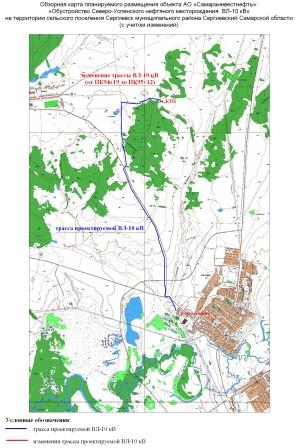 ГЛАВАСЕЛЬСКОГО ПОСЕЛЕНИЯ СЕРГИЕВСКМУНИЦИПАЛЬНОГО РАЙОНА СЕРГИЕВСКИЙСАМАРСКОЙ ОБЛАСТИПОСТАНОВЛЕНИЕ08 июня 2021 г.                                                                                                                                                                                                                №7О проведении публичных слушаний по проекту Постановления о предоставлении разрешения на отклонение от предельных параметров разрешенного строительства, реконструкции объектов капитального строительства для земельного участка с кадастровым номером 63:31:0702015:0012, площадью 503,06 кв.м., расположенного по адресу: Самарская область, Сергиевский р-н, с.Сергиевск, ул.К.Маркса, д.100 В соответствии с Заключением Комиссии по подготовке проекта Правил землепользования и застройки сельского поселения Сергиевск муниципального района Сергиевский Самарской области, по результатам рассмотрения Заявления по вопросу предоставления разрешения на отклонение от предельных параметров разрешенного строительства для земельного участка, руководствуясь статьей 38, 40 Градостроительного Кодекса РФ, статьей 28 Федерального закона от 06 октября 2003 года №131-ФЗ «Об общих принципах организации местного самоуправления в Российской Федерации», Уставом сельского поселения Сергиевск муниципального района Сергиевский Самарской области, Правилами землепользования и застройки сельского поселения Сергиевск муниципального района Сергиевский Самарской области, утвержденных Решением Собрания Представителей сельского поселения Серноводск муниципального района Сергиевский Самарской области № 30 от  27.12.2013 года, ПОСТАНОВЛЯЮ:1. Провести на территории сельского поселения Сергиевск муниципального района Сергиевский Самарской области публичные слушания по проекту Постановления о предоставлении разрешения на отклонение от предельных параметров разрешенного строительства, реконструкции объектов капитального строительства для земельного участка с кадастровым номером 63:31:0702015:0012, площадью 503,06 кв.м., расположенного по адресу: Самарская область, Сергиевский р-н, с.Сергиевск, ул.К.Маркса, д.100  (далее по тексту - проект Постановления).2. Срок проведения публичных слушаний по проекту Постановления о предоставлении разрешения на отклонение от предельных размеров земельного участка – с 08.06.2021 года по 02.07.2021 года. 3. Срок проведения публичных слушаний исчисляется со дня официального опубликования настоящего Постановления до дня официального опубликования Заключения о результатах публичных слушаний. Днем оповещения является официальное опубликование настоящего Постановления.4. Органом, уполномоченным на организацию и проведение публичных слушаний в соответствии с настоящим Постановлением, является Комиссия по подготовке проекта правил землепользования и застройки сельского поселения Сергиевск муниципального района Сергиевский Самарской области (далее – Комиссия). Публичные слушания проводятся в соответствии с Главой VI Порядка организации и проведения общественных обсуждений или публичных слушаний по вопросам градостроительной деятельности на территории сельского поселения Сергиевск муниципального района Сергиевский Самарской области, утвержденным Решением Собрания Представителей сельского поселения Сергиевск муниципального района Сергиевский Самарской области от 01.04.2020 г.  № 7.5. Представление участниками публичных слушаний предложений и замечаний по проекту Постановления, а также их учет осуществляется в соответствии с Порядком организации и проведения общественных обсуждений или публичных слушаний по вопросам градостроительной деятельности на территории сельского поселения Сергиевск муниципального района Сергиевский Самарской области, утвержденным Решением Собрания Представителей сельского поселения Сергиевск муниципального района Сергиевский Самарской области от 01.04.2020 г.  № 7.6. Место проведения публичных слушаний (место проведения экспозиции проекта Постановления) в сельском поселении Сергиевск муниципального района Сергиевский Самарской области: 446540, Самарская область, Сергиевский район, село Сергиевск, улица Г.Михайловского, 27. Датой открытия экспозиции считается дата опубликования проекта Постановления и его размещения на официальном сайте Администрации в информационно-телекоммуникационной сети «Интернет» в порядке, установленном п. 1 ч. 8 ст. 5.1 ГрК РФ. Экспозиция проводится в срок до даты окончания публичных слушаний. Посещение экспозиции возможно в рабочие дни с 10.00 до 17.00. Работа экспозиции завершается за семь дней до окончания срока проведения публичных слушаний, установленного пунктом 2 настоящего Постановления.7. Собрание участников публичных слушаний по проекту Постановления состоится в населенном пункте сельского поселения Сергиевск муниципального района Сергиевский Самарской области по адресу:- село Сергиевск – 14 июня 2021 года в 14:00, по адресу: ул.Г.Михайловского, дом 27 (здание Администрации сельского поселения);8. Комиссии в целях доведения до населения информации о содержании проекта Постановления обеспечить организацию выставок, экспозиций демонстрационных материалов проекта Постановления в месте проведения публичных слушаний (проведения экспозиции проекта Постановления) и в местах проведения собраний участников публичных слушаний по проекту Постановления.9. Прием замечаний и предложений от участников публичных слушаний, жителей поселения и иных заинтересованных лиц по проекту Постановления осуществляется по адресу, указанному в пункте 6 настоящего постановления в рабочие дни с 10 часов до 17 часов. Замечания и предложения могут быть внесены: 1) в письменной или устной форме в ходе проведения собрания участников публичных слушаний; 2) в письменной форме в адрес организатора публичных слушаний; 3) посредством записи в книге (журнале) учета посетителей экспозиции проекта, подлежащего рассмотрению на публичных слушаниях.10. При подаче замечаний и предложений участники публичных слушаний в целях идентификации представляют сведения о себе (фамилию, имя, отчество (при наличии), дату рождения, адрес места жительства (регистрации) - для физических лиц; наименование, основной государственный регистрационный номер, место нахождения и адрес - для юридических лиц) с приложением документов, подтверждающих такие сведения. Участники публичных слушаний, являющиеся правообладателями соответствующих земельных участков и (или) расположенных на них объектов капитального строительства и (или) помещений, являющихся частью указанных объектов капитального строительства, также представляют сведения соответственно о таких земельных участках, объектах капитального строительства, помещениях, являющихся частью указанных объектов капитального строительства, из Единого государственного реестра недвижимости и иные документы, устанавливающие или удостоверяющие их права на такие земельные участки, объекты капитального строительства, помещения, являющиеся частью указанных объектов капитального строительства.11. Прием замечаний и предложений от участников публичных слушаний, жителей поселения и иных заинтересованных лиц по проекту Постановления прекращается 25.06.2021 года – за семь дней до окончания срока проведения публичных слушаний.12. Назначить лицом, ответственным за ведение протокола публичных слушаний по проекту Постановления – ведущего специалиста Администрации сельского поселения Сергиевск муниципального района Сергиевский Самарской области Калякину Людмилу Геннадьевну.13. Назначить лицом, ответственным за ведение протокола собрания участников публичных слушаний по проекту Постановления - ведущего специалиста Администрации сельского поселения Сергиевск муниципального района Сергиевский Самарской области Калякину Людмилу Геннадьевну.14. Комиссии в целях заблаговременного ознакомления жителей поселения и иных заинтересованных лиц с проектом Постановления обеспечить:- официальное опубликование проекта Постановления в газете «Сергиевский вестник»;- размещение проекта Постановления на официальном сайте Администрации в информационно-телекоммуникационной сети «Интернет»;- беспрепятственный доступ к ознакомлению с проектом Постановления в здании Администрации поселения (в соответствии с режимом работы Администрации поселения).15. Настоящее Постановление является оповещением о начале публичных слушаний и подлежит опубликованию в газете «Сергиевский вестник» и на официальном сайте Администрации муниципального района Сергиевский в информационно-телекоммуникационной сети «Интернет» - http://www.sergievsk.ru, в разделе «Градостроительство» сельского поселения Сергиевск муниципального  района Сергиевский, подразделе «Отклонение от предельных параметров разрешенного строительства, реконструкции объектов капитального строительства». 16. В случае, если настоящее Постановление будет опубликовано позднее календарной даты начала публичных слушаний, указанной в пункте 2 настоящего постановления, то дата начала публичных слушаний исчисляется со дня официального опубликования настоящего Постановления. При этом установленные в настоящем постановлении календарная дата, до которой осуществляется прием замечаний и предложений от участников публичных слушаний, жителей поселения и иных заинтересованных лиц, а также дата окончания публичных слушаний переносятся на соответствующее количество дней.Глава сельского поселения Сергиевскмуниципального района СергиевскийСамарской области                                                                                   М.М.АрчибасовГЛАВАСЕЛЬСКОГО ПОСЕЛЕНИЯ СВЕТЛОДОЛЬСКМУНИЦИПАЛЬНОГО РАЙОНА СЕРГИЕВСКИЙСАМАРСКОЙ ОБЛАСТИПОСТАНОВЛЕНИЕот «08» июня 2021 года                                                                                                                                                                                                  №5О проведении публичных слушаний по проекту планировки территории и проекту межевания территории объекта ООО «Регион-Сириус»: «Расширение обустройства Нероновского нефтяного месторождения» в границах  сельского поселения Светлодольск муниципального района Сергиевский Самарской областиВ целях соблюдения права человека на благоприятные условия жизнедеятельности, прав и законных интересов правообладателей земельных участков и объектов капитального строительства в соответствии с частью 5 статьи 46 Градостроительного кодекса Российской Федерации, руководствуясь статьей 28 Федерального закона от 06 октября 2003 года № 131-ФЗ «Об общих принципах организации местного самоуправления в Российской Федерации», Уставом сельского поселения Светлодольск муниципального района Сергиевский Самарской области, Порядком организации и проведения общественных обсуждений или публичных слушаний по вопросам градостроительной деятельности на территории сельского поселения Светлодольск муниципального района Сергиевский Самарской области, утвержденным решением Собрания представителей сельского поселения Светлодольск муниципального района Сергиевский Самарской области от 01.04.2021 г. № 8 ПОСТАНОВЛЯЮ:1. Провести на территории сельского поселения Светлодольск муниципального района Сергиевский Самарской области публичные слушания по проекту планировки территории и проекту межевания территории объекта ООО «Регион-Сириус»: «Расширение обустройства Нероновского нефтяного месторождения» в границах  сельского поселения Светлодольск  муниципального района Сергиевский Самарской области (далее – Объект). 2. Срок проведения публичных слушаний по проекту планировки территории и проекту межевания территории Объекта - с 08 июня 2021 года по 12 июля 2021 года.3. Срок проведения публичных слушаний исчисляется со дня официального опубликования настоящего Постановления до дня официального опубликования Заключения о результатах публичных слушаний. Днем оповещения является официальное опубликование настоящего Постановления.4. Органом, уполномоченным на организацию и проведение публичных слушаний в соответствии с настоящим Постановлением, является Администрация сельского  поселения Светлодольск муниципального района Сергиевский Самарской области (далее – Администрация). Публичные слушания проводятся в соответствии с Порядком организации и проведения общественных обсуждений или публичных слушаний по вопросам градостроительной деятельности на территории сельского поселения Светлодольск муниципального района Сергиевский Самарской области, утвержденным решением Собрания представителей сельского поселения Светлодольск муниципального района Сергиевский Самарской области от 01.04.2021 года  № 8. 5. Представление участниками публичных слушаний предложений и замечаний по проекту планировки территории и проекту межевания территории Объекта, а также их учет осуществляется в соответствии с Порядком организации и проведения общественных обсуждений или публичных слушаний по вопросам градостроительной деятельности на территории сельского поселения Светлодольск муниципального района Сергиевский Самарской области, утвержденным решением Собрания представителей сельского поселения Светлодольск муниципального района Сергиевский Самарской области от 01.04.2021 года  № 8.6. Место проведения публичных слушаний (место проведения экспозиции проекта планировки территории и проекта межевания территории Объекта) в сельском поселении Светлодольск муниципального района Сергиевский Самарской области: 446550, Самарская область, Сергиевский район, п.Светлодольск, ул.Полевая, 1. Датой открытия экспозиции является дата опубликования проекта планировки территории и проекта межевания территории Объекта и его размещение на официальном сайте Администрации в информационно-телекоммуникационной сети «Интернет» в порядке, установленном п.1 ч.8 ст.5.1 ГрК РФ. Посещение экспозиции возможно в рабочие дни с 10.00 до 17.00. Работа экспозиции проекта планировки территории и проекта межевания территории Объекта завершается за семь дней до окончания срока проведения публичных слушаний, установленного пунктом 2 настоящего Постановления.7. Собрание участников публичных слушаний по проекту планировки территории и проекту межевания территории Объекта состоится 15 июня 2021 года в 14.00 в сельском поселении Светлодольск муниципального района Сергиевский Самарской области по адресу: 446550, Самарская область, Сергиевский район, п.Светлодольск, ул.Полевая, 1. 8. Администрации в целях доведения до населения информации о содержании проекта планировки территории и проекта межевания территории Объекта обеспечить организацию выставок, экспозиций демонстрационных материалов проекта планировки территории и проекта межевания территории Объекта в месте проведения публичных слушаний (проведения экспозиции проекта планировки территории и проекта межевания территории Объекта) и в местах проведения собрания участников публичных слушаний по проекту планировки территории и проекту межевания территории Объекта.9. Прием замечаний и предложений от участников публичных слушаний, жителей поселения и иных заинтересованных лиц по проекту планировки территории и проекту межевания территории Объекта осуществляется по адресу, указанному в пункте 6 настоящего Постановления в рабочие дни с 10 часов до 17 часов.  Замечания и предложения могут быть внесены: 1) в письменной или устной форме в ходе проведения собрания участников публичных слушаний; 2) в письменной форме в адрес организатора публичных слушаний;3) посредством записи в книге (журнале) учета посетителей экспозиции проекта, подлежащего рассмотрению на публичных слушаниях;10. При подаче замечаний и предложений участники публичных слушаний в целях идентификации представляют сведения о себе (фамилию, имя, отчество (при наличии), дату рождения, адрес места жительства (регистрации) - для физических лиц; наименование, основной государственный регистрационный номер, место нахождения и адрес - для юридических лиц) с приложением документов, подтверждающих такие сведения. Участники публичных слушаний, являющиеся правообладателями соответствующих земельных участков и (или) расположенных на них объектов капитального строительства и (или) помещений, являющихся частью указанных объектов капитального строительства, также представляют сведения соответственно о таких земельных участках, объектах капитального строительства, помещениях, являющихся частью указанных объектов капитального строительства, из Единого государственного реестра недвижимости и иные документы, устанавливающие или удостоверяющие их права на такие земельные участки, объекты капитального строительства, помещения, являющиеся частью указанных объектов капитального строительства.11. Прием замечаний и предложений от участников публичных слушаний, жителей поселения и иных заинтересованных лиц по проекту планировки территории и проекту межевания территории Объекта прекращается 05.07.2021 года – за семь дней до окончания срока проведения публичных слушаний.12. Назначить лицом, ответственным за ведение протокола публичных слушаний, протокола собрания участников публичных слушаний по проекту планировки территории и проекту межевания территории Объекта ведущего специалиста Администрации сельского поселения Светлодольск муниципального района Сергиевский Самарской области  Маркелову Надежду Даниловну.13. Администрации в целях заблаговременного ознакомления жителей поселения и иных заинтересованных лиц с проектом планировки территории и проектом межевания территории Объекта  обеспечить:- официальное опубликование проекта планировки территории и проекта межевания территории Объекта;- размещение проекта планировки территории и проекта межевания территории Объекта на официальном сайте Администрации муниципального района Сергиевский Самарской области в информационно-телекоммуникационной сети «Интернет» - http://www.sergievsk.ru;- беспрепятственный доступ к ознакомлению с проектом планировки территории и проектом межевания территории Объекта в здании Администрации сельского поселения Светлодольск (в соответствии с режимом работы Администрации сельского поселения Светлодольск).14. Настоящее Постановление является оповещением о начале публичных слушаний и подлежит опубликованию в газете «Сергиевский вестник» и на официальном сайте Администрации муниципального района Сергиевский в информационно-телекоммуникационной сети «Интернет» - http://www.sergievsk.ru, в разделе «Градостроительство» сельского поселения Светлодольск муниципального  района Сергиевский, подразделе «Проекты планировки  и межевания территории».15. В случае если настоящее Постановление будет опубликовано позднее календарной даты начала публичных слушаний, указанной в пункте 2 настоящего постановления, то дата начала публичных слушаний исчисляется со дня официального опубликования настоящего Постановления. При этом установленные в настоящем Постановлении календарная дата, до которой осуществляется прием замечаний и предложений от жителей поселения и иных заинтересованных лиц, а также дата окончания публичных слушаний переносятся на соответствующее количество дней.Глава сельского поселения Светлодольскмуниципального района СергиевскийСамарской области                                                      Н.В.АндрюхинАдминистрациямуниципального района СергиевскийСамарской областиПОСТАНОВЛЕНИЕ«08» июня 2021г.                                                                                                                                                                                                        №533О признании утратившими силу постановлений администрации муниципального района СергиевскийВ соответствии  с Федеральным законом  от 06.10.2003г.  №131-ФЗ «Об общих принципах организации местного самоуправления в Российской Федерации», Уставом муниципального района Сергиевский, постановлением администрации муниципального района Сергиевский № 420 от 05.05.2021г. «О внесении изменений в постановление администрации муниципального района Сергиевский №1245 от 29.11.2016г. «Об утверждении Реестра муниципальных услуг и Перечня муниципальных услуг муниципального района Сергиевский, предоставляемых на базе многофункционального центра» администрация муниципального района СергиевскийПОСТАНОВЛЯЕТ:1.  Признать утратившими силу:- постановление администрации муниципального района Сергиевский №344 от 31.03.2016г. «Об утверждении Административного регламента предоставления администрацией муниципального района Сергиевский муниципальной услуги «Предоставление земельных участков, находящихся в муниципальной собственности, на аукционах»;- постановление администрации муниципального района Сергиевский №394 от 24.04.2017г. «О внесении изменений и дополнений в постановление администрации муниципального района Сергиевский от 31.03.2016г. №344 «Об утверждении Административного регламента предоставления администрацией муниципального района Сергиевский муниципальной услуги «Предоставление земельных участков, находящихся в муниципальной собственности, на аукционах»»;- постановление администрации муниципального района Сергиевский №923 от 08.08.2017г. «О внесении изменений в Приложение №1 к Постановлению администрации муниципального района Сергиевский №344 от 31.03.2016г. «Об утверждении Административного регламента предоставления администрацией муниципального района Сергиевский муниципальной услуги «Предоставление земельных участков, находящихся в муниципальной собственности, на аукционах»»;- постановление администрации муниципального района Сергиевский №61 от 15.01.2019г. «О внесении изменений в постановление администрации муниципального района Сергиевский №344 от 31.03.2016г. «Об утверждении Административного регламента предоставления администрацией муниципального района Сергиевский муниципальной услуги «Предоставление земельных участков, находящихся в муниципальной собственности, на аукционах»»;- постановление администрации муниципального района Сергиевский №791 от 18.06.2019г. «Об утверждении Административного регламента предоставления муниципальной услуги «Постановка работников органов местного самоуправления муниципальных образований в Самарской области, государственных учреждений Самарской области и муниципальных учреждений муниципальных образований в Самарской области на учет в качестве нуждающихся в получении социальной выплаты и расчет размера социальных выплат на строительство или приобретение жилого помещения» Жилищным отделом Правового управления администрации муниципального района Сергиевский»;- постановление администрации муниципального района Сергиевский №178 от 03.03.2021г. «О внесении изменений в постановление администрации муниципального района Сергиевский №791 от 18.06.2019г. «Об утверждении Административного регламента предоставления муниципальной услуги «Постановка работников органов местного самоуправления муниципальных образований в Самарской области, государственных учреждений Самарской области и муниципальных учреждений муниципальных образований в Самарской области на учет в качестве нуждающихся в получении социальной выплаты и расчет размера социальных выплат на строительство или приобретение жилого помещения» Жилищным отделом Правового управления администрации муниципального района Сергиевский»».2. Контроль за выполнением настоящего постановления возложить на руководителя Комитета по управлению муниципальным имуществом муниципального района Сергиевский Абрамову Н.А., руководителя Жилищного управления администрации муниципального района Сергиевский Панфилову Н.В.Глава муниципального района Сергиевский		А. А. ВеселовАдминистрациямуниципального района СергиевскийСамарской областиПОСТАНОВЛЕНИЕ«08» июня 2021 г.                                                                                                                                                                                                        №534О внесении изменений в постановление администрации муниципального района Сергиевский №451 от 21.04.2014 года «Об утверждении муниципальной программы «Развитие сельского хозяйства и регулирование рынков сельскохозяйственной продукции, сырья и продовольствия муниципального района Сергиевский Самарской области на 2014–2025 годы»В соответствии с Федеральным законом от 06.10.2003г. № 131-ФЗ «Об общих принципах организации местного самоуправления в Российской Федерации», Постановлением Правительства Самарской области от 14.11.2013 № 624 «Об утверждении государственной программы Самарской области «Развитие сельского хозяйства и регулирование рынков сельскохозяйственной продукции, сырья и продовольствия Самарской области» на 2014 - 2025 годы», Уставом муниципального района Сергиевский, в целях приведения нормативных правовых актов Администрации муниципального района Сергиевский в соответствии с действующим законодательством, администрация муниципального района Сергиевский ПОСТАНОВЛЯЕТ:1. Внести изменения в постановление администрации муниципального района Сергиевский № 451 от 21.04.2014 года «Об утверждении муниципальной программы «Развитие сельского хозяйства и регулирование рынков сельскохозяйственной продукции, сырья и продовольствия муниципального района Сергиевский Самарской области на 2014–2025 годы» следующего содержания:1.1.  в паспорте Муниципальной программы раздел «Важнейшие целевые индикаторы и показатели программы» изложить в следующей редакции:«индекс производства продукции сельского хозяйства в хозяйствах всех категорий (в сопоставимых ценах); индекс физического объема инвестиций в основной капитал сельского хозяйства; рентабельность сельскохозяйственных организаций (с учетом субсидий); среднемесячная номинальная заработная плата в сельском хозяйстве (по сельскохозяйственным организациям, не относящимся к субъектам малого предпринимательства);Развитие отрасли растениеводства: производство зерновых и зернобобовых в хозяйствах всех категорий;производство картофеля в сельскохозяйственных организациях, крестьянских (фермерских) хозяйствах, включая индивидуальных предпринимателей;удельный вес застрахованных посевных площадей в общей посевной площади; удельный вес площади, засеваемой элитными семенами, в общей площади посевов; внесение минеральных удобрений на 1 гектар посевной площади; вовлечение в сельскохозяйственный оборот неиспользуемых сельскохозяйственных угодий;площадь закладки многолетних насаждений; площадь раскорчеванных садов в возрасте более 30 лет от года закладки;сохранение размера посевных площадей, занятых сельскохозяйственными культурами; размер застрахованной посевной площади;доля площади, засеваемой элитными семенами, в общей площади посевов;доля застрахованной стоимости продукции растениеводства (страховая сумма по договорам сельскохозяйственного страхования) в общей стоимости;доля застрахованной посевной  (посадочной) площади в общей посевной (посадочной) площади (в условных единицах площади);Развитие подотрасли животноводства:производство скота и птицы на убой в хозяйствах всех категорий (в живом весе); производство молока в хозяйствах всех категорий; маточное поголовье овец и коз в сельскохозяйственных организациях, крестьянских (фермерских) хозяйствах, включая индивидуальных предпринимателей; производство молока в сельскохозяйственных организациях, крестьянских (фермерских) хозяйствах, включая индивидуальных предпринимателей;численность товарного поголовья коров специализированных мясных пород в сельскохозяйственных организациях, крестьянских (фермерских) хозяйствах, включая индивидуальных предпринимателей;Техническая и технологическая модернизация:объемы приобретения новой техники, сельскохозяйственными товаропроизводителями всех форм собственности (включая ЛПХ): тракторы,зерноуборочные комбайны,кормоуборочные комбайны;энергообеспеченность сельскохозяйственных организаций на 100 га посевной площади; Устойчивое развитие территорий:ввод (приобретение) жилья для граждан, проживающих в сельской местности, в том числе для молодых семей и молодых специалистов на селе; в том числе для обеспечения жильем молодых семей и молодых специалистов;уровень газификации домов (квартир) сетевым газом;уровень обеспеченности сельского населения питьевой водой;количество реализованных проектов местных инициатив граждан, проживающих в сельской местности, получивших грантовую поддержку;количество населенных пунктов, расположенных в сельской местности, в которых реализованы проекты комплексного обустройства площадок под компактную застройку;ввод в действие фельдшерско-акушерских пунктов и (или) офисов врачей общей практики; Комплексное развитие сельских территорий: количество реализованных проектов по обустройству объектами инженерной инфраструктуры и благоустройству площадок, расположенных на сельских территориях, под компактную жилищную застройку;объём ввода жилья, предоставленного гражданам по договорам найма жилого помещения;количество реализованных проектов по благоустройству сельских территорий;Создание системы поддержки и развитие сельской кооперации:количество вовлечённых в субъекты МСП, осуществляющих деятельность в сфере сельского хозяйства, в том числе за счёт государственной поддержки;количество принятых членов сельскохозяйственных потребительских кооперативов (кроме кредитных) из числа субъектов МСП, включая личные подсобные хозяйства и крестьянские (фермерские) хозяйства, в году предоставления государственной поддержки;Акселерация субъектов малого и среднего предпринимательства:Вовлечение муниципального района в развитие малых форм хозяйствования посредством участия в конкурсах на предоставление грантов (создание и развитие хозяйств «Агростартап», «Агростартап-Регион», на развитие семейных ферм и Агропрогресс;Количество новых членов, вовлечённых в сельскохозяйственную потребительскую кооперацию из числа субъектов малого и среднего предпринимательства в агропромышленном комплексе и личных подсобных хозяйствах.1.2. в паспорте Муниципальной программы раздел «Объемы и источники финансирования программных мероприятий»  изложить в следующей редакции:«Объем средств местного бюджета, направленных на реализацию мероприятий Муниципальной программы в 2014 – 2025 годах, составляет    62399,00874 тыс. рублей, в том числе формируемых: за счет местного бюджета 781,06269 тыс. рублей; за счет стимулирующих субсидий, поступающих в местный бюджет из областного бюджета 7142,19200 тыс. рублей; за счет субвенций, поступающих в местный бюджет из областного бюджета 54475,75405 тыс. рублей».1.3. В тексте Программы раздел 3 «Целевые индикаторы и показатели, характеризующие ежегодный ход и итоги реализации Программы» изложить в редакции, согласно приложению № 1 к настоящему постановлению.1.4. в тексте Муниципальной программы раздел 4 «Перечень программных мероприятий» изложить в редакции, согласно приложению № 2 к настоящему Постановлению.1.5. в тексте Муниципальной программы раздел 5 «Обоснование ресурсного обеспечения Программы» изложить в следующей редакции:«Общий объем средств, направленных  на реализацию мероприятий Программы составляет 62399,00874 тыс. рублей, в том числе: в 2014 году – 25646,00000 тыс. рублей; в 2015 году – 5287,15700 тыс. рублей; в 2016 году – 7961,33000 тыс. рублей; в 2017 году – 4784,91805  тыс. рублей; в 2018 году – 4921,99800 тыс. рублей; в 2019 году – 4288,92600 тыс. рублей; в 2020 году – 4893,24469 тыс. рублей; в 2021 году – 4063,43500 тыс. рублей; в 2022 году – 552,00000 тыс. рублей; в 2023 году – 0,00000 тыс. рублей; в 2024 году – 0,00000тыс. рублей; в 2025 году – 0,00000тыс. рублей. Объем средств местного бюджета, направленных на реализацию мероприятий Программы составляет 781,06269 тыс. рублей, в том числе: в 2014 году– 67,00000 рублей; в 2015 году – 0,00000 рублей; в 2016 году – 0,00000 рублей; в 2017 году – 0,00000 рублей; в 2018 году – 0,00000 рублей; в 2019 году - 0,74600 тыс. рублей; в 2020 году - 189,56869 тыс. рублей; в 2021 году – 523,74800 тыс. рублей; в 2022 году –0,00000 тыс. рублей; в 2023 году –0,00000 тыс. рублей; в 2024 году –0,00000 тыс. рублей; в 2025 году –0,00000 тыс. рублей.Объем средств местного бюджета, формируемых за счет стимулирующих субсидий, поступающих в местный бюджет из областного бюджета, направленных на реализацию мероприятий Программы составляет 7142,19200 тыс. рублей, в том числе:в 2014 году – 1 642 тыс. рублей;в 2015 году – 2 775,79200 тыс. рублей;в 2016 году – 2724,40000  тыс. рублей;в 2017 году – 0,00000 тыс. рублей;в 2018 году – 0,0000 тыс. рублей;в 2019 году – 0,00000 тыс. рублей;в 2020 году – 0,00000 тыс. рублей;в 2021 году – 0,00000 тыс. рублей;в 2022 году – 0,00000 тыс. рублей;в 2023 году – 0,00000 тыс. рублей;в 2024 году – 0,00000 тыс. рублей;в 2025 году – 0,00000 тыс. рублей.Объем средств местного бюджета формируемых, за счет субвенций, поступающих в местный бюджет из областного бюджета, направленных на реализацию мероприятий Программы составляет 54475,75405 тыс. рублей, в том числе: в 2014 году – 23937,00000 тыс. рублей; в 2015 году – 2511,36500 тыс. рублей; в 2016 году – 5236,93000 тыс. рублей; в 2017 году – 4784,91805  тыс. рублей; в 2018 году – 4921,99800 тыс. рублей; в 2019 году – 4288,18000 тыс. рублей; в 2020 году – 4703,67600 тыс. рублей; в 2021 году – 3539,68700 тыс. рублей; в 2022 году – 552,00000 тыс. рублей; в 2023 году – 0,00000 тыс. рублей; в 2024 году – 0,00000  тыс. рублей; в 2025 году – 0,00000 тыс. рублей».2. Опубликовать настоящее постановление в газете «Сергиевский вестник».3. Настоящее постановление вступает в силу со дня его официального опубликования.4. Контроль за выполнением настоящего постановления возложить на заместителя Главы муниципального района Сергиевский А.Е. Чернова.Глава муниципального района Сергиевский		А. А. Веселов				Приложение № 1				к Постановлению администрации 				муниципального района Сергиевский №534 от "08" июня 2021 г.3. Целевые индикаторы и показатели, характеризующие ежегодный ход и итоги реализации Программы									Приложение № 2								к Постановлению администрации 							муниципального района Сергиевский №534 от "08" июня 2021 г.4. Перечень программных мероприятий* Поступают в местный бюджет в виде стимулирующих субсидий из областного бюджета для софинансирования расходных обязательств по вопросам местного значения, с учётом выполнения показателей социально-экономического развития.** Поступают в местный бюджет в виде субвенций из областного бюджета в соответствии с Законом Самарской области от 03.04.2009 №41-ГД  "О наделении органов местного самоуправления на территории Самарской области отдельными государственными полномочиями по поддержке сельскохозяйственного производства".*** Общий  объём финансового обеспечения Программы, а также объём бюджетных ассигнований местного бюджета будут уточнены после утверждения Решения о бюджете на очередной финансовый год и плановый период.Администрациясельского поселения Липовкамуниципального района СергиевскийСамарской областиПОСТАНОВЛЕНИЕ «08» июня 2021 г.                                                                                                                                                                                                        № 22О подготовке изменений в проект планировки территории и проект межевания территории объекта АО «Самараинвестнефть»: «Обустройство Вольницкого месторождения нефти. ВЛ-10кВ» в границах сельского поселения Липовка муниципального района Сергиевский Самарской областиРассмотрев предложение ООО «Терра» № 515 от 04.06.2021 г. о подготовке проекта планировки территории и проекта межевания территории, в соответствии со статьей 45 и 46 Градостроительного кодекса Российской Федерации, Администрация сельского поселения Липовка муниципального района Сергиевский Самарской областиПОСТАНОВЛЯЕТ:1. Подготовить изменений в проект планировки территории и проект межевания территории объекта АО «Самараинвестнефть»: «Обустройство Вольницкого месторождения нефти.В ВЛ-10 кВ» в отношении территории, находящейся в границах сельского поселения Липовка муниципального района Сергиевский Самарской области (схема расположения прилагается), с целью выделения элементов планировочной структуры, установления параметров планируемого развития элементов планировочной структуры, зон планируемого размещения вышеуказанного объекта, а также определения границ земельных участков, предназначенных для размещения  объекта АО «Самараинвестнефть»: «Обустройство Вольницкого месторождения нефти.В ВЛ-10 кВ» в срок до 02.06.2022 года.В указанный в настоящем пункте срок ООО «Терра» обеспечить представление в Администрацию сельского поселения Липовка муниципального района Сергиевский Самарской области подготовленные изменений в проект планировки территории и проект межевания территории объекта АО «Самараинвестнефть»: «Обустройство Вольницкого месторождения нефти. ВЛ-10 кВ».2.Установить срок подачи физическими и (или) юридическими лицами предложений, касающихся порядка, сроков подготовки и содержания документации по планировке территории, указанной в пункте 1 настоящего Постановления, до 14.06.2021 года.3. Опубликовать настоящее Постановление в газете «Сергиевский вестник» и разместить на сайте Администрации муниципального района Сергиевский по адресу: http://sergievsk.ru/ в информационно-телекоммуникационной сети Интернет.4. Настоящее Постановление вступает в силу со дня его официального опубликования.5. Контроль за выполнением настоящего Постановления оставляю за собой.Глава сельского поселения Липовкамуниципального района Сергиевский                                                      С.И. Вершинин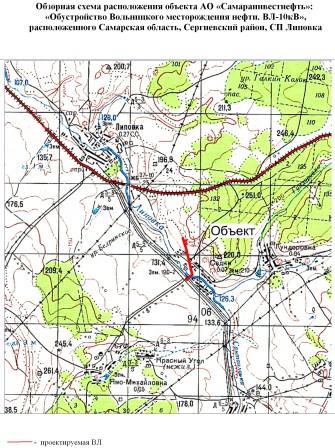 Администрациясельского поселения Липовкамуниципального района СергиевскийСамарской областиПОСТАНОВЛЕНИЕ «08» июня 2021 г.                                                                                                                                                                                                      №22аО подготовке изменений в проект планировки территории и проект межевания территории объекта АО «Самараинвестнефть»: «Обустройство Вольницкого месторождения нефти» в границах сельского поселения Липовка муниципального района Сергиевский Самарской областиРассмотрев предложение ООО «Терра» № 516 от 04.06.2021 г. о подготовке проекта планировки территории и проекта межевания территории, в соответствии со статьей 45 и 46 Градостроительного кодекса Российской Федерации, Администрация сельского поселения Липовка муниципального района Сергиевский Самарской областиПОСТАНОВЛЯЕТ:1. Подготовить изменения в проект планировки территории и проект межевания территории объекта АО «Самараинвестнефть»: «Обустройство Вольницкого месторождения нефти» в отношении территории, находящейся в границах сельского поселения Липовка муниципального района Сергиевский Самарской области (схема расположения прилагается), с целью выделения элементов планировочной структуры, установления параметров планируемого развития элементов планировочной структуры, зон планируемого размещения вышеуказанного объекта, а также определения границ земельных участков, предназначенных для размещения  объекта АО «Самараинвестнефть»: «Обустройство Вольницкого месторождения нефти» в срок до 02.06.2022 года.В указанный в настоящем пункте срок ООО «Терра» обеспечить представление в Администрацию сельского поселения Липовка муниципального района Сергиевский Самарской области подготовленные изменения в проект планировки территории и проект межевания территории объекта АО «Самараинвестнефть»: «Обустройство Вольницкого месторождения нефти».2.Установить срок подачи физическими и (или) юридическими лицами предложений, касающихся порядка, сроков подготовки и содержания документации по планировке территории, указанной в пункте 1 настоящего Постановления, до 14.06.2021 года.3. Опубликовать настоящее Постановление в газете «Сергиевский вестник» и разместить на сайте Администрации муниципального района Сергиевский по адресу: http://sergievsk.ru/ в информационно-телекоммуникационной сети Интернет.4. Настоящее Постановление вступает в силу со дня его официального опубликования.5. Контроль за выполнением настоящего Постановления оставляю за собой.Глава сельского поселения Липовкамуниципального района Сергиевский                                                      С.И.Вершинин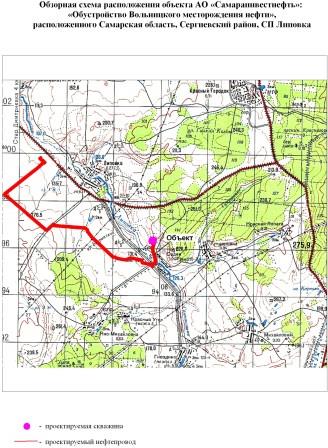 №
п/пМесто выполнения комплексных кадастровых работВремя выполнения комплексных кадастровых работ163:31:0701005:1 (входит в единое землепользование 63:31:0000000:27) Местоположение установлено относительно ориентира, расположенного в границах участка. Почтовый адрес ориентира: Самарская область, Сергиевский р-нс 02.08.2021 по 15.11.2021, в рабочие дни с 8-00 до 17-00 по местному времени263:31:0701005:2 (входит в единое землепользование 63:31:0000000:27) Местоположение установлено относительно ориентира, расположенного в границах участка. Почтовый адрес ориентира: Самарская область, Сергиевский р-нс 02.08.2021 по 15.11.2021, в рабочие дни с 8-00 до 17-00 по местному времени363:31:0701005:3 (входит в единое землепользование 63:31:0000000:27) Местоположение установлено относительно ориентира, расположенного в границах участка. Почтовый адрес ориентира: Самарская область, Сергиевский р-нс 02.08.2021 по 15.11.2021, в рабочие дни с 8-00 до 17-00 по местному времени463:31:0701005:4 (входит в единое землепользование 63:31:0000000:27) Местоположение установлено относительно ориентира, расположенного в границах участка. Почтовый адрес ориентира: Самарская область, Сергиевский р-нс 02.08.2021 по 15.11.2021, в рабочие дни с 8-00 до 17-00 по местному времени563:31:0701005:5 (входит в единое землепользование 63:31:0000000:27) Местоположение установлено относительно ориентира, расположенного в границах участка. Почтовый адрес ориентира: Самарская область, Сергиевский р-нс 02.08.2021 по 15.11.2021, в рабочие дни с 8-00 до 17-00 по местному времени663:31:0701005:6 (входит в единое землепользование 63:31:0000000:27) Местоположение установлено относительно ориентира, расположенного в границах участка. Почтовый адрес ориентира: Самарская область, Сергиевский р-нс 02.08.2021 по 15.11.2021, в рабочие дни с 8-00 до 17-00 по местному времени763:31:0701005:7 (входит в единое землепользование 63:31:0000000:27) Местоположение установлено относительно ориентира, расположенного в границах участка. Почтовый адрес ориентира: Самарская область, Сергиевский р-нс 02.08.2021 по 15.11.2021, в рабочие дни с 8-00 до 17-00 по местному времени863:31:0701005:8 (входит в единое землепользование 63:31:0000000:27) Местоположение установлено относительно ориентира, расположенного в границах участка. Почтовый адрес ориентира: Самарская область, Сергиевский р-нс 02.08.2021 по 15.11.2021, в рабочие дни с 8-00 до 17-00 по местному времени963:31:0701005:9 (входит в единое землепользование 63:31:0000000:27) Местоположение установлено относительно ориентира, расположенного в границах участка. Почтовый адрес ориентира: Самарская область, Сергиевский р-нс 02.08.2021 по 15.11.2021, в рабочие дни с 8-00 до 17-00 по местному времени1063:31:0701005:10 (входит в единое землепользование 63:31:0000000:27) Местоположение установлено относительно ориентира, расположенного в границах участка. Почтовый адрес ориентира: Самарская область, Сергиевский р-нс 02.08.2021 по 15.11.2021, в рабочие дни с 8-00 до 17-00 по местному времени1163:31:0701005:11 (входит в единое землепользование 63:31:0000000:27) Местоположение установлено относительно ориентира, расположенного в границах участка. Почтовый адрес ориентира: Самарская область, Сергиевский р-нс 02.08.2021 по 15.11.2021, в рабочие дни с 8-00 до 17-00 по местному времени1263:31:0701005:12 (входит в единое землепользование 63:31:0000000:27) Местоположение установлено относительно ориентира, расположенного в границах участка. Почтовый адрес ориентира: Самарская область, Сергиевский р-нс 02.08.2021 по 15.11.2021, в рабочие дни с 8-00 до 17-00 по местному времени1363:31:0701005:13 (входит в единое землепользование 63:31:0000000:27) Местоположение установлено относительно ориентира, расположенного в границах участка. Почтовый адрес ориентира: Самарская область, Сергиевский р-нс 02.08.2021 по 15.11.2021, в рабочие дни с 8-00 до 17-00 по местному времени1463:31:0701005:14 (входит в единое землепользование 63:31:0000000:27) Местоположение установлено относительно ориентира, расположенного в границах участка. Почтовый адрес ориентира: Самарская область, Сергиевский р-нс 02.08.2021 по 15.11.2021, в рабочие дни с 8-00 до 17-00 по местному времени1563:31:0701005:15 (входит в единое землепользование 63:31:0000000:27) Местоположение установлено относительно ориентира, расположенного в границах участка. Почтовый адрес ориентира: Самарская область, Сергиевский р-нс 02.08.2021 по 15.11.2021, в рабочие дни с 8-00 до 17-00 по местному времени1663:31:0701005:16 (входит в единое землепользование 63:31:0000000:27) Местоположение установлено относительно ориентира, расположенного в границах участка. Почтовый адрес ориентира: Самарская область, Сергиевский р-нс 02.08.2021 по 15.11.2021, в рабочие дни с 8-00 до 17-00 по местному времени1763:31:0701005:17 (входит в единое землепользование 63:31:0000000:27) Местоположение установлено относительно ориентира, расположенного в границах участка. Почтовый адрес ориентира: Самарская область, Сергиевский р-нс 02.08.2021 по 15.11.2021, в рабочие дни с 8-00 до 17-00 по местному времени1863:31:0701005:18 (входит в единое землепользование 63:31:0000000:27) Местоположение установлено относительно ориентира, расположенного в границах участка. Почтовый адрес ориентира: Самарская область, Сергиевский р-нс 02.08.2021 по 15.11.2021, в рабочие дни с 8-00 до 17-00 по местному времени1963:31:0701005:19 (входит в единое землепользование 63:31:0000000:27) Местоположение установлено относительно ориентира, расположенного в границах участка. Почтовый адрес ориентира: Самарская область, Сергиевский р-нс 02.08.2021 по 15.11.2021, в рабочие дни с 8-00 до 17-00 по местному времени2063:31:0701005:20 (входит в единое землепользование 63:31:0000000:27) Местоположение установлено относительно ориентира, расположенного в границах участка. Почтовый адрес ориентира: Самарская область, Сергиевский р-нс 02.08.2021 по 15.11.2021, в рабочие дни с 8-00 до 17-00 по местному времени2163:31:0701005:21 (входит в единое землепользование 63:31:0000000:27) Местоположение установлено относительно ориентира, расположенного в границах участка. Почтовый адрес ориентира: Самарская область, Сергиевский р-нс 02.08.2021 по 15.11.2021, в рабочие дни с 8-00 до 17-00 по местному времени2263:31:0701005:22 (входит в единое землепользование 63:31:0000000:27) Местоположение установлено относительно ориентира, расположенного в границах участка. Почтовый адрес ориентира: Самарская область, Сергиевский р-нс 02.08.2021 по 15.11.2021, в рабочие дни с 8-00 до 17-00 по местному времени2363:31:0701005:23 (входит в единое землепользование 63:31:0000000:27) Местоположение установлено относительно ориентира, расположенного в границах участка. Почтовый адрес ориентира: Самарская область, Сергиевский р-нс 02.08.2021 по 15.11.2021, в рабочие дни с 8-00 до 17-00 по местному времени2463:31:0701005:24 (входит в единое землепользование 63:31:0000000:27) Местоположение установлено относительно ориентира, расположенного в границах участка. Почтовый адрес ориентира: Самарская область, Сергиевский р-нс 02.08.2021 по 15.11.2021, в рабочие дни с 8-00 до 17-00 по местному времени2563:31:0701005:25 (входит в единое землепользование 63:31:0000000:27) Местоположение установлено относительно ориентира, расположенного в границах участка. Почтовый адрес ориентира: Самарская область, Сергиевский р-нс 02.08.2021 по 15.11.2021, в рабочие дни с 8-00 до 17-00 по местному времени2663:31:0701005:26 (входит в единое землепользование 63:31:0000000:27) Местоположение установлено относительно ориентира, расположенного в границах участка. Почтовый адрес ориентира: Самарская область, Сергиевский р-нс 02.08.2021 по 15.11.2021, в рабочие дни с 8-00 до 17-00 по местному времени2763:31:0701005:27 (входит в единое землепользование 63:31:0000000:27) Местоположение установлено относительно ориентира, расположенного в границах участка. Почтовый адрес ориентира: Самарская область, Сергиевский р-нс 02.08.2021 по 15.11.2021, в рабочие дни с 8-00 до 17-00 по местному времени2863:31:0701005:30 (входит в единое землепользование 63:31:0000000:27) Местоположение установлено относительно ориентира, расположенного в границах участка. Почтовый адрес ориентира: Самарская область, Сергиевский р-нс 02.08.2021 по 15.11.2021, в рабочие дни с 8-00 до 17-00 по местному времени2963:31:0701005:31 (входит в единое землепользование 63:31:0000000:27) Местоположение установлено относительно ориентира, расположенного в границах участка. Почтовый адрес ориентира: Самарская область, Сергиевский р-нс 02.08.2021 по 15.11.2021, в рабочие дни с 8-00 до 17-00 по местному времени3063:31:0701005:32 (входит в единое землепользование 63:31:0000000:27) Местоположение установлено относительно ориентира, расположенного в границах участка. Почтовый адрес ориентира: Самарская область, Сергиевский р-нс 02.08.2021 по 15.11.2021, в рабочие дни с 8-00 до 17-00 по местному времени3163:31:0701005:33 (входит в единое землепользование 63:31:0000000:27) Местоположение установлено относительно ориентира, расположенного в границах участка. Почтовый адрес ориентира: Самарская область, Сергиевский р-нс 02.08.2021 по 15.11.2021, в рабочие дни с 8-00 до 17-00 по местному времени3263:31:0701005:34 (входит в единое землепользование 63:31:0000000:27) Местоположение установлено относительно ориентира, расположенного в границах участка. Почтовый адрес ориентира: Самарская область, Сергиевский р-нс 02.08.2021 по 15.11.2021, в рабочие дни с 8-00 до 17-00 по местному времени3363:31:0701005:35 (входит в единое землепользование 63:31:0000000:27) Местоположение установлено относительно ориентира, расположенного в границах участка. Почтовый адрес ориентира: Самарская область, Сергиевский р-нс 02.08.2021 по 15.11.2021, в рабочие дни с 8-00 до 17-00 по местному времени3463:31:0701005:37 (входит в единое землепользование 63:31:0000000:137) Местоположение установлено относительно ориентира, расположенного в границах участка. Почтовый адрес ориентира: Самарская область, Сергиевский р-нс 02.08.2021 по 15.11.2021, в рабочие дни с 8-00 до 17-00 по местному времени3563:31:0701005:38 (входит в единое землепользование 63:31:0000000:137) Местоположение установлено относительно ориентира, расположенного в границах участка. Почтовый адрес ориентира: Самарская область, Сергиевский р-нс 02.08.2021 по 15.11.2021, в рабочие дни с 8-00 до 17-00 по местному времени3663:31:0701005:39 (входит в единое землепользование 63:31:0000000:137) Местоположение установлено относительно ориентира, расположенного в границах участка. Почтовый адрес ориентира: Самарская область, Сергиевский р-нс 02.08.2021 по 15.11.2021, в рабочие дни с 8-00 до 17-00 по местному времени3763:31:0701005:40 (входит в единое землепользование 63:31:0000000:137) Местоположение установлено относительно ориентира, расположенного в границах участка. Почтовый адрес ориентира: Самарская область, Сергиевский р-нс 02.08.2021 по 15.11.2021, в рабочие дни с 8-00 до 17-00 по местному времени3863:31:0701005:41 (входит в единое землепользование 63:31:0000000:137) Местоположение установлено относительно ориентира, расположенного в границах участка. Почтовый адрес ориентира: Самарская область, Сергиевский р-нс 02.08.2021 по 15.11.2021, в рабочие дни с 8-00 до 17-00 по местному времени3963:31:0701005:42 (входит в единое землепользование 63:31:0000000:137) Местоположение установлено относительно ориентира, расположенного в границах участка. Почтовый адрес ориентира: Самарская область, Сергиевский р-нс 02.08.2021 по 15.11.2021, в рабочие дни с 8-00 до 17-00 по местному времени4063:31:0701005:43 (входит в единое землепользование 63:31:0000000:137) Местоположение установлено относительно ориентира, расположенного в границах участка. Почтовый адрес ориентира: Самарская область, Сергиевский р-нс 02.08.2021 по 15.11.2021, в рабочие дни с 8-00 до 17-00 по местному времени4163:31:0701005:44 (входит в единое землепользование 63:31:0000000:137) Местоположение установлено относительно ориентира, расположенного в границах участка. Почтовый адрес ориентира: Самарская область, Сергиевский р-нс 02.08.2021 по 15.11.2021, в рабочие дни с 8-00 до 17-00 по местному времени4263:31:0701005:45 (входит в единое землепользование 63:31:0000000:137) Местоположение установлено относительно ориентира, расположенного в границах участка. Почтовый адрес ориентира: Самарская область, Сергиевский р-нс 02.08.2021 по 15.11.2021, в рабочие дни с 8-00 до 17-00 по местному времени4363:31:0701005:46 (входит в единое землепользование 63:31:0000000:137) Местоположение установлено относительно ориентира, расположенного в границах участка. Почтовый адрес ориентира: Самарская область, Сергиевский р-нс 02.08.2021 по 15.11.2021, в рабочие дни с 8-00 до 17-00 по местному времени4463:31:0701005:47 (входит в единое землепользование 63:31:0000000:138) Местоположение установлено относительно ориентира, расположенного в границах участка. Почтовый адрес ориентира: Самарская область, Сергиевский р-нс 02.08.2021 по 15.11.2021, в рабочие дни с 8-00 до 17-00 по местному времени4563:31:0701005:48 (входит в единое землепользование 63:31:0000000:138) Местоположение установлено относительно ориентира, расположенного в границах участка. Почтовый адрес ориентира: Самарская область, Сергиевский р-нс 02.08.2021 по 15.11.2021, в рабочие дни с 8-00 до 17-00 по местному времени4663:31:0701005:49 (входит в единое землепользование 63:31:0000000:138) Местоположение установлено относительно ориентира, расположенного в границах участка. Почтовый адрес ориентира: Самарская область, Сергиевский р-нс 02.08.2021 по 15.11.2021, в рабочие дни с 8-00 до 17-00 по местному времени4763:31:0701005:50 (входит в единое землепользование 63:31:0000000:138) Местоположение установлено относительно ориентира, расположенного в границах участка. Почтовый адрес ориентира: Самарская область, Сергиевский р-нс 02.08.2021 по 15.11.2021, в рабочие дни с 8-00 до 17-00 по местному времени4863:31:0701005:51 (входит в единое землепользование 63:31:0000000:138) Местоположение установлено относительно ориентира, расположенного в границах участка. Почтовый адрес ориентира: Самарская область, Сергиевский р-нс 02.08.2021 по 15.11.2021, в рабочие дни с 8-00 до 17-00 по местному времени4963:31:0701005:52 (входит в единое землепользование 63:31:0000000:138) Местоположение установлено относительно ориентира, расположенного в границах участка. Почтовый адрес ориентира: Самарская область, Сергиевский р-нс 02.08.2021 по 15.11.2021, в рабочие дни с 8-00 до 17-00 по местному времени5063:31:0701005:53 (входит в единое землепользование 63:31:0000000:138) Местоположение установлено относительно ориентира, расположенного в границах участка. Почтовый адрес ориентира: Самарская область, Сергиевский р-нс 02.08.2021 по 15.11.2021, в рабочие дни с 8-00 до 17-00 по местному времени5163:31:0701005:54 (входит в единое землепользование 63:31:0000000:138) Местоположение установлено относительно ориентира, расположенного в границах участка. Почтовый адрес ориентира: Самарская область, Сергиевский р-нс 02.08.2021 по 15.11.2021, в рабочие дни с 8-00 до 17-00 по местному времени5263:31:0701005:55 (входит в единое землепользование 63:31:0000000:138) Местоположение установлено относительно ориентира, расположенного в границах участка. Почтовый адрес ориентира: Самарская область, Сергиевский р-нс 02.08.2021 по 15.11.2021, в рабочие дни с 8-00 до 17-00 по местному времени5363:31:0701005:56 (входит в единое землепользование 63:31:0000000:138) Местоположение установлено относительно ориентира, расположенного в границах участка. Почтовый адрес ориентира: Самарская область, Сергиевский р-нс 02.08.2021 по 15.11.2021, в рабочие дни с 8-00 до 17-00 по местному времени5463:31:0701005:57 (входит в единое землепользование 63:31:0000000:138) Местоположение установлено относительно ориентира, расположенного в границах участка. Почтовый адрес ориентира: Самарская область, Сергиевский р-нс 02.08.2021 по 15.11.2021, в рабочие дни с 8-00 до 17-00 по местному времени5563:31:0701005:58 (входит в единое землепользование 63:31:0000000:138) Местоположение установлено относительно ориентира, расположенного в границах участка. Почтовый адрес ориентира: Самарская область, Сергиевский р-нс 02.08.2021 по 15.11.2021, в рабочие дни с 8-00 до 17-00 по местному времени5663:31:0701005:59 (входит в единое землепользование 63:31:0000000:138) Местоположение установлено относительно ориентира, расположенного в границах участка. Почтовый адрес ориентира: Самарская область, Сергиевский р-нс 02.08.2021 по 15.11.2021, в рабочие дни с 8-00 до 17-00 по местному времени5763:31:0701005:60 (входит в единое землепользование 63:31:0000000:138) Местоположение установлено относительно ориентира, расположенного в границах участка. Почтовый адрес ориентира: Самарская область, Сергиевский р-нс 02.08.2021 по 15.11.2021, в рабочие дни с 8-00 до 17-00 по местному времени5863:31:0701005:61 (входит в единое землепользование 63:31:0000000:138) Местоположение установлено относительно ориентира, расположенного в границах участка. Почтовый адрес ориентира: Самарская область, Сергиевский р-нс 02.08.2021 по 15.11.2021, в рабочие дни с 8-00 до 17-00 по местному времени5963:31:0701005:62 (входит в единое землепользование 63:31:0000000:138) Местоположение установлено относительно ориентира, расположенного в границах участка. Почтовый адрес ориентира: Самарская область, Сергиевский р-нс 02.08.2021 по 15.11.2021, в рабочие дни с 8-00 до 17-00 по местному времени6063:31:0701005:63 (входит в единое землепользование 63:31:0000000:138) Местоположение установлено относительно ориентира, расположенного в границах участка. Почтовый адрес ориентира: Самарская область, Сергиевский р-нс 02.08.2021 по 15.11.2021, в рабочие дни с 8-00 до 17-00 по местному времени6163:31:0701005:64 (входит в единое землепользование 63:31:0000000:138) Местоположение установлено относительно ориентира, расположенного в границах участка. Почтовый адрес ориентира: Самарская область, Сергиевский р-нс 02.08.2021 по 15.11.2021, в рабочие дни с 8-00 до 17-00 по местному времени6263:31:0701005:65 (входит в единое землепользование 63:31:0000000:138) Местоположение установлено относительно ориентира, расположенного в границах участка. Почтовый адрес ориентира: Самарская область, Сергиевский р-нс 02.08.2021 по 15.11.2021, в рабочие дни с 8-00 до 17-00 по местному времени6363:31:0701005:66 (входит в единое землепользование 63:31:0000000:138) Местоположение установлено относительно ориентира, расположенного в границах участка. Почтовый адрес ориентира: Самарская область, Сергиевский р-нс 02.08.2021 по 15.11.2021, в рабочие дни с 8-00 до 17-00 по местному времени6463:31:0701005:67 (входит в единое землепользование 63:31:0000000:138) Местоположение установлено относительно ориентира, расположенного в границах участка. Почтовый адрес ориентира: Самарская область, Сергиевский р-нс 02.08.2021 по 15.11.2021, в рабочие дни с 8-00 до 17-00 по местному времени6563:31:0701005:68 (входит в единое землепользование 63:31:0000000:138) Местоположение установлено относительно ориентира, расположенного в границах участка. Почтовый адрес ориентира: Самарская область, Сергиевский р-нс 02.08.2021 по 15.11.2021, в рабочие дни с 8-00 до 17-00 по местному времени6663:31:0701005:69 (входит в единое землепользование 63:31:0000000:138) Местоположение установлено относительно ориентира, расположенного в границах участка. Почтовый адрес ориентира: Самарская область, Сергиевский р-нс 02.08.2021 по 15.11.2021, в рабочие дни с 8-00 до 17-00 по местному времени6763:31:0701005:70 (входит в единое землепользование 63:31:0000000:138) Местоположение установлено относительно ориентира, расположенного в границах участка. Почтовый адрес ориентира: Самарская область, Сергиевский р-нс 02.08.2021 по 15.11.2021, в рабочие дни с 8-00 до 17-00 по местному времени6863:31:0701005:71 (входит в единое землепользование 63:31:0000000:138) Местоположение установлено относительно ориентира, расположенного в границах участка. Почтовый адрес ориентира: Самарская область, Сергиевский р-нс 02.08.2021 по 15.11.2021, в рабочие дни с 8-00 до 17-00 по местному времени6963:31:0701005:72 (входит в единое землепользование 63:31:0000000:138) Местоположение установлено относительно ориентира, расположенного в границах участка. Почтовый адрес ориентира: Самарская область, Сергиевский р-нс 02.08.2021 по 15.11.2021, в рабочие дни с 8-00 до 17-00 по местному времени7063:31:0701005:73 (входит в единое землепользование 63:31:0000000:138) Местоположение установлено относительно ориентира, расположенного в границах участка. Почтовый адрес ориентира: Самарская область, Сергиевский р-нс 02.08.2021 по 15.11.2021, в рабочие дни с 8-00 до 17-00 по местному времени7163:31:0701005:74 (входит в единое землепользование 63:31:0000000:138) Местоположение установлено относительно ориентира, расположенного в границах участка. Почтовый адрес ориентира: Самарская область, Сергиевский р-нс 02.08.2021 по 15.11.2021, в рабочие дни с 8-00 до 17-00 по местному времени7263:31:0701005:75 (входит в единое землепользование 63:31:0000000:138) Местоположение установлено относительно ориентира, расположенного в границах участка. Почтовый адрес ориентира: Самарская область, Сергиевский р-нс 02.08.2021 по 15.11.2021, в рабочие дни с 8-00 до 17-00 по местному времени7363:31:0701005:76 (входит в единое землепользование 63:31:0000000:138) Местоположение установлено относительно ориентира, расположенного в границах участка. Почтовый адрес ориентира: Самарская область, Сергиевский р-нс 02.08.2021 по 15.11.2021, в рабочие дни с 8-00 до 17-00 по местному времени7463:31:0701005:77 (входит в единое землепользование 63:31:0000000:138) Местоположение установлено относительно ориентира, расположенного в границах участка. Почтовый адрес ориентира: Самарская область, Сергиевский р-нс 02.08.2021 по 15.11.2021, в рабочие дни с 8-00 до 17-00 по местному времени7563:31:0701005:78 (входит в единое землепользование 63:31:0000000:138) Местоположение установлено относительно ориентира, расположенного в границах участка. Почтовый адрес ориентира: Самарская область, Сергиевский р-нс 02.08.2021 по 15.11.2021, в рабочие дни с 8-00 до 17-00 по местному времени7663:31:0701005:79 (входит в единое землепользование 63:31:0000000:138) Местоположение установлено относительно ориентира, расположенного в границах участка. Почтовый адрес ориентира: Самарская область, Сергиевский р-нс 02.08.2021 по 15.11.2021, в рабочие дни с 8-00 до 17-00 по местному времени7763:31:0701005:80 (входит в единое землепользование 63:31:0000000:138) Местоположение установлено относительно ориентира, расположенного в границах участка. Почтовый адрес ориентира: Самарская область, Сергиевский р-нс 02.08.2021 по 15.11.2021, в рабочие дни с 8-00 до 17-00 по местному времени7863:31:0701005:81 (входит в единое землепользование 63:31:0000000:138) Местоположение установлено относительно ориентира, расположенного в границах участка. Почтовый адрес ориентира: Самарская область, Сергиевский р-нс 02.08.2021 по 15.11.2021, в рабочие дни с 8-00 до 17-00 по местному времени7963:31:0701005:82 (входит в единое землепользование 63:31:0000000:138) Местоположение установлено относительно ориентира, расположенного в границах участка. Почтовый адрес ориентира: Самарская область, Сергиевский р-нс 02.08.2021 по 15.11.2021, в рабочие дни с 8-00 до 17-00 по местному времени8063:31:0701005:83 (входит в единое землепользование 63:31:0000000:138) Местоположение установлено относительно ориентира, расположенного в границах участка. Почтовый адрес ориентира: Самарская область, Сергиевский р-нс 02.08.2021 по 15.11.2021, в рабочие дни с 8-00 до 17-00 по местному времени8163:31:0701005:84 (входит в единое землепользование 63:31:0000000:138) Местоположение установлено относительно ориентира, расположенного в границах участка. Почтовый адрес ориентира: Самарская область, Сергиевский р-нс 02.08.2021 по 15.11.2021, в рабочие дни с 8-00 до 17-00 по местному времени8263:31:0701005:85 (входит в единое землепользование 63:31:0000000:138) Местоположение установлено относительно ориентира, расположенного в границах участка. Почтовый адрес ориентира: Самарская область, Сергиевский р-нс 02.08.2021 по 15.11.2021, в рабочие дни с 8-00 до 17-00 по местному времени8363:31:0701005:86 (входит в единое землепользование 63:31:0000000:138) Местоположение установлено относительно ориентира, расположенного в границах участка. Почтовый адрес ориентира: Самарская область, Сергиевский р-нс 02.08.2021 по 15.11.2021, в рабочие дни с 8-00 до 17-00 по местному времени8463:31:0701005:87 (входит в единое землепользование 63:31:0000000:138) Местоположение установлено относительно ориентира, расположенного в границах участка. Почтовый адрес ориентира: Самарская область, Сергиевский р-нс 02.08.2021 по 15.11.2021, в рабочие дни с 8-00 до 17-00 по местному времени8563:31:0701005:88 (входит в единое землепользование 63:31:0000000:138) Местоположение установлено относительно ориентира, расположенного в границах участка. Почтовый адрес ориентира: Самарская область, Сергиевский р-нс 02.08.2021 по 15.11.2021, в рабочие дни с 8-00 до 17-00 по местному времени8663:31:0701005:89 (входит в единое землепользование 63:31:0000000:138) Местоположение установлено относительно ориентира, расположенного в границах участка. Почтовый адрес ориентира: Самарская область, Сергиевский р-нс 02.08.2021 по 15.11.2021, в рабочие дни с 8-00 до 17-00 по местному времени8763:31:0701005:90 (входит в единое землепользование 63:31:0000000:138) Местоположение установлено относительно ориентира, расположенного в границах участка. Почтовый адрес ориентира: Самарская область, Сергиевский р-нс 02.08.2021 по 15.11.2021, в рабочие дни с 8-00 до 17-00 по местному времени8863:31:0701005:91 (входит в единое землепользование 63:31:0000000:138) Местоположение установлено относительно ориентира, расположенного в границах участка. Почтовый адрес ориентира: Самарская область, Сергиевский р-нс 02.08.2021 по 15.11.2021, в рабочие дни с 8-00 до 17-00 по местному времени8963:31:0701005:92 (входит в единое землепользование 63:31:0000000:138) Местоположение установлено относительно ориентира, расположенного в границах участка. Почтовый адрес ориентира: Самарская область, Сергиевский р-нс 02.08.2021 по 15.11.2021, в рабочие дни с 8-00 до 17-00 по местному времени9063:31:0701005:93 (входит в единое землепользование 63:31:0000000:138) Местоположение установлено относительно ориентира, расположенного в границах участка. Почтовый адрес ориентира: Самарская область, Сергиевский р-нс 02.08.2021 по 15.11.2021, в рабочие дни с 8-00 до 17-00 по местному времени9163:31:0701005:94 (входит в единое землепользование 63:31:0000000:138) Местоположение установлено относительно ориентира, расположенного в границах участка. Почтовый адрес ориентира: Самарская область, Сергиевский р-нс 02.08.2021 по 15.11.2021, в рабочие дни с 8-00 до 17-00 по местному времени9263:31:0701005:95 (входит в единое землепользование 63:31:0000000:138) Местоположение установлено относительно ориентира, расположенного в границах участка. Почтовый адрес ориентира: Самарская область, Сергиевский р-нс 02.08.2021 по 15.11.2021, в рабочие дни с 8-00 до 17-00 по местному времени9363:31:0701005:96 (входит в единое землепользование 63:31:0000000:138) Местоположение установлено относительно ориентира, расположенного в границах участка. Почтовый адрес ориентира: Самарская область, Сергиевский р-нс 02.08.2021 по 15.11.2021, в рабочие дни с 8-00 до 17-00 по местному времени9463:31:0701005:97 (входит в единое землепользование 63:31:0000000:138) Местоположение установлено относительно ориентира, расположенного в границах участка. Почтовый адрес ориентира: Самарская область, Сергиевский р-нс 02.08.2021 по 15.11.2021, в рабочие дни с 8-00 до 17-00 по местному времени9563:31:0701005:98 (входит в единое землепользование 63:31:0000000:138) Местоположение установлено относительно ориентира, расположенного в границах участка. Почтовый адрес ориентира: Самарская область, Сергиевский р-нс 02.08.2021 по 15.11.2021, в рабочие дни с 8-00 до 17-00 по местному времени9663:31:0701005:99 (входит в единое землепользование 63:31:0000000:138) Местоположение установлено относительно ориентира, расположенного в границах участка. Почтовый адрес ориентира: Самарская область, Сергиевский р-нс 02.08.2021 по 15.11.2021, в рабочие дни с 8-00 до 17-00 по местному времени9763:31:0701005:100 (входит в единое землепользование 63:31:0000000:138) Местоположение установлено относительно ориентира, расположенного в границах участка. Почтовый адрес ориентира: Самарская область, Сергиевский р-нс 02.08.2021 по 15.11.2021, в рабочие дни с 8-00 до 17-00 по местному времени9863:31:0701005:101 (входит в единое землепользование 63:31:0000000:138) Местоположение установлено относительно ориентира, расположенного в границах участка. Почтовый адрес ориентира: Самарская область, Сергиевский р-нс 02.08.2021 по 15.11.2021, в рабочие дни с 8-00 до 17-00 по местному времени9963:31:0701005:102 (входит в единое землепользование 63:31:0000000:138) Местоположение установлено относительно ориентира, расположенного в границах участка. Почтовый адрес ориентира: Самарская область, Сергиевский р-нс 02.08.2021 по 15.11.2021, в рабочие дни с 8-00 до 17-00 по местному времени10063:31:0701005:103 (входит в единое землепользование 63:31:0000000:138) Местоположение установлено относительно ориентира, расположенного в границах участка. Почтовый адрес ориентира: Самарская область, Сергиевский р-нс 02.08.2021 по 15.11.2021, в рабочие дни с 8-00 до 17-00 по местному времени10163:31:0701005:104 (входит в единое землепользование 63:31:0000000:138) Местоположение установлено относительно ориентира, расположенного в границах участка. Почтовый адрес ориентира: Самарская область, Сергиевский р-нс 02.08.2021 по 15.11.2021, в рабочие дни с 8-00 до 17-00 по местному времени10263:31:0701005:105 (входит в единое землепользование 63:31:0000000:138) Местоположение установлено относительно ориентира, расположенного в границах участка. Почтовый адрес ориентира: Самарская область, Сергиевский р-нс 02.08.2021 по 15.11.2021, в рабочие дни с 8-00 до 17-00 по местному времени10363:31:0701005:106 (входит в единое землепользование 63:31:0000000:138) Местоположение установлено относительно ориентира, расположенного в границах участка. Почтовый адрес ориентира: Самарская область, Сергиевский р-нс 02.08.2021 по 15.11.2021, в рабочие дни с 8-00 до 17-00 по местному времени10463:31:0701005:107 (входит в единое землепользование 63:31:0000000:138) Местоположение установлено относительно ориентира, расположенного в границах участка. Почтовый адрес ориентира: Самарская область, Сергиевский р-нс 02.08.2021 по 15.11.2021, в рабочие дни с 8-00 до 17-00 по местному времени10563:31:0701005:108 (входит в единое землепользование 63:31:0000000:138) Местоположение установлено относительно ориентира, расположенного в границах участка. Почтовый адрес ориентира: Самарская область, Сергиевский р-нс 02.08.2021 по 15.11.2021, в рабочие дни с 8-00 до 17-00 по местному времени10663:31:0701005:109 (входит в единое землепользование 63:31:0000000:138) Местоположение установлено относительно ориентира, расположенного в границах участка. Почтовый адрес ориентира: Самарская область, Сергиевский р-нс 02.08.2021 по 15.11.2021, в рабочие дни с 8-00 до 17-00 по местному времени10763:31:0701005:110 (входит в единое землепользование 63:31:0000000:138) Местоположение установлено относительно ориентира, расположенного в границах участка. Почтовый адрес ориентира: Самарская область, Сергиевский р-нс 02.08.2021 по 15.11.2021, в рабочие дни с 8-00 до 17-00 по местному времени10863:31:0701005:111 (входит в единое землепользование 63:31:0000000:138) Местоположение установлено относительно ориентира, расположенного в границах участка. Почтовый адрес ориентира: Самарская область, Сергиевский р-нс 02.08.2021 по 15.11.2021, в рабочие дни с 8-00 до 17-00 по местному времени10963:31:0701005:112 (входит в единое землепользование 63:31:0000000:138) Местоположение установлено относительно ориентира, расположенного в границах участка. Почтовый адрес ориентира: Самарская область, Сергиевский р-нс 02.08.2021 по 15.11.2021, в рабочие дни с 8-00 до 17-00 по местному времени11063:31:0701005:113 (входит в единое землепользование 63:31:0000000:138) Местоположение установлено относительно ориентира, расположенного в границах участка. Почтовый адрес ориентира: Самарская область, Сергиевский р-нс 02.08.2021 по 15.11.2021, в рабочие дни с 8-00 до 17-00 по местному времени11163:31:0701005:114 (входит в единое землепользование 63:31:0000000:138) Местоположение установлено относительно ориентира, расположенного в границах участка. Почтовый адрес ориентира: Самарская область, Сергиевский р-нс 02.08.2021 по 15.11.2021, в рабочие дни с 8-00 до 17-00 по местному времени11263:31:0701005:115 (входит в единое землепользование 63:31:0000000:138) Местоположение установлено относительно ориентира, расположенного в границах участка. Почтовый адрес ориентира: Самарская область, Сергиевский р-нс 02.08.2021 по 15.11.2021, в рабочие дни с 8-00 до 17-00 по местному времени11363:31:0701005:116 (входит в единое землепользование 63:31:0000000:138) Местоположение установлено относительно ориентира, расположенного в границах участка. Почтовый адрес ориентира: Самарская область, Сергиевский р-нс 02.08.2021 по 15.11.2021, в рабочие дни с 8-00 до 17-00 по местному времени11463:31:0701005:117 (входит в единое землепользование 63:31:0000000:138) Местоположение установлено относительно ориентира, расположенного в границах участка. Почтовый адрес ориентира: Самарская область, Сергиевский р-нс 02.08.2021 по 15.11.2021, в рабочие дни с 8-00 до 17-00 по местному времени11563:31:0701005:118 (входит в единое землепользование 63:31:0000000:138) Местоположение установлено относительно ориентира, расположенного в границах участка. Почтовый адрес ориентира: Самарская область, Сергиевский р-нс 02.08.2021 по 15.11.2021, в рабочие дни с 8-00 до 17-00 по местному времени11663:31:0701005:119 (входит в единое землепользование 63:31:0000000:138) Местоположение установлено относительно ориентира, расположенного в границах участка. Почтовый адрес ориентира: Самарская область, Сергиевский р-нс 02.08.2021 по 15.11.2021, в рабочие дни с 8-00 до 17-00 по местному времени11763:31:0701005:120 (входит в единое землепользование 63:31:0000000:138) Местоположение установлено относительно ориентира, расположенного в границах участка. Почтовый адрес ориентира: Самарская область, Сергиевский р-нс 02.08.2021 по 15.11.2021, в рабочие дни с 8-00 до 17-00 по местному времени11863:31:0701005:121 (входит в единое землепользование 63:31:0000000:138) Местоположение установлено относительно ориентира, расположенного в границах участка. Почтовый адрес ориентира: Самарская область, Сергиевский р-нс 02.08.2021 по 15.11.2021, в рабочие дни с 8-00 до 17-00 по местному времени11963:31:0701005:122 (входит в единое землепользование 63:31:0000000:138) Местоположение установлено относительно ориентира, расположенного в границах участка. Почтовый адрес ориентира: Самарская область, Сергиевский р-нс 02.08.2021 по 15.11.2021, в рабочие дни с 8-00 до 17-00 по местному времени12063:31:0701005:123 (входит в единое землепользование 63:31:0000000:138) Местоположение установлено относительно ориентира, расположенного в границах участка. Почтовый адрес ориентира: Самарская область, Сергиевский р-нс 02.08.2021 по 15.11.2021, в рабочие дни с 8-00 до 17-00 по местному времени12163:31:0701005:124 (входит в единое землепользование 63:31:0000000:138) Местоположение установлено относительно ориентира, расположенного в границах участка. Почтовый адрес ориентира: Самарская область, Сергиевский р-нс 02.08.2021 по 15.11.2021, в рабочие дни с 8-00 до 17-00 по местному времени12263:31:0701005:125 (входит в единое землепользование 63:31:0000000:138) Местоположение установлено относительно ориентира, расположенного в границах участка. Почтовый адрес ориентира: Самарская область, Сергиевский р-нс 02.08.2021 по 15.11.2021, в рабочие дни с 8-00 до 17-00 по местному времени12363:31:0701005:126 (входит в единое землепользование 63:31:0000000:138) Местоположение установлено относительно ориентира, расположенного в границах участка. Почтовый адрес ориентира: Самарская область, Сергиевский р-нс 02.08.2021 по 15.11.2021, в рабочие дни с 8-00 до 17-00 по местному времени12463:31:0701005:127 (входит в единое землепользование 63:31:0000000:138) Местоположение установлено относительно ориентира, расположенного в границах участка. Почтовый адрес ориентира: Самарская область, Сергиевский р-нс 02.08.2021 по 15.11.2021, в рабочие дни с 8-00 до 17-00 по местному времени12563:31:0701005:128 (входит в единое землепользование 63:31:0000000:138) Местоположение установлено относительно ориентира, расположенного в границах участка. Почтовый адрес ориентира: Самарская область, Сергиевский р-нс 02.08.2021 по 15.11.2021, в рабочие дни с 8-00 до 17-00 по местному времени12663:31:0701005:129 (входит в единое землепользование 63:31:0000000:138) Местоположение установлено относительно ориентира, расположенного в границах участка. Почтовый адрес ориентира: Самарская область, Сергиевский р-нс 02.08.2021 по 15.11.2021, в рабочие дни с 8-00 до 17-00 по местному времени12763:31:0701005:130 (входит в единое землепользование 63:31:0000000:138) Местоположение установлено относительно ориентира, расположенного в границах участка. Почтовый адрес ориентира: Самарская область, Сергиевский р-нс 02.08.2021 по 15.11.2021, в рабочие дни с 8-00 до 17-00 по местному времени12863:31:0701005:131 (входит в единое землепользование 63:31:0000000:138) Местоположение установлено относительно ориентира, расположенного в границах участка. Почтовый адрес ориентира: Самарская область, Сергиевский р-нс 02.08.2021 по 15.11.2021, в рабочие дни с 8-00 до 17-00 по местному времени12963:31:0701005:132 (входит в единое землепользование 63:31:0000000:138) Местоположение установлено относительно ориентира, расположенного в границах участка. Почтовый адрес ориентира: Самарская область, Сергиевский р-нс 02.08.2021 по 15.11.2021, в рабочие дни с 8-00 до 17-00 по местному времени13063:31:0701005:133 (входит в единое землепользование 63:31:0000000:138) Местоположение установлено относительно ориентира, расположенного в границах участка. Почтовый адрес ориентира: Самарская область, Сергиевский р-нс 02.08.2021 по 15.11.2021, в рабочие дни с 8-00 до 17-00 по местному времени13163:31:0701005:134 (входит в единое землепользование 63:31:0000000:138) Местоположение установлено относительно ориентира, расположенного в границах участка. Почтовый адрес ориентира: Самарская область, Сергиевский р-нс 02.08.2021 по 15.11.2021, в рабочие дни с 8-00 до 17-00 по местному времени13263:31:0701005:135 (входит в единое землепользование 63:31:0000000:138) Местоположение установлено относительно ориентира, расположенного в границах участка. Почтовый адрес ориентира: Самарская область, Сергиевский р-нс 02.08.2021 по 15.11.2021, в рабочие дни с 8-00 до 17-00 по местному времени13363:31:0701005:136 (входит в единое землепользование 63:31:0000000:138) Местоположение установлено относительно ориентира, расположенного в границах участка. Почтовый адрес ориентира: Самарская область, Сергиевский р-нс 02.08.2021 по 15.11.2021, в рабочие дни с 8-00 до 17-00 по местному времени13463:31:0701005:137 (входит в единое землепользование 63:31:0000000:138) Местоположение установлено относительно ориентира, расположенного в границах участка. Почтовый адрес ориентира: Самарская область, Сергиевский р-нс 02.08.2021 по 15.11.2021, в рабочие дни с 8-00 до 17-00 по местному времени13563:31:0701005:138 (входит в единое землепользование 63:31:0000000:139) Местоположение установлено относительно ориентира, расположенного в границах участка. Почтовый адрес ориентира: Самарская область, Сергиевский р-нс 02.08.2021 по 15.11.2021, в рабочие дни с 8-00 до 17-00 по местному времени13663:31:0701005:139 (входит в единое землепользование 63:31:0000000:139) Местоположение установлено относительно ориентира, расположенного в границах участка. Почтовый адрес ориентира: Самарская область, Сергиевский р-нс 02.08.2021 по 15.11.2021, в рабочие дни с 8-00 до 17-00 по местному времени13763:31:0701005:145  Местоположение установлено относительно ориентира, расположенного в границах участка. Почтовый адрес ориентира: Самарская область, Сергиевский р-н, с Сергиевскс 02.08.2021 по 15.11.2021, в рабочие дни с 8-00 до 17-00 по местному времени13863:31:0701005:147  Местоположение установлено относительно ориентира, расположенного в границах участка. Почтовый адрес ориентира: Самарская область, Сергиевский р-н, с Сергиевск, д 3с 02.08.2021 по 15.11.2021, в рабочие дни с 8-00 до 17-00 по местному времени13963:31:0701005:148 (входит в единое землепользование 63:31:0000000:11) Местоположение установлено относительно ориентира, расположенного в границах участка. Почтовый адрес ориентира: Самарская область, Сергиевский р-нс 02.08.2021 по 15.11.2021, в рабочие дни с 8-00 до 17-00 по местному времени14063:31:0701005:149 (входит в единое землепользование 63:31:0000000:11) Местоположение установлено относительно ориентира, расположенного в границах участка. Почтовый адрес ориентира: Самарская область, Сергиевский р-нс 02.08.2021 по 15.11.2021, в рабочие дни с 8-00 до 17-00 по местному времени14163:31:0701005:150 (входит в единое землепользование 63:31:0000000:11) Местоположение установлено относительно ориентира, расположенного в границах участка. Почтовый адрес ориентира: Самарская область, Сергиевский р-нс 02.08.2021 по 15.11.2021, в рабочие дни с 8-00 до 17-00 по местному времени14263:31:0701005:151 (входит в единое землепользование 63:31:0000000:11) Местоположение установлено относительно ориентира, расположенного в границах участка. Почтовый адрес ориентира: Самарская область, Сергиевский р-нс 02.08.2021 по 15.11.2021, в рабочие дни с 8-00 до 17-00 по местному времени14363:31:0701005:152 (входит в единое землепользование 63:31:0000000:11) Местоположение установлено относительно ориентира, расположенного в границах участка. Почтовый адрес ориентира: Самарская область, Сергиевский р-нс 02.08.2021 по 15.11.2021, в рабочие дни с 8-00 до 17-00 по местному времени14463:31:0701005:153 (входит в единое землепользование 63:31:0000000:11) Местоположение установлено относительно ориентира, расположенного в границах участка. Почтовый адрес ориентира: Самарская область, Сергиевский р-нс 02.08.2021 по 15.11.2021, в рабочие дни с 8-00 до 17-00 по местному времени14563:31:0701005:154 (входит в единое землепользование 63:31:0000000:11) Местоположение установлено относительно ориентира, расположенного в границах участка. Почтовый адрес ориентира: Самарская область, Сергиевский р-нс 02.08.2021 по 15.11.2021, в рабочие дни с 8-00 до 17-00 по местному времени14663:31:0701005:155 (входит в единое землепользование 63:31:0000000:11) Местоположение установлено относительно ориентира, расположенного в границах участка. Почтовый адрес ориентира: Самарская область, Сергиевский р-нс 02.08.2021 по 15.11.2021, в рабочие дни с 8-00 до 17-00 по местному времени14763:31:0701005:156 (входит в единое землепользование 63:31:0000000:11) Местоположение установлено относительно ориентира, расположенного в границах участка. Почтовый адрес ориентира: Самарская область, Сергиевский р-нс 02.08.2021 по 15.11.2021, в рабочие дни с 8-00 до 17-00 по местному времени14863:31:0701005:157 (входит в единое землепользование 63:31:0000000:11) Местоположение установлено относительно ориентира, расположенного в границах участка. Почтовый адрес ориентира: Самарская область, Сергиевский р-нс 02.08.2021 по 15.11.2021, в рабочие дни с 8-00 до 17-00 по местному времени14963:31:0701005:158 (входит в единое землепользование 63:31:0000000:11) Местоположение установлено относительно ориентира, расположенного в границах участка. Почтовый адрес ориентира: Самарская область, Сергиевский р-нс 02.08.2021 по 15.11.2021, в рабочие дни с 8-00 до 17-00 по местному времени15063:31:0701005:159 (входит в единое землепользование 63:31:0000000:11) Местоположение установлено относительно ориентира, расположенного в границах участка. Почтовый адрес ориентира: Самарская область, Сергиевский р-нс 02.08.2021 по 15.11.2021, в рабочие дни с 8-00 до 17-00 по местному времени15163:31:0701005:160 (входит в единое землепользование 63:31:0000000:11) Местоположение установлено относительно ориентира, расположенного в границах участка. Почтовый адрес ориентира: Самарская область, Сергиевский р-нс 02.08.2021 по 15.11.2021, в рабочие дни с 8-00 до 17-00 по местному времени15263:31:0701005:161 (входит в единое землепользование 63:31:0000000:11) Местоположение установлено относительно ориентира, расположенного в границах участка. Почтовый адрес ориентира: Самарская область, Сергиевский р-нс 02.08.2021 по 15.11.2021, в рабочие дни с 8-00 до 17-00 по местному времени15363:31:0701005:162 (входит в единое землепользование 63:31:0000000:11) Местоположение установлено относительно ориентира, расположенного в границах участка. Почтовый адрес ориентира: Самарская область, Сергиевский р-нс 02.08.2021 по 15.11.2021, в рабочие дни с 8-00 до 17-00 по местному времени15463:31:0701005:163 (входит в единое землепользование 63:31:0000000:11) Местоположение установлено относительно ориентира, расположенного в границах участка. Почтовый адрес ориентира: Самарская область, Сергиевский р-нс 02.08.2021 по 15.11.2021, в рабочие дни с 8-00 до 17-00 по местному времени15563:31:0701005:164 (входит в единое землепользование 63:31:0000000:11) Местоположение установлено относительно ориентира, расположенного в границах участка. Почтовый адрес ориентира: Самарская область, Сергиевский р-нс 02.08.2021 по 15.11.2021, в рабочие дни с 8-00 до 17-00 по местному времени15663:31:0701005:165 (входит в единое землепользование 63:31:0000000:11) Местоположение установлено относительно ориентира, расположенного в границах участка. Почтовый адрес ориентира: Самарская область, Сергиевский р-нс 02.08.2021 по 15.11.2021, в рабочие дни с 8-00 до 17-00 по местному времени15763:31:0701005:166 (входит в единое землепользование 63:31:0000000:11) Местоположение установлено относительно ориентира, расположенного в границах участка. Почтовый адрес ориентира: Самарская область, Сергиевский р-нс 02.08.2021 по 15.11.2021, в рабочие дни с 8-00 до 17-00 по местному времени15863:31:0701005:167 (входит в единое землепользование 63:31:0000000:11) Местоположение установлено относительно ориентира, расположенного в границах участка. Почтовый адрес ориентира: Самарская область, Сергиевский р-нс 02.08.2021 по 15.11.2021, в рабочие дни с 8-00 до 17-00 по местному времени15963:31:0701005:168  Местоположение установлено относительно ориентира, расположенного в границах участка. Почтовый адрес ориентира: Самарская область, Сергиевский р-н, с Сергиевск, ул Спортивнаяс 02.08.2021 по 15.11.2021, в рабочие дни с 8-00 до 17-00 по местному времени16063:31:0701005:169  Местоположение установлено относительно ориентира, расположенного в границах участка. Почтовый адрес ориентира: Самарская область, Сергиевский р-н, с Сергиевск, ул Спортивнаяс 02.08.2021 по 15.11.2021, в рабочие дни с 8-00 до 17-00 по местному времени16163:31:0701005:172  Местоположение установлено относительно ориентира, расположенного в границах участка. Почтовый адрес ориентира: Самарская область, Сергиевский р-н, с Сергиевск, ул Спортивная, д 27с 02.08.2021 по 15.11.2021, в рабочие дни с 8-00 до 17-00 по местному времени16263:31:0701005:173  Местоположение установлено относительно ориентира, расположенного в границах участка. Почтовый адрес ориентира: Самарская область, Сергиевский р-н, с Сергиевск, ул Спортивная, д 27с 02.08.2021 по 15.11.2021, в рабочие дни с 8-00 до 17-00 по местному времени16363:31:0701005:174 Самарская область, Сергиевский р-н, с Сергиевск, ул Спортивная, д 23с 02.08.2021 по 15.11.2021, в рабочие дни с 8-00 до 17-00 по местному времени16463:31:0701005:175 Самарская область, Сергиевский р-н, с Сергиевск, ул Спортивная, д 27с 02.08.2021 по 15.11.2021, в рабочие дни с 8-00 до 17-00 по местному времени16563:31:0701005:176 Самарская область, Сергиевский р-н, с Сергиевскс 02.08.2021 по 15.11.2021, в рабочие дни с 8-00 до 17-00 по местному времени16663:31:0701005:183  Местоположение установлено относительно ориентира, расположенного в границах участка. Почтовый адрес ориентира: Самарская область, Сергиевский р-н, с Сергиевск, ул Самарскаяс 02.08.2021 по 15.11.2021, в рабочие дни с 8-00 до 17-00 по местному времени16763:31:0701005:184  Местоположение установлено относительно ориентира, расположенного в границах участка. Почтовый адрес ориентира: Самарская область, Сергиевский м.р-н, с/п Сергиевск, с Сергиевск, ул Самарская, уч 63с 02.08.2021 по 15.11.2021, в рабочие дни с 8-00 до 17-00 по местному времени16863:31:0701005:185  Местоположение установлено относительно ориентира, расположенного в границах участка. Почтовый адрес ориентира: Самарская область, Сергиевский м.р-н, с/п Сергиевск, с Сергиевск, ул А.Галяшина, уч №67с 02.08.2021 по 15.11.2021, в рабочие дни с 8-00 до 17-00 по местному времени16963:31:0701005:196  Местоположение установлено относительно ориентира, расположенного в границах участка. Почтовый адрес ориентира: Самарская область, Сергиевский р-н, с Сергиевск, ул А.Галяшинас 02.08.2021 по 15.11.2021, в рабочие дни с 8-00 до 17-00 по местному времени17063:31:0701005:197  Местоположение установлено относительно ориентира, расположенного в границах участка. Почтовый адрес ориентира: Самарская область, Сергиевский р-н, с Сергиевск, ул А.Галяшинас 02.08.2021 по 15.11.2021, в рабочие дни с 8-00 до 17-00 по местному времени17163:31:0701005:198  Местоположение установлено относительно ориентира, расположенного в границах участка. Почтовый адрес ориентира: Самарская область, Сергиевский р-н, с Сергиевск, ул Самарскаяс 02.08.2021 по 15.11.2021, в рабочие дни с 8-00 до 17-00 по местному времени17263:31:0701005:199  Местоположение установлено относительно ориентира, расположенного в границах участка. Почтовый адрес ориентира: Самарская область, Сергиевский р-н, с/п Сергиевск, с Сергиевск, ул Самарская, уч 68с 02.08.2021 по 15.11.2021, в рабочие дни с 8-00 до 17-00 по местному времени17363:31:0701005:200  Местоположение установлено относительно ориентира, расположенного в границах участка. Почтовый адрес ориентира: Самарская область, Сергиевский р-н, с Сергиевск, ул Самарская, уч 61с 02.08.2021 по 15.11.2021, в рабочие дни с 8-00 до 17-00 по местному времени17463:31:0701005:201  Местоположение установлено относительно ориентира, расположенного в границах участка. Почтовый адрес ориентира: Самарская область, Сергиевский р-н, с Сергиевск, ул Самарскаяс 02.08.2021 по 15.11.2021, в рабочие дни с 8-00 до 17-00 по местному времени17563:31:0701005:202  Местоположение установлено относительно ориентира, расположенного в границах участка. Почтовый адрес ориентира: Самарская область, Сергиевский р-н, с Сергиевск, ул Самарская, уч 63с 02.08.2021 по 15.11.2021, в рабочие дни с 8-00 до 17-00 по местному времени17663:31:0701005:204  Местоположение установлено относительно ориентира, расположенного в границах участка. Почтовый адрес ориентира: Самарская область, Сергиевский р-н, с Сергиевск, ул Самарскаяс 02.08.2021 по 15.11.2021, в рабочие дни с 8-00 до 17-00 по местному времени17763:31:0701005:205  Местоположение установлено относительно ориентира, расположенного в границах участка. Почтовый адрес ориентира: Самарская область, Сергиевский р-н, с Сергиевск, ул Самарскаяс 02.08.2021 по 15.11.2021, в рабочие дни с 8-00 до 17-00 по местному времени17863:31:0701005:206  Местоположение установлено относительно ориентира, расположенного в границах участка. Почтовый адрес ориентира: Самарская область, Сергиевский м.р-н, с/п Сергиевск, с Сергиевск, ул А.Галяшина, уч №62с 02.08.2021 по 15.11.2021, в рабочие дни с 8-00 до 17-00 по местному времени17963:31:0701005:207  Местоположение установлено относительно ориентира, расположенного в границах участка. Почтовый адрес ориентира: Самарская область, Сергиевский р-н, с Сергиевск, ул А.Галяшинас 02.08.2021 по 15.11.2021, в рабочие дни с 8-00 до 17-00 по местному времени18063:31:0701005:208  Местоположение установлено относительно ориентира, расположенного в границах участка. Почтовый адрес ориентира: Самарская область, Сергиевский м.р-н, с/п Сергиевск, с Сергиевск, ул А.Галяшина, уч 66с 02.08.2021 по 15.11.2021, в рабочие дни с 8-00 до 17-00 по местному времени18163:31:0701005:209  Местоположение установлено относительно ориентира, расположенного в границах участка. Почтовый адрес ориентира: Самарская область, Сергиевский р-н, с/п Сергиевск, с Сергиевск, ул А.Галяшина, уч 68с 02.08.2021 по 15.11.2021, в рабочие дни с 8-00 до 17-00 по местному времени18263:31:0701005:210  Местоположение установлено относительно ориентира, расположенного в границах участка. Почтовый адрес ориентира: Самарская область, Сергиевский р-н, с Сергиевск, ул Сергиевскаяс 02.08.2021 по 15.11.2021, в рабочие дни с 8-00 до 17-00 по местному времени18363:31:0701005:211  Местоположение установлено относительно ориентира, расположенного в границах участка. Почтовый адрес ориентира: Самарская область, Сергиевский р-н, с Сергиевск, ул Сергиевскаяс 02.08.2021 по 15.11.2021, в рабочие дни с 8-00 до 17-00 по местному времени18463:31:0701005:212  Местоположение установлено относительно ориентира, расположенного в границах участка. Почтовый адрес ориентира: Самарская область, Сергиевский р-н, с Сергиевск, ул Сергиевскаяс 02.08.2021 по 15.11.2021, в рабочие дни с 8-00 до 17-00 по местному времени18563:31:0701005:213  Местоположение установлено относительно ориентира, расположенного в границах участка. Почтовый адрес ориентира: Самарская область, Сергиевский р-н, с Сергиевск, ул Сергиевскаяс 02.08.2021 по 15.11.2021, в рабочие дни с 8-00 до 17-00 по местному времени18663:31:0702002:219  Местоположение установлено относительно ориентира, расположенного в границах участка. Почтовый адрес ориентира: Самарская область, Сергиевский р-н, волость Сергиевская, с Сергиевск, ул Спортивная, д. № 106с 02.08.2021 по 15.11.2021, в рабочие дни с 8-00 до 17-00 по местному времени18763:31:0701005:220  Местоположение установлено относительно ориентира, расположенного в границах участка. Почтовый адрес ориентира: Самарская область, Сергиевский р-н, с/п Сергиевск, с Сергиевск, ул А.Галяшина, уч 50с 02.08.2021 по 15.11.2021, в рабочие дни с 8-00 до 17-00 по местному времени18863:31:0701005:221  Местоположение установлено относительно ориентира, расположенного в границах участка. Почтовый адрес ориентира: Самарская область, Сергиевский р-н, с Сергиевск, ул Самарскаяс 02.08.2021 по 15.11.2021, в рабочие дни с 8-00 до 17-00 по местному времени18963:31:0701005:222  Местоположение установлено относительно ориентира, расположенного в границах участка. Почтовый адрес ориентира: Самарская область, Сергиевский р-н, с/п Сергиевск, с Сергиевск, ул Самарскаяс 02.08.2021 по 15.11.2021, в рабочие дни с 8-00 до 17-00 по местному времени19063:31:0701005:223  Местоположение установлено относительно ориентира, расположенного в границах участка. Почтовый адрес ориентира: Самарская область, Сергиевский р-н, с Сергиевск, ул А.Галяшинас 02.08.2021 по 15.11.2021, в рабочие дни с 8-00 до 17-00 по местному времени19163:31:0701005:224  Местоположение установлено относительно ориентира, расположенного в границах участка. Почтовый адрес ориентира: Самарская область, Сергиевский м.р-н, с/п Сергиевск, с Сергиевск, ул А.Галяшина, уч 52с 02.08.2021 по 15.11.2021, в рабочие дни с 8-00 до 17-00 по местному времени19263:31:0701005:225 Самарская область, Сергиевский м.р-н, с/п Сергиевск, с Сергиевск, ул Самарская, уч 52с 02.08.2021 по 15.11.2021, в рабочие дни с 8-00 до 17-00 по местному времени19363:31:0701005:226  Местоположение установлено относительно ориентира, расположенного в границах участка. Почтовый адрес ориентира: Самарская область, Сергиевский р-н, с Сергиевск, ул Самарскаяс 02.08.2021 по 15.11.2021, в рабочие дни с 8-00 до 17-00 по местному времени19463:31:0701005:227  Местоположение установлено относительно ориентира, расположенного в границах участка. Почтовый адрес ориентира: Самарская область, Сергиевский р-н, с Сергиевск, ул Самарскаяс 02.08.2021 по 15.11.2021, в рабочие дни с 8-00 до 17-00 по местному времени19563:31:0701005:228  Местоположение установлено относительно ориентира, расположенного в границах участка. Почтовый адрес ориентира: Самарская область, Сергиевский м.р-н, с/п Сергиевск, с Сергиевск, ул Самарская, уч 58с 02.08.2021 по 15.11.2021, в рабочие дни с 8-00 до 17-00 по местному времени19663:31:0701005:230  Местоположение установлено относительно ориентира, расположенного в границах участка. Почтовый адрес ориентира: Самарская область, Сергиевский р-н, с/п Сергиевск, с Сергиевск, ул А.Галяшина, д 65с 02.08.2021 по 15.11.2021, в рабочие дни с 8-00 до 17-00 по местному времени19763:31:0701005:231  Местоположение установлено относительно ориентира, расположенного в границах участка. Почтовый адрес ориентира: Самарская область, Сергиевский м.р-н, с/п Сергиевск, с Сергиевск, ул А.Галяшина, уч №57с 02.08.2021 по 15.11.2021, в рабочие дни с 8-00 до 17-00 по местному времени19863:31:0701005:232  Местоположение установлено относительно ориентира, расположенного в границах участка. Почтовый адрес ориентира: Самарская область, Сергиевский м.р-н, с/п Сергиевск, с Сергиевск, ул А.Галяшина, уч 55с 02.08.2021 по 15.11.2021, в рабочие дни с 8-00 до 17-00 по местному времени19963:31:0701005:233  Местоположение установлено относительно ориентира, расположенного в границах участка. Почтовый адрес ориентира: Самарская область, Сергиевский р-н, с Сергиевск, ул А.Галяшинас 02.08.2021 по 15.11.2021, в рабочие дни с 8-00 до 17-00 по местному времени20063:31:0701005:234  Местоположение установлено относительно ориентира, расположенного в границах участка. Почтовый адрес ориентира: Самарская область, Сергиевский м.р-н, с/п Сергиевск, с Сергиевск, ул А.Галяшина, уч 49с 02.08.2021 по 15.11.2021, в рабочие дни с 8-00 до 17-00 по местному времени20163:31:0701005:235  Местоположение установлено относительно ориентира, расположенного в границах участка. Почтовый адрес ориентира: Самарская область, Сергиевский м.р-н, с/п Сергиевск, с Сергиевск, ул А.Галяшина, уч 47с 02.08.2021 по 15.11.2021, в рабочие дни с 8-00 до 17-00 по местному времени20263:31:0701005:236  Местоположение установлено относительно ориентира, расположенного в границах участка. Почтовый адрес ориентира: Самарская область, Сергиевский м.р-н, с/п Сергиевск, с Сергиевск, ул А.Галяшина, уч 73с 02.08.2021 по 15.11.2021, в рабочие дни с 8-00 до 17-00 по местному времени20363:31:0701005:237  Местоположение установлено относительно ориентира, расположенного в границах участка. Почтовый адрес ориентира: Самарская область, Сергиевский м.р-н, с/п Сергиевск, с Сергиевск, ул А.Галяшина, уч 71с 02.08.2021 по 15.11.2021, в рабочие дни с 8-00 до 17-00 по местному времени20463:31:0701005:238  Местоположение установлено относительно ориентира, расположенного в границах участка. Почтовый адрес ориентира: Самарская область, Сергиевский р-н, с/п Сергиевск, с Сергиевск, ул А.Галяшина, уч 69с 02.08.2021 по 15.11.2021, в рабочие дни с 8-00 до 17-00 по местному времени20563:31:0701005:239  Местоположение установлено относительно ориентира, расположенного в границах участка. Почтовый адрес ориентира: Самарская область, Сергиевский р-н, с Сергиевск, ул А.Галяшинас 02.08.2021 по 15.11.2021, в рабочие дни с 8-00 до 17-00 по местному времени20663:31:0701005:240  Местоположение установлено относительно ориентира, расположенного в границах участка. Почтовый адрес ориентира: Самарская область, Сергиевский м.р-н, с/п Сергиевск, с Сергиевск, ул А.Галяшина, уч 53с 02.08.2021 по 15.11.2021, в рабочие дни с 8-00 до 17-00 по местному времени20763:31:0701005:241  Местоположение установлено относительно ориентира, расположенного в границах участка. Почтовый адрес ориентира: Самарская область, Сергиевский р-н, с Сергиевск, ул А.Галяшинас 02.08.2021 по 15.11.2021, в рабочие дни с 8-00 до 17-00 по местному времени20863:31:0701005:242  Местоположение установлено относительно ориентира, расположенного в границах участка. Почтовый адрес ориентира: Самарская область, Сергиевский м.р-н, с/п Сергиевск, с Сергиевск, ул Самарская, д 48с 02.08.2021 по 15.11.2021, в рабочие дни с 8-00 до 17-00 по местному времени20963:31:0701005:243  Местоположение установлено относительно ориентира, расположенного в границах участка. Почтовый адрес ориентира: Самарская область, Сергиевский р-н, с Сергиевск, ул Самарскаяс 02.08.2021 по 15.11.2021, в рабочие дни с 8-00 до 17-00 по местному времени21063:31:0701005:244  Местоположение установлено относительно ориентира, расположенного в границах участка. Почтовый адрес ориентира: Самарская область, Сергиевский р-н, с Сергиевск, ул П.Великогос 02.08.2021 по 15.11.2021, в рабочие дни с 8-00 до 17-00 по местному времени21163:31:0701005:245  Местоположение установлено относительно ориентира, расположенного в границах участка. Почтовый адрес ориентира: Самарская область, Сергиевский м.р-н, с/п Сергиевск, с Сергиевск, ул А.Галяшина, уч 59с 02.08.2021 по 15.11.2021, в рабочие дни с 8-00 до 17-00 по местному времени21263:31:0701005:251 Самарская область, Сергиевский р-н, с/п Сергиевск, с Сергиевск, ул Аэродромная, уч 66/2с 02.08.2021 по 15.11.2021, в рабочие дни с 8-00 до 17-00 по местному времени21363:31:0701005:252 Самарская область, Сергиевский р-н, с/п Сергиевск, с Сергиевск, ул Аэродромная, уч 68/2с 02.08.2021 по 15.11.2021, в рабочие дни с 8-00 до 17-00 по местному времени21463:31:0701005:253  Местоположение установлено относительно ориентира, расположенного в границах участка. Почтовый адрес ориентира: Самарская область, Сергиевский р-н, с Сергиевск, ул Аэродромнаяс 02.08.2021 по 15.11.2021, в рабочие дни с 8-00 до 17-00 по местному времени21563:31:0701005:254  Местоположение установлено относительно ориентира, расположенного в границах участка. Почтовый адрес ориентира: Самарская область, Сергиевский м.р-н, с/п Сергиевск, с Сергиевск, ул А.Галяшина, уч №54с 02.08.2021 по 15.11.2021, в рабочие дни с 8-00 до 17-00 по местному времени21663:31:0701005:255  Местоположение установлено относительно ориентира, расположенного в границах участка. Почтовый адрес ориентира: Самарская область, Сергиевский р-н, с Сергиевск, ул А.Галяшинас 02.08.2021 по 15.11.2021, в рабочие дни с 8-00 до 17-00 по местному времени21763:31:0701005:256  Местоположение установлено относительно ориентира, расположенного в границах участка. Почтовый адрес ориентира: Самарская область, Сергиевский р-н, с Сергиевск, ул А.Галяшинас 02.08.2021 по 15.11.2021, в рабочие дни с 8-00 до 17-00 по местному времени21863:31:0701005:257  Местоположение установлено относительно ориентира, расположенного в границах участка. Почтовый адрес ориентира: Самарская область, Сергиевский р-н, с Сергиевск, ул Сергиевскаяс 02.08.2021 по 15.11.2021, в рабочие дни с 8-00 до 17-00 по местному времени21963:31:0701005:258  Местоположение установлено относительно ориентира, расположенного в границах участка. Почтовый адрес ориентира: Самарская область, Сергиевский р-н, с Сергиевск, ул Сергиевскаяс 02.08.2021 по 15.11.2021, в рабочие дни с 8-00 до 17-00 по местному времени22063:31:0701005:259  Местоположение установлено относительно ориентира, расположенного в границах участка. Почтовый адрес ориентира: Самарская область, Сергиевский р-н, с Сергиевск, ул Сергиевскаяс 02.08.2021 по 15.11.2021, в рабочие дни с 8-00 до 17-00 по местному времени22163:31:0701005:260  Местоположение установлено относительно ориентира, расположенного в границах участка. Почтовый адрес ориентира: Самарская область, Сергиевский р-н, с Сергиевск, ул Сергиевскаяс 02.08.2021 по 15.11.2021, в рабочие дни с 8-00 до 17-00 по местному времени22263:31:0701005:261  Местоположение установлено относительно ориентира, расположенного в границах участка. Почтовый адрес ориентира: Самарская область, Сергиевский р-н, с Сергиевск, ул Самарскаяс 02.08.2021 по 15.11.2021, в рабочие дни с 8-00 до 17-00 по местному времени22363:31:0701005:263  Местоположение установлено относительно ориентира, расположенного в границах участка. Почтовый адрес ориентира: Самарская область, Сергиевский р-н, с Сергиевск, ул Сергиевскаяс 02.08.2021 по 15.11.2021, в рабочие дни с 8-00 до 17-00 по местному времени22463:31:0701005:264  Местоположение установлено относительно ориентира, расположенного в границах участка. Почтовый адрес ориентира: Самарская область, Сергиевский р-н, с Сергиевск, ул Самарскаяс 02.08.2021 по 15.11.2021, в рабочие дни с 8-00 до 17-00 по местному времени22563:31:0701005:265  Местоположение установлено относительно ориентира, расположенного в границах участка. Почтовый адрес ориентира: Самарская область, Сергиевский р-н, с Сергиевск, ул А.Галяшинас 02.08.2021 по 15.11.2021, в рабочие дни с 8-00 до 17-00 по местному времени22663:31:0701005:266  Местоположение установлено относительно ориентира, расположенного в границах участка. Почтовый адрес ориентира: Самарская область, Сергиевский р-н, с Сергиевск, ул А.Галяшинас 02.08.2021 по 15.11.2021, в рабочие дни с 8-00 до 17-00 по местному времени22763:31:0701005:267  Местоположение установлено относительно ориентира, расположенного в границах участка. Почтовый адрес ориентира: Самарская область, Сергиевский р-н, с Сергиевск, ул А.Галяшинас 02.08.2021 по 15.11.2021, в рабочие дни с 8-00 до 17-00 по местному времени22863:31:0701005:268  Местоположение установлено относительно ориентира, расположенного в границах участка. Почтовый адрес ориентира: Самарская область, Сергиевский р-н, с Сергиевск, ул Сергиевскаяс 02.08.2021 по 15.11.2021, в рабочие дни с 8-00 до 17-00 по местному времени22963:31:0701005:269  Местоположение установлено относительно ориентира, расположенного в границах участка. Почтовый адрес ориентира: Самарская область, Сергиевский р-н, с Сергиевск, ул Сергиевскаяс 02.08.2021 по 15.11.2021, в рабочие дни с 8-00 до 17-00 по местному времени23063:31:0701005:272  Местоположение установлено относительно ориентира, расположенного в границах участка. Почтовый адрес ориентира: Самарская область, Сергиевский р-н, с Сергиевск, ул Сергиевскаяс 02.08.2021 по 15.11.2021, в рабочие дни с 8-00 до 17-00 по местному времени23163:31:0701005:273  Местоположение установлено относительно ориентира, расположенного в границах участка. Почтовый адрес ориентира: Самарская область, Сергиевский р-н, с Сергиевск, ул Сергиевскаяс 02.08.2021 по 15.11.2021, в рабочие дни с 8-00 до 17-00 по местному времени23263:31:0701005:278  Местоположение установлено относительно ориентира, расположенного в границах участка. Почтовый адрес ориентира: Самарская область, Сергиевский р-н, с Сергиевск, ул Самарскаяс 02.08.2021 по 15.11.2021, в рабочие дни с 8-00 до 17-00 по местному времени23363:31:0701005:279  Местоположение установлено относительно ориентира, расположенного в границах участка. Почтовый адрес ориентира: Самарская область, Сергиевский р-н, с Сергиевск, ул Сергиевскаяс 02.08.2021 по 15.11.2021, в рабочие дни с 8-00 до 17-00 по местному времени23463:31:0701005:280  Местоположение установлено относительно ориентира, расположенного в границах участка. Почтовый адрес ориентира: Самарская область, Сергиевский р-н, с Сергиевск, ул Сергиевскаяс 02.08.2021 по 15.11.2021, в рабочие дни с 8-00 до 17-00 по местному времени23563:31:0701005:282  Местоположение установлено относительно ориентира, расположенного в границах участка. Почтовый адрес ориентира: Самарская область, Сергиевский р-н, с Сергиевск, ул Сергиевскаяс 02.08.2021 по 15.11.2021, в рабочие дни с 8-00 до 17-00 по местному времени23663:31:0701005:283  Местоположение установлено относительно ориентира, расположенного в границах участка. Почтовый адрес ориентира: Самарская область, Сергиевский р-н, с Сергиевск, ул Сергиевскаяс 02.08.2021 по 15.11.2021, в рабочие дни с 8-00 до 17-00 по местному времени23763:31:0701005:284  Местоположение установлено относительно ориентира, расположенного в границах участка. Почтовый адрес ориентира: Самарская область, Сергиевский р-н, с Сергиевск, ул Сергиевскаяс 02.08.2021 по 15.11.2021, в рабочие дни с 8-00 до 17-00 по местному времени23863:31:0701005:285  Местоположение установлено относительно ориентира, расположенного в границах участка. Почтовый адрес ориентира: Самарская область, Сергиевский р-н, с Сергиевск, ул Сергиевскаяс 02.08.2021 по 15.11.2021, в рабочие дни с 8-00 до 17-00 по местному времени23963:31:0701005:287  Местоположение установлено относительно ориентира, расположенного в границах участка. Почтовый адрес ориентира: Самарская область, Сергиевский р-н, с Сергиевск, ул Самарскаяс 02.08.2021 по 15.11.2021, в рабочие дни с 8-00 до 17-00 по местному времени24063:31:0701005:288 Самарская область, Сергиевский м.р-н, с/п Сергиевск, с Сергиевск, ул Сергиевская, уч 49с 02.08.2021 по 15.11.2021, в рабочие дни с 8-00 до 17-00 по местному времени24163:31:0701005:290  Местоположение установлено относительно ориентира, расположенного в границах участка. Почтовый адрес ориентира: Самарская область, Сергиевский м.р-н, с/п Сергиевск, с Сергиевск, ул Самарскаяс 02.08.2021 по 15.11.2021, в рабочие дни с 8-00 до 17-00 по местному времени24263:31:0701005:294  Местоположение установлено относительно ориентира, расположенного в границах участка. Почтовый адрес ориентира: Самарская область, Сергиевский р-н, с Сергиевск, ул Самарскаяс 02.08.2021 по 15.11.2021, в рабочие дни с 8-00 до 17-00 по местному времени24363:31:0701005:295  Местоположение установлено относительно ориентира, расположенного в границах участка. Почтовый адрес ориентира: Самарская область, Сергиевский р-н, с Сергиевск, ул Самарскаяс 02.08.2021 по 15.11.2021, в рабочие дни с 8-00 до 17-00 по местному времени24463:31:0701005:296  Местоположение установлено относительно ориентира, расположенного в границах участка. Почтовый адрес ориентира: Самарская область, Сергиевский р-н, с Сергиевскс 02.08.2021 по 15.11.2021, в рабочие дни с 8-00 до 17-00 по местному времени24563:31:0701005:297  Местоположение установлено относительно ориентира, расположенного в границах участка. Почтовый адрес ориентира: Самарская область, Сергиевский р-н, с Сергиевскс 02.08.2021 по 15.11.2021, в рабочие дни с 8-00 до 17-00 по местному времени24663:31:0701005:300  Местоположение установлено относительно ориентира, расположенного в границах участка. Почтовый адрес ориентира: Самарская область, Сергиевский м.р-н, с/п Сергиевск, с Сергиевск, ул А.Галяшина, уч №46/1с 02.08.2021 по 15.11.2021, в рабочие дни с 8-00 до 17-00 по местному времени24763:31:0701005:301  Местоположение установлено относительно ориентира, расположенного в границах участка. Почтовый адрес ориентира: Самарская область, Сергиевский р-н, с/п Сергиевск, с Сергиевск, ул А.Галяшина, уч №46/2с 02.08.2021 по 15.11.2021, в рабочие дни с 8-00 до 17-00 по местному времени24863:31:0701005:308  Местоположение установлено относительно ориентира, расположенного в границах участка. Почтовый адрес ориентира: Самарская область, Сергиевский м.р-н, с/п Серьгиевск, с Сергиевск, ул Волжская, уч 59с 02.08.2021 по 15.11.2021, в рабочие дни с 8-00 до 17-00 по местному времени24963:31:0701005:309  Местоположение установлено относительно ориентира, расположенного в границах участка. Почтовый адрес ориентира: Самарская область, Сергиевский р-н, с Сергиевск, ул Волжская, уч 83с 02.08.2021 по 15.11.2021, в рабочие дни с 8-00 до 17-00 по местному времени25063:31:0701005:310  Местоположение установлено относительно ориентира, расположенного в границах участка. Почтовый адрес ориентира: Самарская область, Сергиевский р-н, с Сергиевск, ул Волжская, уч 120с 02.08.2021 по 15.11.2021, в рабочие дни с 8-00 до 17-00 по местному времени25163:31:0701005:311  Местоположение установлено относительно ориентира, расположенного в границах участка. Почтовый адрес ориентира: Самарская область, Сергиевский р-н, с Сергиевск, ул П.Великого, уч 105с 02.08.2021 по 15.11.2021, в рабочие дни с 8-00 до 17-00 по местному времени25263:31:0701005:312 Самарская область, Сергиевский р-н, с Сергиевск, ул Петра Великого, д 38с 02.08.2021 по 15.11.2021, в рабочие дни с 8-00 до 17-00 по местному времени25363:31:0701005:313  Местоположение установлено относительно ориентира, расположенного в границах участка. Почтовый адрес ориентира: Самарская область, Сергиевский м.р-н, с/п Сергиевск, с Сергиевск, ул Петра Великого, уч 28с 02.08.2021 по 15.11.2021, в рабочие дни с 8-00 до 17-00 по местному времени25463:31:0701005:314  Местоположение установлено относительно ориентира, расположенного в границах участка. Почтовый адрес ориентира: Самарская область, Сергиевский р-н, с Сергиевскс 02.08.2021 по 15.11.2021, в рабочие дни с 8-00 до 17-00 по местному времени25563:31:0701005:315  Местоположение установлено относительно ориентира, расположенного в границах участка. Почтовый адрес ориентира: Самарская область, Сергиевский м.р-н, с/п Сергиевск, с Сергиевск, ул Волжская, уч 44с 02.08.2021 по 15.11.2021, в рабочие дни с 8-00 до 17-00 по местному времени25663:31:0701005:316  Местоположение установлено относительно ориентира, расположенного в границах участка. Почтовый адрес ориентира: Самарская область, Сергиевский м.р-н, с/п Сергиевск, с Сергиевск, ул Волжская, уч 46с 02.08.2021 по 15.11.2021, в рабочие дни с 8-00 до 17-00 по местному времени25763:31:0701005:317  Местоположение установлено относительно ориентира, расположенного в границах участка. Почтовый адрес ориентира: Самарская область, Сергиевский р-н, с Сергиевск, ул Волжская, уч 119с 02.08.2021 по 15.11.2021, в рабочие дни с 8-00 до 17-00 по местному времени25863:31:0701005:318  Местоположение установлено относительно ориентира, расположенного в границах участка. Почтовый адрес ориентира: Самарская область, Сергиевский р-н, с Сергиевскс 02.08.2021 по 15.11.2021, в рабочие дни с 8-00 до 17-00 по местному времени25963:31:0701005:319  Местоположение установлено относительно ориентира, расположенного в границах участка. Почтовый адрес ориентира: Самарская область, Сергиевский р-н, с Сергиевск, ул Волжская, уч 86с 02.08.2021 по 15.11.2021, в рабочие дни с 8-00 до 17-00 по местному времени26063:31:0701005:320  Местоположение установлено относительно ориентира, расположенного в границах участка. Почтовый адрес ориентира: Самарская область, Сергиевский р-н, с Сергиевск, ул П.Великого, уч 101с 02.08.2021 по 15.11.2021, в рабочие дни с 8-00 до 17-00 по местному времени26163:31:0701005:321  Местоположение установлено относительно ориентира, расположенного в границах участка. Почтовый адрес ориентира: Самарская область, Сергиевский р-н, с/п Сергиевск, с Сергиевск, ул Петра Великого, уч 32с 02.08.2021 по 15.11.2021, в рабочие дни с 8-00 до 17-00 по местному времени26263:31:0701005:322  Местоположение установлено относительно ориентира, расположенного в границах участка. Почтовый адрес ориентира: Самарская область, Сергиевский р-н, с Сергиевск, ул П.Великого, уч 98с 02.08.2021 по 15.11.2021, в рабочие дни с 8-00 до 17-00 по местному времени26363:31:0701005:323  Местоположение установлено относительно ориентира, расположенного в границах участка. Почтовый адрес ориентира: Самарская область, Сергиевский р-н, с Сергиевск, ул П.Великого, уч 106с 02.08.2021 по 15.11.2021, в рабочие дни с 8-00 до 17-00 по местному времени26463:31:0701005:324  Местоположение установлено относительно ориентира, расположенного в границах участка. Почтовый адрес ориентира: Самарская область, Сергиевский р-н, с Сергиевск, ул П.Великого, уч 104с 02.08.2021 по 15.11.2021, в рабочие дни с 8-00 до 17-00 по местному времени26563:31:0701005:325  Местоположение установлено относительно ориентира, расположенного в границах участка. Почтовый адрес ориентира: Самарская область, Сергиевский р-н, с Сергиевск, ул П.Великого, уч 100с 02.08.2021 по 15.11.2021, в рабочие дни с 8-00 до 17-00 по местному времени26663:31:0701005:326  Местоположение установлено относительно ориентира, расположенного в границах участка. Почтовый адрес ориентира: Самарская область, Сергиевский р-н, с Сергиевск, ул П.Великого, уч 96с 02.08.2021 по 15.11.2021, в рабочие дни с 8-00 до 17-00 по местному времени26763:31:0701005:328 Самарская область, Сергиевский р-н, с/п Сергиевск, с Сергиевск, ул Волжская, д 57с 02.08.2021 по 15.11.2021, в рабочие дни с 8-00 до 17-00 по местному времени26863:31:0701005:329 Самарская область, Сергиевский р-н, с Сергиевск, ул Волжская, д 55с 02.08.2021 по 15.11.2021, в рабочие дни с 8-00 до 17-00 по местному времени26963:31:0701005:330  Местоположение установлено относительно ориентира, расположенного в границах участка. Почтовый адрес ориентира: Самарская область, Сергиевский р-н, с Сергиевск, ул Волжская, уч 51с 02.08.2021 по 15.11.2021, в рабочие дни с 8-00 до 17-00 по местному времени27063:31:0701005:331  Местоположение установлено относительно ориентира, расположенного в границах участка. Почтовый адрес ориентира: Самарская область, Сергиевский р-н, с Сергиевск, ул Волжская, уч 115с 02.08.2021 по 15.11.2021, в рабочие дни с 8-00 до 17-00 по местному времени27163:31:0701005:332  Местоположение установлено относительно ориентира, расположенного в границах участка. Почтовый адрес ориентира: Самарская область, Сергиевский р-н, с Сергиевск, ул Волжская, уч 79с 02.08.2021 по 15.11.2021, в рабочие дни с 8-00 до 17-00 по местному времени27263:31:0701005:333  Местоположение установлено относительно ориентира, расположенного в границах участка. Почтовый адрес ориентира: Самарская область, Сергиевский р-н, с Сергиевск, ул Волжская, уч 78с 02.08.2021 по 15.11.2021, в рабочие дни с 8-00 до 17-00 по местному времени27363:31:0701005:334  Местоположение установлено относительно ориентира, расположенного в границах участка. Почтовый адрес ориентира: Самарская область, Сергиевский р-н, с Сергиевск, ул Волжская, уч 77с 02.08.2021 по 15.11.2021, в рабочие дни с 8-00 до 17-00 по местному времени27463:31:0701005:335  Местоположение установлено относительно ориентира, расположенного в границах участка. Почтовый адрес ориентира: Самарская область, Сергиевский р-н, с Сергиевск, ул Волжская, уч 76с 02.08.2021 по 15.11.2021, в рабочие дни с 8-00 до 17-00 по местному времени27563:31:0701005:336  Местоположение установлено относительно ориентира, расположенного в границах участка. Почтовый адрес ориентира: Самарская область, Сергиевский р-н, с Сергиевск, ул П.Великого, уч 103с 02.08.2021 по 15.11.2021, в рабочие дни с 8-00 до 17-00 по местному времени27663:31:0701005:337  Местоположение установлено относительно ориентира, расположенного в границах участка. Почтовый адрес ориентира: Самарская область, Сергиевский р-н, с/п Сергиевск, с Сергиевск, ул Волжская, уч 49с 02.08.2021 по 15.11.2021, в рабочие дни с 8-00 до 17-00 по местному времени27763:31:0701005:338  Местоположение установлено относительно ориентира, расположенного в границах участка. Почтовый адрес ориентира: Самарская область, Сергиевский р-н, с Сергиевск, ул Волжская, уч 118с 02.08.2021 по 15.11.2021, в рабочие дни с 8-00 до 17-00 по местному времени27863:31:0701005:339 Самарская область, Сергиевский муниципальный р-н, с/п Сергиевск, с Сергиевск, ул Волжская, уч 52с 02.08.2021 по 15.11.2021, в рабочие дни с 8-00 до 17-00 по местному времени27963:31:0701005:340  Местоположение установлено относительно ориентира, расположенного в границах участка. Почтовый адрес ориентира: Самарская область, Сергиевский р-н, с Сергиевск, ул Волжская, уч 116с 02.08.2021 по 15.11.2021, в рабочие дни с 8-00 до 17-00 по местному времени28063:31:0701005:341  Местоположение установлено относительно ориентира, расположенного в границах участка. Почтовый адрес ориентира: Самарская область, Сергиевский р-н, с Сергиевск, ул Волжская, уч 121с 02.08.2021 по 15.11.2021, в рабочие дни с 8-00 до 17-00 по местному времени28163:31:0701005:342 Самарская область, Сергиевский р-н, с Сергиевск, ул А.Галяшина, д 43с 02.08.2021 по 15.11.2021, в рабочие дни с 8-00 до 17-00 по местному времени28263:31:0701005:345  Местоположение установлено относительно ориентира, расположенного в границах участка. Почтовый адрес ориентира: Самарская область, Сергиевский р-н, с Сергиевск, ул Спортивнаяс 02.08.2021 по 15.11.2021, в рабочие дни с 8-00 до 17-00 по местному времени28363:31:0701005:346 Самарская область, Сергиевский р-н, с Сергиевск, ул Самарская, д 51с 02.08.2021 по 15.11.2021, в рабочие дни с 8-00 до 17-00 по местному времени28463:31:0701005:347 Самарская область, Сергиевский р-н, с Сергиевск, ул Самарская, д 49с 02.08.2021 по 15.11.2021, в рабочие дни с 8-00 до 17-00 по местному времени28563:31:0701005:348 Самарская область, Сергиевский р-н, с Сергиевск, ул Самарская, д 47с 02.08.2021 по 15.11.2021, в рабочие дни с 8-00 до 17-00 по местному времени28663:31:0701005:349 Самарская область, Сергиевский р-н, с Сергиевск, ул Аэродромная, д 42с 02.08.2021 по 15.11.2021, в рабочие дни с 8-00 до 17-00 по местному времени28763:31:0701005:350 Самарская область, Сергиевский р-н, с Сергиевск, ул Самарская, д 53с 02.08.2021 по 15.11.2021, в рабочие дни с 8-00 до 17-00 по местному времени28863:31:0701005:353 Самарская область, Сергиевский р-н, с Сергиевск, ул Аэродромная, д 46с 02.08.2021 по 15.11.2021, в рабочие дни с 8-00 до 17-00 по местному времени28963:31:0701005:354 Самарская область, Сергиевский р-н, с Сергиевск, ул Самарская, д 45с 02.08.2021 по 15.11.2021, в рабочие дни с 8-00 до 17-00 по местному времени29063:31:0701005:355 Самарская область, Сергиевский р-н, с Сергиевск, ул Аэродромная, д 44с 02.08.2021 по 15.11.2021, в рабочие дни с 8-00 до 17-00 по местному времени29163:31:0701005:356 Самарская область, Сергиевский р-н, с Сергиевск, ул Аэродромная, д 48с 02.08.2021 по 15.11.2021, в рабочие дни с 8-00 до 17-00 по местному времени29263:31:0701005:357 Самарская область, Сергиевский р-н, с Сергиевск, ул Аэродромная, д 50с 02.08.2021 по 15.11.2021, в рабочие дни с 8-00 до 17-00 по местному времени29363:31:0701005:368 Самарская область, Сергиевский р-н, с Сергиевск, ул Аэродромная, д 52с 02.08.2021 по 15.11.2021, в рабочие дни с 8-00 до 17-00 по местному времени29463:31:0701005:379 Самарская область, Сергиевский р-н, с Сергиевскс 02.08.2021 по 15.11.2021, в рабочие дни с 8-00 до 17-00 по местному времени29563:31:0701005:380 Самарская область, Сергиевский р-н, с Сергиевск, ул Самарская, д 26с 02.08.2021 по 15.11.2021, в рабочие дни с 8-00 до 17-00 по местному времени29663:31:0701005:381 Самарская область, Сергиевский р-н, с Сергиевск, ул Сергиевская, д 11с 02.08.2021 по 15.11.2021, в рабочие дни с 8-00 до 17-00 по местному времени29763:31:0701005:382 Самарская область, Сергиевский р-н, с Сергиевск, ул Сергиевская, д 23с 02.08.2021 по 15.11.2021, в рабочие дни с 8-00 до 17-00 по местному времени29863:31:0701005:383 Самарская область, Сергиевский р-н, с Сергиевск, ул Спортивная, д 11с 02.08.2021 по 15.11.2021, в рабочие дни с 8-00 до 17-00 по местному времени29963:31:0701005:385  Местоположение установлено относительно ориентира, расположенного в границах участка. Почтовый адрес ориентира: Самарская область, Сергиевский р-н, с Сергиевск, ул Аэродромнаяс 02.08.2021 по 15.11.2021, в рабочие дни с 8-00 до 17-00 по местному времени30063:31:0701005:386  Местоположение установлено относительно ориентира, расположенного в границах участка. Почтовый адрес ориентира: Самарская область, Сергиевский р-н, с Сергиевск, ул Аэродромнаяс 02.08.2021 по 15.11.2021, в рабочие дни с 8-00 до 17-00 по местному времени30163:31:0701005:387  Местоположение установлено относительно ориентира, расположенного в границах участка. Почтовый адрес ориентира: Самарская область, Сергиевский р-н, с Сергиевск, ул Аэродромнаяс 02.08.2021 по 15.11.2021, в рабочие дни с 8-00 до 17-00 по местному времени30263:31:0701005:388  Местоположение установлено относительно ориентира, расположенного в границах участка. Почтовый адрес ориентира: Самарская область, Сергиевский р-н, с Сергиевск, ул Аэродромнаяс 02.08.2021 по 15.11.2021, в рабочие дни с 8-00 до 17-00 по местному времени30363:31:0701005:389  Местоположение установлено относительно ориентира, расположенного в границах участка. Почтовый адрес ориентира: Самарская область, Сергиевский р-н, с Сергиевск, ул Аэродромнаяс 02.08.2021 по 15.11.2021, в рабочие дни с 8-00 до 17-00 по местному времени30463:31:0701005:390  Местоположение установлено относительно ориентира, расположенного в границах участка. Почтовый адрес ориентира: Самарская область, Сергиевский р-н, с Сергиевск, ул Аэродромнаяс 02.08.2021 по 15.11.2021, в рабочие дни с 8-00 до 17-00 по местному времени30563:31:0701005:391  Местоположение установлено относительно ориентира, расположенного в границах участка. Почтовый адрес ориентира: Самарская область, Сергиевский р-н, с Сергиевск, ул Аэродромнаяс 02.08.2021 по 15.11.2021, в рабочие дни с 8-00 до 17-00 по местному времени30663:31:0701005:392  Местоположение установлено относительно ориентира, расположенного в границах участка. Почтовый адрес ориентира: Самарская область, Сергиевский р-н, с Сергиевск, ул Аэродромнаяс 02.08.2021 по 15.11.2021, в рабочие дни с 8-00 до 17-00 по местному времени30763:31:0701005:393 Самарская область, Сергиевский р-н, с Сергиевск, ул Спортивная, д 25с 02.08.2021 по 15.11.2021, в рабочие дни с 8-00 до 17-00 по местному времени30863:31:0701005:394  Местоположение установлено относительно ориентира, расположенного в границах участка. Почтовый адрес ориентира: Самарская область, Сергиевский р-н, с Сергиевск, ул Самарская, д 53, кв 1с 02.08.2021 по 15.11.2021, в рабочие дни с 8-00 до 17-00 по местному времени30963:31:0701005:395  Местоположение установлено относительно ориентира, расположенного в границах участка. Почтовый адрес ориентира: Самарская область, Сергиевский р-н, с Сергиевск, ул Самарская, д 53, кв 2с 02.08.2021 по 15.11.2021, в рабочие дни с 8-00 до 17-00 по местному времени31063:31:0701005:396  Местоположение установлено относительно ориентира, расположенного в границах участка. Почтовый адрес ориентира: Самарская область, Сергиевский р-н, с Сергиевск, ул Самарская, д 51, кв 1с 02.08.2021 по 15.11.2021, в рабочие дни с 8-00 до 17-00 по местному времени31163:31:0701005:397  Местоположение установлено относительно ориентира, расположенного в границах участка. Почтовый адрес ориентира: Самарская область, Сергиевский р-н, с Сергиевск, ул Самарская, д 51, кв 2с 02.08.2021 по 15.11.2021, в рабочие дни с 8-00 до 17-00 по местному времени31263:31:0701005:398  Местоположение установлено относительно ориентира, расположенного в границах участка. Почтовый адрес ориентира: Самарская область, Сергиевский р-н, с Сергиевск, ул Самарская, д 49, кв 1с 02.08.2021 по 15.11.2021, в рабочие дни с 8-00 до 17-00 по местному времени31363:31:0701005:399  Местоположение установлено относительно ориентира, расположенного в границах участка. Почтовый адрес ориентира: Самарская область, Сергиевский р-н, с Сергиевск, ул Самарская, д 49, кв 2с 02.08.2021 по 15.11.2021, в рабочие дни с 8-00 до 17-00 по местному времени31463:31:0701005:400  Местоположение установлено относительно ориентира, расположенного в границах участка. Почтовый адрес ориентира: Самарская область, Сергиевский р-н, с Сергиевск, ул Самарская, д 45, кв 2с 02.08.2021 по 15.11.2021, в рабочие дни с 8-00 до 17-00 по местному времени31563:31:0701005:401  Местоположение установлено относительно ориентира, расположенного в границах участка. Почтовый адрес ориентира: Самарская область, Сергиевский р-н, с Сергиевск, ул Самарская, д 45, кв 1с 02.08.2021 по 15.11.2021, в рабочие дни с 8-00 до 17-00 по местному времени31663:31:0701005:402  Местоположение установлено относительно ориентира, расположенного в границах участка. Почтовый адрес ориентира: Самарская область, Сергиевский р-н, с Сергиевск, ул Самарская, д 47, кв 1с 02.08.2021 по 15.11.2021, в рабочие дни с 8-00 до 17-00 по местному времени31763:31:0701005:403  Местоположение установлено относительно ориентира, расположенного в границах участка. Почтовый адрес ориентира: Самарская область, Сергиевский р-н, с Сергиевск, ул Самарская, д 47, кв 2с 02.08.2021 по 15.11.2021, в рабочие дни с 8-00 до 17-00 по местному времени31863:31:0701005:404  Местоположение установлено относительно ориентира, расположенного в границах участка. Почтовый адрес ориентира: Самарская область, Сергиевский р-н, с Сергиевск, ул Аэродромная, д 50с 02.08.2021 по 15.11.2021, в рабочие дни с 8-00 до 17-00 по местному времени31963:31:0701005:405  Местоположение установлено относительно ориентира, расположенного в границах участка. Почтовый адрес ориентира: Самарская область, Сергиевский р-н, с Сергиевск, ул Аэродромная, д 50с 02.08.2021 по 15.11.2021, в рабочие дни с 8-00 до 17-00 по местному времени32063:31:0701005:406 Самарская область, Сергиевский р-н, с Сергиевск, ул Аэродромная, д 52с 02.08.2021 по 15.11.2021, в рабочие дни с 8-00 до 17-00 по местному времени32163:31:0701005:407  Местоположение установлено относительно ориентира, расположенного в границах участка. Почтовый адрес ориентира: Самарская область, Сергиевский р-н, с Сергиевск, ул Аэродромная, д 52с 02.08.2021 по 15.11.2021, в рабочие дни с 8-00 до 17-00 по местному времени32263:31:0701005:408 Самарская область, Сергиевский р-н, с Сергиевск, ул Самарская, д 44с 02.08.2021 по 15.11.2021, в рабочие дни с 8-00 до 17-00 по местному времени32363:31:0701005:414 Самарская область, Сергиевский р-н, с Сергиевск, ул А.Галяшина, д 48с 02.08.2021 по 15.11.2021, в рабочие дни с 8-00 до 17-00 по местному времени32463:31:0701005:415  Местоположение установлено относительно ориентира, расположенного в границах участка. Почтовый адрес ориентира: 446540, Самарская область, Сергиевский р-н, с Сергиевск, ул А.Галяшина, д 48, кв 2с 02.08.2021 по 15.11.2021, в рабочие дни с 8-00 до 17-00 по местному времени32563:31:0701005:416  Местоположение установлено относительно ориентира, расположенного в границах участка. Почтовый адрес ориентира: 446540, Самарская область, Сергиевский р-н, с Сергиевск, ул А.Галяшина, д 48, кв 1с 02.08.2021 по 15.11.2021, в рабочие дни с 8-00 до 17-00 по местному времени32663:31:0701005:417  Местоположение установлено относительно ориентира, расположенного в границах участка. Почтовый адрес ориентира: 446541, Самарская область, Сергиевский р-н, с Сергиевск, ул Самарская, д 44, кв 2с 02.08.2021 по 15.11.2021, в рабочие дни с 8-00 до 17-00 по местному времени32763:31:0701005:418  Местоположение установлено относительно ориентира, расположенного в границах участка. Почтовый адрес ориентира: 446541, Самарская область, Сергиевский р-н, с Сергиевск, ул Самарская, д 44, кв 1с 02.08.2021 по 15.11.2021, в рабочие дни с 8-00 до 17-00 по местному времени32863:31:0701005:421 446540, Самарская область, Сергиевский р-н, с Сергиевск, ул А. Галяшина, д 43, кв 1с 02.08.2021 по 15.11.2021, в рабочие дни с 8-00 до 17-00 по местному времени32963:31:0701005:422 446540, Самарская область, Сергиевский р-н, с Сергиевск, ул А. Галяшина, д 43, кв 2с 02.08.2021 по 15.11.2021, в рабочие дни с 8-00 до 17-00 по местному времени33063:31:0701005:423 Самарская область, Сергиевский р-н, с Сергиевск, ул Аэродромная, д 62с 02.08.2021 по 15.11.2021, в рабочие дни с 8-00 до 17-00 по местному времени33163:31:0701005:424 Самарская область, Сергиевский р-н, с Сергиевск, ул Аэродромная, д 56с 02.08.2021 по 15.11.2021, в рабочие дни с 8-00 до 17-00 по местному времени33263:31:0701005:425 Самарская область, Сергиевский р-н, с Сергиевск, ул Аэродромная, д 54с 02.08.2021 по 15.11.2021, в рабочие дни с 8-00 до 17-00 по местному времени33363:31:0701005:426 Самарская область, Сергиевский р-н, с Сергиевск, ул Аэродромная, д 58с 02.08.2021 по 15.11.2021, в рабочие дни с 8-00 до 17-00 по местному времени33463:31:0701005:427 Самарская область, Сергиевский р-н, с Сергиевск, ул Аэродромная, д 64с 02.08.2021 по 15.11.2021, в рабочие дни с 8-00 до 17-00 по местному времени33563:31:0701005:428 Самарская область, Сергиевский р-н, с Сергиевск, ул Аэродромная, д 60с 02.08.2021 по 15.11.2021, в рабочие дни с 8-00 до 17-00 по местному времени33663:31:0701005:441 Самарская область, Сергиевский р-н, с Сергиевск, ул Петра Великого, д 38с 02.08.2021 по 15.11.2021, в рабочие дни с 8-00 до 17-00 по местному времени33763:31:0701005:442 446541, Самарская область, Сергиевский р-н, с/п Сергиевск, с Сергиевск, ул Аэродромная, д 64, кв 2с 02.08.2021 по 15.11.2021, в рабочие дни с 8-00 до 17-00 по местному времени33863:31:0701005:443 446541, Самарская область, Сергиевский р-н, с/п Сергиевск, с Сергиевск, ул Аэродромная, д 64, кв 1с 02.08.2021 по 15.11.2021, в рабочие дни с 8-00 до 17-00 по местному времени33963:31:0701005:444 446541, Самарская область, Сергиевский р-н, с/п Сергиевск, с Сергиевск, ул Аэродромная, д 60, кв 1с 02.08.2021 по 15.11.2021, в рабочие дни с 8-00 до 17-00 по местному времени34063:31:0701005:445 446541, Самарская область, Сергиевский р-н, с/п Сергиевск, с Сергиевск, ул Аэродромная, д 60, кв 2с 02.08.2021 по 15.11.2021, в рабочие дни с 8-00 до 17-00 по местному времени34163:31:0701005:446 446541, Самарская область, Сергиевский р-н, с/п Сергиевск, с Сергиевск, ул Аэродромная, д 62, кв 1с 02.08.2021 по 15.11.2021, в рабочие дни с 8-00 до 17-00 по местному времени34263:31:0701005:447 446541, Самарская область, Сергиевский р-н, с/п Сергиевск, с Сергиевск, ул Аэродромная, д 62, кв 2с 02.08.2021 по 15.11.2021, в рабочие дни с 8-00 до 17-00 по местному времени34363:31:0701005:448  Местоположение установлено относительно ориентира, расположенного в границах участка. Почтовый адрес ориентира: 446541, Самарская область, Сергиевский р-н, с/п Сергиевск, с Сергиевск, ул Аэродромная, д 56, кв 1с 02.08.2021 по 15.11.2021, в рабочие дни с 8-00 до 17-00 по местному времени34463:31:0701005:449  Местоположение установлено относительно ориентира, расположенного в границах участка. Почтовый адрес ориентира: 446541, Самарская область, Сергиевский р-н, с/п Сергиевск, с Сергиевск, ул Аэродромная, д 56, кв 2с 02.08.2021 по 15.11.2021, в рабочие дни с 8-00 до 17-00 по местному времени34563:31:0701005:450  Местоположение установлено относительно ориентира, расположенного в границах участка. Почтовый адрес ориентира: 446541, Самарская область, Сергиевский р-н, с/п Сергиевск, с Сергиевск, ул Аэродромная, д 58, кв 1с 02.08.2021 по 15.11.2021, в рабочие дни с 8-00 до 17-00 по местному времени34663:31:0701005:451  Местоположение установлено относительно ориентира, расположенного в границах участка. Почтовый адрес ориентира: 446541, Самарская область, Сергиевский р-н, с/п Сергиевск, с Сергиевск, ул Аэродромная, д 58, кв 2с 02.08.2021 по 15.11.2021, в рабочие дни с 8-00 до 17-00 по местному времени34763:31:0701005:452  Местоположение установлено относительно ориентира, расположенного в границах участка. Почтовый адрес ориентира: 446541, Самарская область, Сергиевский р-н, с/п Сергиевск, с Сергиевск, ул Аэродромная, д 54, кв 1с 02.08.2021 по 15.11.2021, в рабочие дни с 8-00 до 17-00 по местному времени34863:31:0701005:453  Местоположение установлено относительно ориентира, расположенного в границах участка. Почтовый адрес ориентира: 446541, Самарская область, Сергиевский р-н, с/п Сергиевск, с Сергиевск, ул Аэродромная, д 54, кв 2с 02.08.2021 по 15.11.2021, в рабочие дни с 8-00 до 17-00 по местному времени34963:31:0701005:454 Самарская область, Сергиевский р-н, с Сергиевск, ул Самарская, д 60с 02.08.2021 по 15.11.2021, в рабочие дни с 8-00 до 17-00 по местному времени35063:31:0701005:455 446541, Самарская область, Сергиевский р-н, с/п Сергиевск, с Сергиевск, ул Самарская, д 60, кв 2с 02.08.2021 по 15.11.2021, в рабочие дни с 8-00 до 17-00 по местному времени35163:31:0701005:456 446541, Самарская область, Сергиевский р-н, с/п Сергиевск, с Сергиевск, ул Самарская, д 60, кв 1с 02.08.2021 по 15.11.2021, в рабочие дни с 8-00 до 17-00 по местному времени35263:31:0701005:457 Самарская область, Сергиевский р-н, с Сергиевск, ул А.Галяшина, д 65с 02.08.2021 по 15.11.2021, в рабочие дни с 8-00 до 17-00 по местному времени35363:31:0701005:460 Самарская область, Сергиевский р-н, с Сергиевск, ул Волжская, д 57с 02.08.2021 по 15.11.2021, в рабочие дни с 8-00 до 17-00 по местному времени35463:31:0701005:461 Самарская область, Сергиевский р-н, с Сергиевск, ул Самарская, д 48с 02.08.2021 по 15.11.2021, в рабочие дни с 8-00 до 17-00 по местному времени35563:31:0701005:462 Самарская область, Сергиевский р-н, с Сергиевск, ул Самарская, уч 46с 02.08.2021 по 15.11.2021, в рабочие дни с 8-00 до 17-00 по местному времени35663:31:0701005:463 Самарская область, Сергиевский р-н, с Сергиевск, ул Самарская, д 76с 02.08.2021 по 15.11.2021, в рабочие дни с 8-00 до 17-00 по местному времени35763:31:0701005:464 Самарская область, Сергиевский р-н, с Сергиевск, ул А.Галяшина, д 69с 02.08.2021 по 15.11.2021, в рабочие дни с 8-00 до 17-00 по местному времени35863:31:0701005:465 Самарская область, Сергиевский р-н, с Сергиевск, ул Волжская, д 55с 02.08.2021 по 15.11.2021, в рабочие дни с 8-00 до 17-00 по местному времени35963:31:0701005:466 Самарская область, Сергиевский р-н, с Сергиевск, ул Волжская, д 49с 02.08.2021 по 15.11.2021, в рабочие дни с 8-00 до 17-00 по местному времени36063:31:0701005:467 Самарская область, Сергиевский р-н, с Сергиевск, ул Петра Великого, д 32с 02.08.2021 по 15.11.2021, в рабочие дни с 8-00 до 17-00 по местному времени36163:31:0701005:469 Самарская область, Сергиевский р-н, с Сергиевск, ул Волжская, д 44с 02.08.2021 по 15.11.2021, в рабочие дни с 8-00 до 17-00 по местному времени36263:31:0701005:470  Местоположение установлено относительно ориентира, расположенного в границах участка. Почтовый адрес ориентира: Самарская область, Сергиевский р-н, с Сергиевск, ул Петра Великого, уч № 79с 02.08.2021 по 15.11.2021, в рабочие дни с 8-00 до 17-00 по местному времени36363:31:0701005:471  Местоположение установлено относительно ориентира, расположенного в границах участка. Почтовый адрес ориентира: Самарская область, Сергиевский р-н, с Сергиевск, ул Петра Великого, уч № 80с 02.08.2021 по 15.11.2021, в рабочие дни с 8-00 до 17-00 по местному времени36463:31:0701005:472  Местоположение установлено относительно ориентира, расположенного в границах участка. Почтовый адрес ориентира: Самарская область, Сергиевский р-н, с Сергиевск, ул Петра Великого, уч № 81с 02.08.2021 по 15.11.2021, в рабочие дни с 8-00 до 17-00 по местному времени36563:31:0701005:473  Местоположение установлено относительно ориентира, расположенного в границах участка. Почтовый адрес ориентира: Самарская область, Сергиевский р-н, с Сергиевск, ул Петра Великого, уч № 82с 02.08.2021 по 15.11.2021, в рабочие дни с 8-00 до 17-00 по местному времени36663:31:0701005:474  Местоположение установлено относительно ориентира, расположенного в границах участка. Почтовый адрес ориентира: Самарская область, Сергиевский р-н, с/п Сергиевск, с Сергиевск, ул Петра Великого, з/у 33с 02.08.2021 по 15.11.2021, в рабочие дни с 8-00 до 17-00 по местному времени36763:31:0701005:475  Местоположение установлено относительно ориентира, расположенного в границах участка. Почтовый адрес ориентира: Самарская область, Сергиевский р-н, с Сергиевск, ул Петра Великого, уч № 84с 02.08.2021 по 15.11.2021, в рабочие дни с 8-00 до 17-00 по местному времени36863:31:0701005:476  Местоположение установлено относительно ориентира, расположенного в границах участка. Почтовый адрес ориентира: Самарская область, Сергиевский р-н, с Сергиевск, ул Петра Великого, уч № 85с 02.08.2021 по 15.11.2021, в рабочие дни с 8-00 до 17-00 по местному времени36963:31:0701005:477 Самарская область, Сергиевский р-н, с/п Сергиевск, с Сергиевск, ул Самарская, д 58с 02.08.2021 по 15.11.2021, в рабочие дни с 8-00 до 17-00 по местному времени37063:31:0701005:478 Самарская область, Сергиевский р-н, с Сергиевск, ул Петра Великого, д 28с 02.08.2021 по 15.11.2021, в рабочие дни с 8-00 до 17-00 по местному времени37163:31:0701005:479 Самарская область, Сергиевский р-н, с Сергиевск, ул Волжская, д 59с 02.08.2021 по 15.11.2021, в рабочие дни с 8-00 до 17-00 по местному времени37263:31:0701005:480 Самарская область, Сергиевский р-н, с/п Сергиевск, с Сергиевск, ул Сергиевская, уч 48/2с 02.08.2021 по 15.11.2021, в рабочие дни с 8-00 до 17-00 по местному времени37363:31:0701005:481 Самарская область, Сергиевский р-н, с/п Сергиевск, с Сергиевск, ул Сергиевская, уч 48/1с 02.08.2021 по 15.11.2021, в рабочие дни с 8-00 до 17-00 по местному времени37463:31:0701005:482 Самарская область, Сергиевский р-н, с Сергиевск, ул Самарская, д 68с 02.08.2021 по 15.11.2021, в рабочие дни с 8-00 до 17-00 по местному времени37563:31:0701005:483 Самарская область, Сергиевский р-н, с Сергиевск, ул А.Галяшина, д 53с 02.08.2021 по 15.11.2021, в рабочие дни с 8-00 до 17-00 по местному времени37663:31:0701005:484 Самарская область, Сергиевский р-н, с Сергиевск, ул Сергиевская, д 48/1с 02.08.2021 по 15.11.2021, в рабочие дни с 8-00 до 17-00 по местному времени37763:31:0701005:485 Самарская область, Сергиевский р-н, с/п Сергиевск, с Сергиевск, ул Сергиевская, д 48/2с 02.08.2021 по 15.11.2021, в рабочие дни с 8-00 до 17-00 по местному времени37863:31:0701005:486 Самарская область, Сергиевский р-н, с Сергиевск, ул А.Галяшина, д 55с 02.08.2021 по 15.11.2021, в рабочие дни с 8-00 до 17-00 по местному времени37963:31:0701005:487 Самарская область, Сергиевский м.р-н, с/п Сергиевск, с Сергиевск, ул А.Галяшина, д 57с 02.08.2021 по 15.11.2021, в рабочие дни с 8-00 до 17-00 по местному времени38063:31:0701005:488 Самарская область, Сергиевский р-н, с/п Сергиевск, с Сергиевск, ул Самарская, д 52с 02.08.2021 по 15.11.2021, в рабочие дни с 8-00 до 17-00 по местному времени38163:31:0701005:489 446540, Самарская область, Сергиевский м.р-н, с/п Сергиевск, с Сергиевск, ул Сергиевская, уч 43с 02.08.2021 по 15.11.2021, в рабочие дни с 8-00 до 17-00 по местному времени38263:31:0701005:490 446540, Самарская область, Сергиевский м.р-н, с/п Сергиевск, с Сергиевск, ул Сергиевская, уч 45с 02.08.2021 по 15.11.2021, в рабочие дни с 8-00 до 17-00 по местному времени38363:31:0701005:491 Самарская область, Сергиевский р-н, с Сергиевск, ул Сергиевскаяс 02.08.2021 по 15.11.2021, в рабочие дни с 8-00 до 17-00 по местному времени38463:31:0701005:702 Самарская область, Сергиевский р-н, ул А.Галяшина, д 59с 02.08.2021 по 15.11.2021, в рабочие дни с 8-00 до 17-00 по местному времени38563:31:0701005:703 Самарская область, р-н. Сергиевский, с. Сергиевск, ул. Аэродромная, д. 44, кв.2с 02.08.2021 по 15.11.2021, в рабочие дни с 8-00 до 17-00 по местному времени38663:31:0701005:704 446541, Самарская область, Сергиевский р-н, с/п Сергиевск, с Сергиевск, ул Аэродромная, уч 66/1с 02.08.2021 по 15.11.2021, в рабочие дни с 8-00 до 17-00 по местному времени38763:31:0701005:705 Российская Федерация, Самарская область, муниципальный район Сергиевский, сельское поселение Сергиевск, село Сергиевск, улица А.Галяшина, дом 73с 02.08.2021 по 15.11.2021, в рабочие дни с 8-00 до 17-00 по местному времени38863:31:0701005:706 446541, Самарская область, Сергиевский р-н, с/п Сергиевск, с Сергиевск, ул Аэродромная, уч 68/1с 02.08.2021 по 15.11.2021, в рабочие дни с 8-00 до 17-00 по местному времени38963:31:0701005:707 Самарская область, Сергиевский р-н, с Сергиевск, ул Аэродромнаяс 02.08.2021 по 15.11.2021, в рабочие дни с 8-00 до 17-00 по местному времени39063:31:0701005:708 Самарская область, Сергиевский р-н, с Сергиевск, ул Аэродромнаяс 02.08.2021 по 15.11.2021, в рабочие дни с 8-00 до 17-00 по местному времени39163:31:0701005:709 Самарская область, Сергиевский р-н, с Сергиевск, ул Аэродромнаяс 02.08.2021 по 15.11.2021, в рабочие дни с 8-00 до 17-00 по местному времени39263:31:0701005:710 Российская Федерация, Самарская область, муниципальный район Сергиевский, сельское поселение Сергиевск, село Сергиевск, улица Петра Великого, дом 33с 02.08.2021 по 15.11.2021, в рабочие дни с 8-00 до 17-00 по местному времени39363:31:0701005:711 Самарская область, Сергиевский муниципальный р-н, с/п Сергиевск, с Сергиевск, ул Волжская, д 52, Российская Федерацияс 02.08.2021 по 15.11.2021, в рабочие дни с 8-00 до 17-00 по местному времени39463:31:0701005:712 Российская Федерация, Самарская область, муниципальный район Сергиевский, сельское поселение Сергиевск, село Сергиевск, улица Сергиевская, дом 45с 02.08.2021 по 15.11.2021, в рабочие дни с 8-00 до 17-00 по местному времени39563:31:0701005:713 Самарская область, Сергиевский р-н, с/п Сергиевск, с Сергиевск, ул Самарская, уч 69/2с 02.08.2021 по 15.11.2021, в рабочие дни с 8-00 до 17-00 по местному времени39663:31:0701005:714 Самарская область, Сергиевский р-н, с/п Сергиевск, с Сергиевск, ул Самарская, уч 69/1с 02.08.2021 по 15.11.2021, в рабочие дни с 8-00 до 17-00 по местному времени39763:31:0701005:715 Самарская область, Сергиевский р-н, с/п Сергиевск, с Сергиевск, ул Самарская, з/у 71/2с 02.08.2021 по 15.11.2021, в рабочие дни с 8-00 до 17-00 по местному времени39863:31:0701005:716 Самарская область, Сергиевский р-н, с/п Сергиевск, с Сергиевск, ул Самарская, з/у 71/1с 02.08.2021 по 15.11.2021, в рабочие дни с 8-00 до 17-00 по местному времени39963:31:0701005:717 Самарская область, Сергиевский муниципальный р-н, с/п Сергиевск, с Сергиевск, ул Самарская, уч 67/2с 02.08.2021 по 15.11.2021, в рабочие дни с 8-00 до 17-00 по местному времени40063:31:0701005:718 Самарская область, Сергиевский муниципальный р-н, с/п Сергиевск, с Сергиевск, ул Самарская, уч 67/1с 02.08.2021 по 15.11.2021, в рабочие дни с 8-00 до 17-00 по местному времени40163:31:0701005:719 Российская Федерация, Самарская область, муниципальный район Сергиевский, сельское поселение Сергиевск, село Сергиевск, улица Волжская, дом 51с 02.08.2021 по 15.11.2021, в рабочие дни с 8-00 до 17-00 по местному времени40263:31:1010001:1 Местоположение установлено относительно ориентира, расположенного в границах участка. Почтовый адрес ориентира: Самарская область, Сергиевский р-н, п Светлодольск, ул Зеленая, д 14с 02.08.2021 по 15.11.2021, в рабочие дни с 8-00 до 17-00 по местному времени40363:31:1010001:2 Местоположение установлено относительно ориентира, расположенного в границах участка. Почтовый адрес ориентира: Самарская область, Сергиевский р-н, п Светлодольск, ул Зеленая, д 14с 02.08.2021 по 15.11.2021, в рабочие дни с 8-00 до 17-00 по местному времени40463:31:1010001:3 Местоположение установлено относительно ориентира, расположенного в границах участка. Почтовый адрес ориентира: Самарская область, Сергиевский р-н, п Светлодольск, ул Зеленая, д 2Ас 02.08.2021 по 15.11.2021, в рабочие дни с 8-00 до 17-00 по местному времени40563:31:1010001:4 Местоположение установлено относительно ориентира, расположенного в границах участка. Почтовый адрес ориентира: Самарская область, Сергиевский р-н, п Светлодольск, ул Зеленая, д 22с 02.08.2021 по 15.11.2021, в рабочие дни с 8-00 до 17-00 по местному времени40663:31:1010001:5 Местоположение установлено относительно ориентира, расположенного в границах участка. Почтовый адрес ориентира: Самарская область, Сергиевский р-н, п Светлодольск, ул Зеленая, д 22с 02.08.2021 по 15.11.2021, в рабочие дни с 8-00 до 17-00 по местному времени40763:31:1010001:6 Местоположение установлено относительно ориентира, расположенного в границах участка. Почтовый адрес ориентира: Самарская область, Сергиевский р-н, п Светлодольск, ул Зеленая, д 5, кв 1с 02.08.2021 по 15.11.2021, в рабочие дни с 8-00 до 17-00 по местному времени40863:31:1010001:7 Местоположение установлено относительно ориентира, расположенного в границах участка. Почтовый адрес ориентира: Самарская область, Сергиевский р-н, п Светлодольск, ул Зеленая, д 11с 02.08.2021 по 15.11.2021, в рабочие дни с 8-00 до 17-00 по местному времени40963:31:1010001:8 Местоположение установлено относительно ориентира, расположенного в границах участка. Почтовый адрес ориентира: Самарская область, Сергиевский р-н, п Светлодольск, ул Зеленая, д 2с 02.08.2021 по 15.11.2021, в рабочие дни с 8-00 до 17-00 по местному времени41063:31:1010001:9 Местоположение установлено относительно ориентира, расположенного в границах участка. Почтовый адрес ориентира: Самарская область, Сергиевский р-н, п Светлодольск, ул Зеленая, 29с 02.08.2021 по 15.11.2021, в рабочие дни с 8-00 до 17-00 по местному времени41163:31:1010001:10 Местоположение установлено относительно ориентира, расположенного в границах участка. Почтовый адрес ориентира: Самарская область, Сергиевский р-н, п Светлодольск, ул Зеленая, д 6с 02.08.2021 по 15.11.2021, в рабочие дни с 8-00 до 17-00 по местному времени41263:31:1010001:12 Местоположение установлено относительно ориентира, расположенного в границах участка. Почтовый адрес ориентира: Самарская область, Сергиевский р-н, п Светлодольск, ул Зеленая, 1с 02.08.2021 по 15.11.2021, в рабочие дни с 8-00 до 17-00 по местному времени41363:31:1010001:13 Местоположение установлено относительно ориентира, расположенного в границах участка. Почтовый адрес ориентира: Самарская область, Сергиевский р-н, п Светлодольск, ул Зеленая, 17с 02.08.2021 по 15.11.2021, в рабочие дни с 8-00 до 17-00 по местному времени41463:31:1010001:14 Местоположение установлено относительно ориентира, расположенного в границах участка. Почтовый адрес ориентира: Самарская область, Сергиевский р-н, п Светлодольск, ул Зеленая, 18с 02.08.2021 по 15.11.2021, в рабочие дни с 8-00 до 17-00 по местному времени41563:31:1010001:15 Местоположение установлено относительно ориентира, расположенного в границах участка. Почтовый адрес ориентира: Самарская область, Сергиевский р-н, п Светлодольск, ул Зеленаяс 02.08.2021 по 15.11.2021, в рабочие дни с 8-00 до 17-00 по местному времени41663:31:1010001:16 Местоположение установлено относительно ориентира, расположенного в границах участка. Почтовый адрес ориентира: Самарская область, Сергиевский р-н, п Светлодольск, ул Зеленая, 20с 02.08.2021 по 15.11.2021, в рабочие дни с 8-00 до 17-00 по местному времени41763:31:1010001:17 Самарская область, Сергиевский р-н, п Светлодольск, ул Зеленая, 5с 02.08.2021 по 15.11.2021, в рабочие дни с 8-00 до 17-00 по местному времени41863:31:1010001:18 Самарская область, Сергиевский р-н, п Светлодольск, ул Зеленая, 3с 02.08.2021 по 15.11.2021, в рабочие дни с 8-00 до 17-00 по местному времени41963:31:1010001:19 Местоположение установлено относительно ориентира, расположенного в границах участка. Почтовый адрес ориентира: Самарская область, Сергиевский р-н, п Светлодольск, ул Зеленаяс 02.08.2021 по 15.11.2021, в рабочие дни с 8-00 до 17-00 по местному времени42063:31:1010001:20 Местоположение установлено относительно ориентира, расположенного в границах участка. Почтовый адрес ориентира: Самарская область, Сергиевский р-н, п Светлодольск, ул Зеленаяс 02.08.2021 по 15.11.2021, в рабочие дни с 8-00 до 17-00 по местному времени42163:31:1010001:21 Самарская область, Сергиевский р-н, п Светлодольск, ул Зеленаяс 02.08.2021 по 15.11.2021, в рабочие дни с 8-00 до 17-00 по местному времени42263:31:1010001:22 Самарская область, Сергиевский р-н, п Светлодольск, ул Зеленая, д д.8с 02.08.2021 по 15.11.2021, в рабочие дни с 8-00 до 17-00 по местному времени42363:31:1010001:23 Самарская область, Сергиевский р-н, п Светлодольск, ул Зеленая, д д.3с 02.08.2021 по 15.11.2021, в рабочие дни с 8-00 до 17-00 по местному времени42463:31:1010001:24 Местоположение установлено относительно ориентира, расположенного в границах участка. Почтовый адрес ориентира: Самарская область, Сергиевский р-н, п Светлодольск, ул Зеленая, д 9с 02.08.2021 по 15.11.2021, в рабочие дни с 8-00 до 17-00 по местному времени42563:31:1010001:25 Самарская область, Сергиевский р-н, п Светлодольск, ул Полевая, д 1с 02.08.2021 по 15.11.2021, в рабочие дни с 8-00 до 17-00 по местному времени42663:31:1010001:26 Самарская область, Сергиевский р-н, п Светлодольск, ул Зеленая, д 5с 02.08.2021 по 15.11.2021, в рабочие дни с 8-00 до 17-00 по местному времени42763:31:1010001:27 Самарская область, Сергиевский р-н, п Светлодольск, ул Зеленая, 29с 02.08.2021 по 15.11.2021, в рабочие дни с 8-00 до 17-00 по местному времени42863:31:1010001:28 Самарская область, Сергиевский р-н, п Светлодольск, ул Зеленая, 17с 02.08.2021 по 15.11.2021, в рабочие дни с 8-00 до 17-00 по местному времени42963:31:1010001:29 Самарская область, Сергиевский р-н, п Светлодольск, ул Зеленая, 20с 02.08.2021 по 15.11.2021, в рабочие дни с 8-00 до 17-00 по местному времени43063:31:1010001:30 Самарская область, Сергиевский р-н, п Светлодольск, ул Зеленая, 3с 02.08.2021 по 15.11.2021, в рабочие дни с 8-00 до 17-00 по местному времени43163:31:1010001:32 Самарская область, СЕРГИЕВСКИЙ р-н, п СВЕТЛОДОЛЬСК, ул ЗЕЛЕНАЯ, д. 31с 02.08.2021 по 15.11.2021, в рабочие дни с 8-00 до 17-00 по местному времени43263:31:1010001:33 Самарская область, Сергиевский р-н, п Сургут, ул Дорожная, д 24с 02.08.2021 по 15.11.2021, в рабочие дни с 8-00 до 17-00 по местному времени43363:31:1010001:34 Самарская область, СЕРГИЕВСКИЙ р-н, п СВЕТЛОДОЛЬСК, ул ЗЕЛЕНАЯ, д. 20с 02.08.2021 по 15.11.2021, в рабочие дни с 8-00 до 17-00 по местному времени43463:31:1010001:35 Самарская область, СЕРГИЕВСКИЙ р-н, п СВЕТЛОДОЛЬСК, ул ЗЕЛЕНАЯ, д 2с 02.08.2021 по 15.11.2021, в рабочие дни с 8-00 до 17-00 по местному времени43563:31:1010001:36 Самарская область, СЕРГИЕВСКИЙ р-н, п СВЕТЛОДОЛЬСК, ул ЗЕЛЕНАЯ, д. 2Ас 02.08.2021 по 15.11.2021, в рабочие дни с 8-00 до 17-00 по местному времени43663:31:1010001:37 Самарская область, СЕРГИЕВСКИЙ р-н, п Светлодольск, ул Зеленая, д 8с 02.08.2021 по 15.11.2021, в рабочие дни с 8-00 до 17-00 по местному времени43763:31:1010001:38 Самарская область, СЕРГИЕВСКИЙ р-н, п СВЕТЛОДОЛЬСК, ул ЗЕЛЕНАЯ, д 1с 02.08.2021 по 15.11.2021, в рабочие дни с 8-00 до 17-00 по местному времени43863:31:1010001:39 Самарская область, СЕРГИЕВСКИЙ р-н, п СВЕТЛОДОЛЬСК, ул ЗЕЛЕНАЯ, д. 27с 02.08.2021 по 15.11.2021, в рабочие дни с 8-00 до 17-00 по местному времени43963:31:1010001:40 Самарская область, Сергиевский р-н, п Светлодольск, ул Зеленая, д 11с 02.08.2021 по 15.11.2021, в рабочие дни с 8-00 до 17-00 по местному времени44063:31:1010001:41 Самарская область, СЕРГИЕВСКИЙ р-н, п СВЕТЛОДОЛЬСК, ул ЗЕЛЕНАЯ, д. 28с 02.08.2021 по 15.11.2021, в рабочие дни с 8-00 до 17-00 по местному времени44163:31:1010001:42 Самарская область, Сергиевский р-н, п Светлодольск, ул Зеленая, д 13с 02.08.2021 по 15.11.2021, в рабочие дни с 8-00 до 17-00 по местному времени44263:31:1010001:43 Самарская область, СЕРГИЕВСКИЙ р-н, п СВЕТЛОДОЛЬСК, ул ЗЕЛЕНАЯ, д. 26с 02.08.2021 по 15.11.2021, в рабочие дни с 8-00 до 17-00 по местному времени44363:31:1010001:44 Самарская область, СЕРГИЕВСКИЙ р-н, п СВЕТЛОДОЛЬСК, ул ЗЕЛЕНАЯ, д. 23с 02.08.2021 по 15.11.2021, в рабочие дни с 8-00 до 17-00 по местному времени44463:31:1010001:45 Самарская область, Сергиевский р-н, п Светлодольск, ул Зеленая, д 9с 02.08.2021 по 15.11.2021, в рабочие дни с 8-00 до 17-00 по местному времени44563:31:1010001:46 Самарская область, Сергиевский р-н, п Светлодольск, ул Зеленая, д 25с 02.08.2021 по 15.11.2021, в рабочие дни с 8-00 до 17-00 по местному времени44663:31:1010001:47 Самарская область, Сергиевский р-н, п Светлодольск, ул Зеленая, д 4с 02.08.2021 по 15.11.2021, в рабочие дни с 8-00 до 17-00 по местному времени44763:31:1010001:49 446540, Самарская область, СЕРГИЕВСКИЙ р-н, п СВЕТЛОДОЛЬСК, ул ЗЕЛЕНАЯ, д 10с 02.08.2021 по 15.11.2021, в рабочие дни с 8-00 до 17-00 по местному времени44863:31:1010001:50 Самарская область, Сергиевский р-н, п Светлодольск, ул Зеленая, д 6с 02.08.2021 по 15.11.2021, в рабочие дни с 8-00 до 17-00 по местному времени44963:31:1010001:51 Самарская область, СЕРГИЕВСКИЙ р-н, п СВЕТЛОДОЛЬСК, ул ЗЕЛЕНАЯ, д. 16с 02.08.2021 по 15.11.2021, в рабочие дни с 8-00 до 17-00 по местному времени45063:31:1010001:52 Самарская область, Сергиевский р-н, п Светлодольск, ул Зеленая, д 22с 02.08.2021 по 15.11.2021, в рабочие дни с 8-00 до 17-00 по местному времени45163:31:1010001:53 Самарская область, СЕРГИЕВСКИЙ р-н, п СВЕТЛОДОЛЬСК, ул ЗЕЛЕНАЯ, д. 19с 02.08.2021 по 15.11.2021, в рабочие дни с 8-00 до 17-00 по местному времени45263:31:1010001:54 Самарская область, СЕРГИЕВСКИЙ р-н, п СВЕТЛОДОЛЬСК, ул ЗЕЛЕНАЯ, д. 21с 02.08.2021 по 15.11.2021, в рабочие дни с 8-00 до 17-00 по местному времени45363:31:1010001:55 Самарская область, Сергиевский р-н, п Светлодольск, ул Зеленая, д 14с 02.08.2021 по 15.11.2021, в рабочие дни с 8-00 до 17-00 по местному времени45463:31:1010001:56 Самарская область, Сергиевский р-н, п Светлодольск, ул Зеленая, д 32с 02.08.2021 по 15.11.2021, в рабочие дни с 8-00 до 17-00 по местному времени45563:31:1010001:57 446550, Самарская область, СЕРГИЕВСКИЙ р-н, п СВЕТЛОДОЛЬСК, ул ЗЕЛЕНАЯ, д. 24с 02.08.2021 по 15.11.2021, в рабочие дни с 8-00 до 17-00 по местному времени45663:31:1010001:62 Местоположение установлено относительно ориентира, расположенного в границах участка. Почтовый адрес ориентира: Самарская область, Сергиевский р-н, п Светлодольск, ул Полевая, д 1ас 02.08.2021 по 15.11.2021, в рабочие дни с 8-00 до 17-00 по местному времени45763:31:1010001:63 Самарская область, Сергиевский р-н, п Светлодольск, ул Зеленая, д 12с 02.08.2021 по 15.11.2021, в рабочие дни с 8-00 до 17-00 по местному времени45863:31:1010001:64 Самарская область, Сергиевский р-н, п Светлодольск, ул Зеленая, д 2Ас 02.08.2021 по 15.11.2021, в рабочие дни с 8-00 до 17-00 по местному времени45963:31:1010001:65 Самарская область, Сергиевский р-н, п Светлодольск, ул Полевая, д 1ас 02.08.2021 по 15.11.2021, в рабочие дни с 8-00 до 17-00 по местному времени46063:31:1010001:70 Самарская область, Сергиевский р-н, п Светлодольск, ул Полевая, д 1с 02.08.2021 по 15.11.2021, в рабочие дни с 8-00 до 17-00 по местному времени46163:31:1010001:72 Самарская область, Сергиевский р-н, п Светлодольск, ул Зеленая, д 25с 02.08.2021 по 15.11.2021, в рабочие дни с 8-00 до 17-00 по местному времени46263:31:1010001:73 Самарская область, Сергиевский р-н, п Светлодольск, ул Зеленая, вл 4с 02.08.2021 по 15.11.2021, в рабочие дни с 8-00 до 17-00 по местному времени46363:31:1010001:74 446550, Самарская область, Сергиевский р-н, с/п Светлодольск, п Светлодольск, ул Зеленая, д 13с 02.08.2021 по 15.11.2021, в рабочие дни с 8-00 до 17-00 по местному времени46463:31:1010001:75 Местоположение установлено относительно ориентира, расположенного в границах участка. Почтовый адрес ориентира: 446550, Самарская область, Сергиевский р-н, с/п Светлодольск, п Светлодольск, ул Зеленая, д 13-Ас 02.08.2021 по 15.11.2021, в рабочие дни с 8-00 до 17-00 по местному времени46563:31:1010001:76 Местоположение установлено относительно ориентира, расположенного в границах участка. Почтовый адрес ориентира: 446550, Самарская область, Сергиевский р-н, с/п Светлодольск, п Светлодольск, ул Зеленая, уч 32с 02.08.2021 по 15.11.2021, в рабочие дни с 8-00 до 17-00 по местному времени46663:31:1010001:77 Самарская область, Сергиевский р-н, п Светлодольск, ул Зеленая, д 7с 02.08.2021 по 15.11.2021, в рабочие дни с 8-00 до 17-00 по местному времени46763:31:1010001:78 446550, Самарская область, Сергиевский р-н, п Светлодольск, ул Зеленая, д 7с 02.08.2021 по 15.11.2021, в рабочие дни с 8-00 до 17-00 по местному времени46863:31:1010001:79 Местоположение установлено относительно ориентира, расположенного в границах участка. Почтовый адрес ориентира: 446550, Самарская область, Сергиевский р-н, п Светлодольск, ул Полевая, д 1с 02.08.2021 по 15.11.2021, в рабочие дни с 8-00 до 17-00 по местному времени46963:31:1010001:80 Самарская область, Сергиевский р-н, п Светлодольск, ул Зеленая, д 3с 02.08.2021 по 15.11.2021, в рабочие дни с 8-00 до 17-00 по местному времени47063:31:1010001:81 446550, Самарская область, Сергиевский р-н, п Светлодольск, ул Полевая, д 1с 02.08.2021 по 15.11.2021, в рабочие дни с 8-00 до 17-00 по местному времени47163:31:1010001:82 Местоположение установлено относительно ориентира, расположенного в границах участка. Почтовый адрес ориентира: 446550, Самарская область, Сергиевский р-н, п Светлодольск, ул Зеленая, уч 31с 02.08.2021 по 15.11.2021, в рабочие дни с 8-00 до 17-00 по местному времени47263:31:1010001:83 Местоположение установлено относительно ориентира, расположенного в границах участка. Почтовый адрес ориентира: Самарская область, Сергиевский р-н, с/п Светлодольск, п Светлодольск, ул Полевая, уч № 1с 02.08.2021 по 15.11.2021, в рабочие дни с 8-00 до 17-00 по местному времени47363:31:1010001:84 Местоположение установлено относительно ориентира, расположенного в границах участка. Почтовый адрес ориентира: Самарская область, Сергиевский р-н, с/п Светлодольск, п Светлодольскс 02.08.2021 по 15.11.2021, в рабочие дни с 8-00 до 17-00 по местному времени47463:31:1010001:85 Местоположение установлено относительно ориентира, расположенного в границах участка. Почтовый адрес ориентира: Самарская область, Сергиевский р-н, с/п Светлодольск, п Светлодольскс 02.08.2021 по 15.11.2021, в рабочие дни с 8-00 до 17-00 по местному времени47563:31:1010001:86 Местоположение установлено относительно ориентира, расположенного в границах участка. Почтовый адрес ориентира: Самарская область, Сергиевский р-н, с/п Светлодольск, п Светлодольскс 02.08.2021 по 15.11.2021, в рабочие дни с 8-00 до 17-00 по местному времени47663:31:1010001:87 Местоположение установлено относительно ориентира, расположенного в границах участка. Почтовый адрес ориентира: Самарская область, Сергиевский р-н, с/п Светлодольск, п Светлодольскс 02.08.2021 по 15.11.2021, в рабочие дни с 8-00 до 17-00 по местному времени47763:31:1010001:88 Самарская область, Сергиевский р-н, с/п Светлодольск, п Светлодольскс 02.08.2021 по 15.11.2021, в рабочие дни с 8-00 до 17-00 по местному времени47863:31:1010001:89 Самарская область, Сергиевский р-н, с/п Светлодольск, п Светлодольскс 02.08.2021 по 15.11.2021, в рабочие дни с 8-00 до 17-00 по местному времени47963:31:1010001:90 Самарская область, Сергиевский р-н, с/п Светлодольск, п Светлодольскс 02.08.2021 по 15.11.2021, в рабочие дни с 8-00 до 17-00 по местному времени48063:31:1010001:91 Местоположение установлено относительно ориентира, расположенного в границах участка. Почтовый адрес ориентира: Самарская область, Сергиевский р-н, с/п Светлодольск, п Светлодольскс 02.08.2021 по 15.11.2021, в рабочие дни с 8-00 до 17-00 по местному времени48163:31:1010001:92 Местоположение установлено относительно ориентира, расположенного в границах участка. Почтовый адрес ориентира: Самарская область, Сергиевский р-н, с/п Светлодольск, п Светлодольскс 02.08.2021 по 15.11.2021, в рабочие дни с 8-00 до 17-00 по местному времени48263:31:1010001:93 Местоположение установлено относительно ориентира, расположенного в границах участка. Почтовый адрес ориентира: Самарская область, Сергиевский р-н, с/п Светлодольск, п Светлодольскс 02.08.2021 по 15.11.2021, в рабочие дни с 8-00 до 17-00 по местному времени48363:31:1010001:94 Местоположение установлено относительно ориентира, расположенного в границах участка. Почтовый адрес ориентира: Самарская область, Сергиевский р-н, с/п Светлодольск, п Светлодольскс 02.08.2021 по 15.11.2021, в рабочие дни с 8-00 до 17-00 по местному времени48463:31:1010001:95 Местоположение установлено относительно ориентира, расположенного в границах участка. Почтовый адрес ориентира: Самарская область, Сергиевский р-н, с/п Светлодольск, п Светлодольскс 02.08.2021 по 15.11.2021, в рабочие дни с 8-00 до 17-00 по местному времени48563:31:1010001:96 Местоположение установлено относительно ориентира, расположенного в границах участка. Почтовый адрес ориентира: Самарская область, Сергиевский р-н, с/п Светлодольск, п Светлодольскс 02.08.2021 по 15.11.2021, в рабочие дни с 8-00 до 17-00 по местному времени48663:31:1010001:97 446550, Самарская область, Сергиевский р-н, п Светлодольск, ул Зеленаяс 02.08.2021 по 15.11.2021, в рабочие дни с 8-00 до 17-00 по местному времени48763:31:1010001:98 446550, Самарская область, Сергиевский р-н, п Светлодольскс 02.08.2021 по 15.11.2021, в рабочие дни с 8-00 до 17-00 по местному времени48863:31:1010001:99 446550, Самарская область, Сергиевский р-н, п Светлодольскс 02.08.2021 по 15.11.2021, в рабочие дни с 8-00 до 17-00 по местному времени48963:31:1010001:100 446550, Самарская область, Сергиевский р-н, п Светлодольскс 02.08.2021 по 15.11.2021, в рабочие дни с 8-00 до 17-00 по местному времени49063:31:1010001:101 446550, Самарская область, Сергиевский р-н, п Светлодольскс 02.08.2021 по 15.11.2021, в рабочие дни с 8-00 до 17-00 по местному времени49163:31:1010001:102 446550, Самарская область, Сергиевский р-н, п Светлодольскс 02.08.2021 по 15.11.2021, в рабочие дни с 8-00 до 17-00 по местному времени49263:31:1010001:103 446550, Самарская область, Сергиевский р-н, п Светлодольскс 02.08.2021 по 15.11.2021, в рабочие дни с 8-00 до 17-00 по местному времени49363:31:1010001:104 446550, Самарская область, Сергиевский р-н, п Светлодольскс 02.08.2021 по 15.11.2021, в рабочие дни с 8-00 до 17-00 по местному времени49463:31:1010001:105 446550, Самарская область, Сергиевский р-н, п Светлодольскс 02.08.2021 по 15.11.2021, в рабочие дни с 8-00 до 17-00 по местному времени49563:31:1010001:106 446550, Самарская область, Сергиевский р-н, п Светлодольскс 02.08.2021 по 15.11.2021, в рабочие дни с 8-00 до 17-00 по местному времени49663:31:1010001:107 446550, Самарская область, Сергиевский р-н, п Светлодольскс 02.08.2021 по 15.11.2021, в рабочие дни с 8-00 до 17-00 по местному времени49763:31:1010001:108 446550, Самарская область, Сергиевский р-н, п Светлодольскс 02.08.2021 по 15.11.2021, в рабочие дни с 8-00 до 17-00 по местному времени49863:31:1010001:109 446550, Самарская область, Сергиевский р-н, п Светлодольскс 02.08.2021 по 15.11.2021, в рабочие дни с 8-00 до 17-00 по местному времени49963:31:1010001:110 446550, Самарская область, Сергиевский р-н, п Светлодольскс 02.08.2021 по 15.11.2021, в рабочие дни с 8-00 до 17-00 по местному времени50063:31:1010001:111 446550, Самарская область, Сергиевский р-н, п Светлодольскс 02.08.2021 по 15.11.2021, в рабочие дни с 8-00 до 17-00 по местному времени50163:31:1010001:112 446550, Самарская область, Сергиевский р-н, п Светлодольскс 02.08.2021 по 15.11.2021, в рабочие дни с 8-00 до 17-00 по местному времени50263:31:1010001:113 446550, Самарская область, Сергиевский р-н, п Светлодольскс 02.08.2021 по 15.11.2021, в рабочие дни с 8-00 до 17-00 по местному времени50363:31:1010001:114 446550, Самарская область, Сергиевский р-н, п Светлодольскс 02.08.2021 по 15.11.2021, в рабочие дни с 8-00 до 17-00 по местному времени50463:31:1010001:115 446550, Самарская область, Сергиевский р-н, п Светлодольскс 02.08.2021 по 15.11.2021, в рабочие дни с 8-00 до 17-00 по местному времени50563:31:1010001:116 446550, Самарская область, Сергиевский р-н, п Светлодольскс 02.08.2021 по 15.11.2021, в рабочие дни с 8-00 до 17-00 по местному времени50663:31:1010001:117 446550, Самарская область, Сергиевский р-н, п Светлодольскс 02.08.2021 по 15.11.2021, в рабочие дни с 8-00 до 17-00 по местному времени50763:31:1010001:118 446550, Самарская область, Сергиевский р-н, п Светлодольскс 02.08.2021 по 15.11.2021, в рабочие дни с 8-00 до 17-00 по местному времени50863:31:1010001:119 446550, Самарская область, Сергиевский р-н, п Светлодольскс 02.08.2021 по 15.11.2021, в рабочие дни с 8-00 до 17-00 по местному времени50963:31:1010001:120 446550, Самарская область, Сергиевский р-н, п Светлодольскс 02.08.2021 по 15.11.2021, в рабочие дни с 8-00 до 17-00 по местному времени51063:31:1010001:121 446550, Самарская область, Сергиевский р-н, п Светлодольскс 02.08.2021 по 15.11.2021, в рабочие дни с 8-00 до 17-00 по местному времени51163:31:1010001:122 446550, Самарская область, Сергиевский р-н, п Светлодольскс 02.08.2021 по 15.11.2021, в рабочие дни с 8-00 до 17-00 по местному времени51263:31:1010001:123 446550, Самарская область, Сергиевский р-н, п Светлодольскс 02.08.2021 по 15.11.2021, в рабочие дни с 8-00 до 17-00 по местному времени51363:31:1010001:124 446550, Самарская область, Сергиевский р-н, п Светлодольскс 02.08.2021 по 15.11.2021, в рабочие дни с 8-00 до 17-00 по местному времени51463:31:1010001:125 446550, Самарская область, Сергиевский р-н, п Светлодольскс 02.08.2021 по 15.11.2021, в рабочие дни с 8-00 до 17-00 по местному времени51563:31:1010001:126 446550, Самарская область, Сергиевский р-н, п Светлодольскс 02.08.2021 по 15.11.2021, в рабочие дни с 8-00 до 17-00 по местному времени51663:31:1010001:127 446550, Самарская область, Сергиевский р-н, п Светлодольскс 02.08.2021 по 15.11.2021, в рабочие дни с 8-00 до 17-00 по местному времени51763:31:1010001:128 446550, Самарская область, Сергиевский р-н, п Светлодольскс 02.08.2021 по 15.11.2021, в рабочие дни с 8-00 до 17-00 по местному времени51863:31:1010001:129 446550, Самарская область, Сергиевский р-н, п Светлодольскс 02.08.2021 по 15.11.2021, в рабочие дни с 8-00 до 17-00 по местному времени51963:31:1010001:130 446550, Самарская область, Сергиевский р-н, п Светлодольскс 02.08.2021 по 15.11.2021, в рабочие дни с 8-00 до 17-00 по местному времени52063:31:1010001:131 446550, Самарская область, Сергиевский р-н, п Светлодольскс 02.08.2021 по 15.11.2021, в рабочие дни с 8-00 до 17-00 по местному времени52163:31:1010001:132 446550, Самарская область, Сергиевский р-н, п Светлодольскс 02.08.2021 по 15.11.2021, в рабочие дни с 8-00 до 17-00 по местному времени52263:31:1010001:133 446550, Самарская область, Сергиевский р-н, п Светлодольскс 02.08.2021 по 15.11.2021, в рабочие дни с 8-00 до 17-00 по местному времени52363:31:1010001:134 446550, Самарская область, Сергиевский р-н, п Светлодольскс 02.08.2021 по 15.11.2021, в рабочие дни с 8-00 до 17-00 по местному времени52463:31:1010001:135 446550, Самарская область, Сергиевский р-н, п Светлодольскс 02.08.2021 по 15.11.2021, в рабочие дни с 8-00 до 17-00 по местному времени52563:31:1010001:136 446550, Самарская область, Сергиевский р-н, п Светлодольскс 02.08.2021 по 15.11.2021, в рабочие дни с 8-00 до 17-00 по местному времени52663:31:1010001:137 446550, Самарская область, Сергиевский р-н, п Светлодольскс 02.08.2021 по 15.11.2021, в рабочие дни с 8-00 до 17-00 по местному времени52763:31:1010001:138 446550, Самарская область, Сергиевский р-н, п Светлодольскс 02.08.2021 по 15.11.2021, в рабочие дни с 8-00 до 17-00 по местному времени52863:31:1010001:139 446550, Самарская область, Сергиевский р-н, п Светлодольскс 02.08.2021 по 15.11.2021, в рабочие дни с 8-00 до 17-00 по местному времени52963:31:1010001:140 446550, Самарская область, Сергиевский р-н, п Светлодольскс 02.08.2021 по 15.11.2021, в рабочие дни с 8-00 до 17-00 по местному времени53063:31:1010001:141 446550, Самарская область, Сергиевский р-н, п Светлодольскс 02.08.2021 по 15.11.2021, в рабочие дни с 8-00 до 17-00 по местному времени53163:31:1010001:142 446550, Самарская область, Сергиевский р-н, п Светлодольскс 02.08.2021 по 15.11.2021, в рабочие дни с 8-00 до 17-00 по местному времени53263:31:1010001:143 446550, Самарская область, Сергиевский р-н, п Светлодольскс 02.08.2021 по 15.11.2021, в рабочие дни с 8-00 до 17-00 по местному времени53363:31:1010001:144 446550, Самарская область, Сергиевский р-н, п Светлодольскс 02.08.2021 по 15.11.2021, в рабочие дни с 8-00 до 17-00 по местному времени53463:31:1010001:145 446550, Самарская область, Сергиевский р-н, п Светлодольскс 02.08.2021 по 15.11.2021, в рабочие дни с 8-00 до 17-00 по местному времени53563:31:1010001:146 446550, Самарская область, Сергиевский р-н, п Светлодольскс 02.08.2021 по 15.11.2021, в рабочие дни с 8-00 до 17-00 по местному времени53663:31:1010001:147 446550, Самарская область, Сергиевский р-н, п Светлодольскс 02.08.2021 по 15.11.2021, в рабочие дни с 8-00 до 17-00 по местному времени53763:31:1010001:148 446550, Самарская область, Сергиевский р-н, п Светлодольскс 02.08.2021 по 15.11.2021, в рабочие дни с 8-00 до 17-00 по местному времени53863:31:1010001:149 446550, Самарская область, Сергиевский р-н, п Светлодольскс 02.08.2021 по 15.11.2021, в рабочие дни с 8-00 до 17-00 по местному времени53963:31:1010001:150 446550, Самарская область, Сергиевский р-н, п Светлодольскс 02.08.2021 по 15.11.2021, в рабочие дни с 8-00 до 17-00 по местному времени54063:31:1010001:151 446550, Самарская область, Сергиевский р-н, п Светлодольскс 02.08.2021 по 15.11.2021, в рабочие дни с 8-00 до 17-00 по местному времени54163:31:1010001:152 446550, Самарская область, Сергиевский р-н, п Светлодольскс 02.08.2021 по 15.11.2021, в рабочие дни с 8-00 до 17-00 по местному времени54263:31:1010001:153 446550, Самарская область, Сергиевский р-н, п Светлодольскс 02.08.2021 по 15.11.2021, в рабочие дни с 8-00 до 17-00 по местному времени54363:31:1010001:154 446550, Самарская область, Сергиевский р-н, п Светлодольскс 02.08.2021 по 15.11.2021, в рабочие дни с 8-00 до 17-00 по местному времени54463:31:1010001:155 446550, Самарская область, Сергиевский р-н, п Светлодольскс 02.08.2021 по 15.11.2021, в рабочие дни с 8-00 до 17-00 по местному времени54563:31:1010001:156 446550, Самарская область, Сергиевский р-н, п Светлодольскс 02.08.2021 по 15.11.2021, в рабочие дни с 8-00 до 17-00 по местному времени54663:31:1010001:157 446550, Самарская область, Сергиевский р-н, п Светлодольскс 02.08.2021 по 15.11.2021, в рабочие дни с 8-00 до 17-00 по местному времени54763:31:1010001:158 446550, Самарская область, Сергиевский р-н, п Светлодольскс 02.08.2021 по 15.11.2021, в рабочие дни с 8-00 до 17-00 по местному времени54863:31:1010001:159 446550, Самарская область, Сергиевский р-н, п Светлодольскс 02.08.2021 по 15.11.2021, в рабочие дни с 8-00 до 17-00 по местному времени54963:31:1010001:160 446550, Самарская область, Сергиевский р-н, п Светлодольскс 02.08.2021 по 15.11.2021, в рабочие дни с 8-00 до 17-00 по местному времени55063:31:1010001:161 446550, Самарская область, Сергиевский р-н, п Светлодольскс 02.08.2021 по 15.11.2021, в рабочие дни с 8-00 до 17-00 по местному времени55163:31:1010001:162 446550, Самарская область, Сергиевский р-н, п Светлодольскс 02.08.2021 по 15.11.2021, в рабочие дни с 8-00 до 17-00 по местному времени55263:31:1010001:163 446550, Самарская область, Сергиевский р-н, п Светлодольскс 02.08.2021 по 15.11.2021, в рабочие дни с 8-00 до 17-00 по местному времени55363:31:1010001:164 446550, Самарская область, Сергиевский р-н, п Светлодольскс 02.08.2021 по 15.11.2021, в рабочие дни с 8-00 до 17-00 по местному времени55463:31:1010001:165 446550, Самарская область, Сергиевский р-н, п Светлодольскс 02.08.2021 по 15.11.2021, в рабочие дни с 8-00 до 17-00 по местному времени55563:31:1010001:166 446550, Самарская область, Сергиевский р-н, п Светлодольскс 02.08.2021 по 15.11.2021, в рабочие дни с 8-00 до 17-00 по местному времени55663:31:1010001:167 446550, Самарская область, Сергиевский р-н, п Светлодольскс 02.08.2021 по 15.11.2021, в рабочие дни с 8-00 до 17-00 по местному времени55763:31:1010001:168 446550, Самарская область, Сергиевский р-н, п Светлодольскс 02.08.2021 по 15.11.2021, в рабочие дни с 8-00 до 17-00 по местному времени55863:31:1010001:169 446550, Самарская область, Сергиевский р-н, п Светлодольскс 02.08.2021 по 15.11.2021, в рабочие дни с 8-00 до 17-00 по местному времени55963:31:1010001:170 446550, Самарская область, Сергиевский р-н, п Светлодольскс 02.08.2021 по 15.11.2021, в рабочие дни с 8-00 до 17-00 по местному времени56063:31:1010001:171 446550, Самарская область, Сергиевский р-н, п Светлодольскс 02.08.2021 по 15.11.2021, в рабочие дни с 8-00 до 17-00 по местному времени56163:31:1010001:172 446550, Самарская область, Сергиевский р-н, п Светлодольскс 02.08.2021 по 15.11.2021, в рабочие дни с 8-00 до 17-00 по местному времени56263:31:1010001:173 446550, Самарская область, Сергиевский р-н, п Светлодольскс 02.08.2021 по 15.11.2021, в рабочие дни с 8-00 до 17-00 по местному времени56363:31:1010001:174 446550, Самарская область, Сергиевский р-н, п Светлодольскс 02.08.2021 по 15.11.2021, в рабочие дни с 8-00 до 17-00 по местному времени56463:31:1010001:175 446550, Самарская область, Сергиевский р-н, п Светлодольскс 02.08.2021 по 15.11.2021, в рабочие дни с 8-00 до 17-00 по местному времени56563:31:1010001:176 446550, Самарская область, Сергиевский р-н, п Светлодольскс 02.08.2021 по 15.11.2021, в рабочие дни с 8-00 до 17-00 по местному времени56663:31:1010001:177 446550, Самарская область, Сергиевский р-н, п Светлодольскс 02.08.2021 по 15.11.2021, в рабочие дни с 8-00 до 17-00 по местному времени56763:31:1010001:178 446550, Самарская область, Сергиевский р-н, п Светлодольскс 02.08.2021 по 15.11.2021, в рабочие дни с 8-00 до 17-00 по местному времени56863:31:1010001:179 446550, Самарская область, Сергиевский р-н, п Светлодольскс 02.08.2021 по 15.11.2021, в рабочие дни с 8-00 до 17-00 по местному времени56963:31:1010001:180 446550, Самарская область, Сергиевский р-н, п Светлодольскс 02.08.2021 по 15.11.2021, в рабочие дни с 8-00 до 17-00 по местному времени57063:31:1010001:391 446550, Самарская область, Сергиевский р-н, п Светлодольск, ул Зеленая, д 22с 02.08.2021 по 15.11.2021, в рабочие дни с 8-00 до 17-00 по местному времени57163:31:1010001:392 446550, Самарская область, Сергиевский р-н, п Светлодольск, ул Зеленая, д 22с 02.08.2021 по 15.11.2021, в рабочие дни с 8-00 до 17-00 по местному времени57263:31:1010002:1 Местоположение установлено относительно ориентира, расположенного в границах участка. Почтовый адрес ориентира: Самарская область, Сергиевский р-н, п Светлодольск, ул Рабочая, д 7с 02.08.2021 по 15.11.2021, в рабочие дни с 8-00 до 17-00 по местному времени57363:31:1010002:2 Местоположение установлено относительно ориентира, расположенного в границах участка. Почтовый адрес ориентира: Самарская область, Сергиевский р-н, п Светлодольск, ул Рабочая, д 7с 02.08.2021 по 15.11.2021, в рабочие дни с 8-00 до 17-00 по местному времени57463:31:1010002:3 Местоположение установлено относительно ориентира, расположенного в границах участка. Почтовый адрес ориентира: Самарская область, Сергиевский р-н, п Светлодольск, ул Рабочая, 5с 02.08.2021 по 15.11.2021, в рабочие дни с 8-00 до 17-00 по местному времени57563:31:1010002:4 (входит в единое землепользование 63:31:0000000:16) Самарская область, Сергиевский р-нс 02.08.2021 по 15.11.2021, в рабочие дни с 8-00 до 17-00 по местному времени57663:31:1010002:5 (входит в единое землепользование 63:31:0000000:16) Самарская область, Сергиевский р-нс 02.08.2021 по 15.11.2021, в рабочие дни с 8-00 до 17-00 по местному времени57763:31:1010002:6 (входит в единое землепользование 63:31:0000000:16) Самарская область, Сергиевский р-нс 02.08.2021 по 15.11.2021, в рабочие дни с 8-00 до 17-00 по местному времени57863:31:1010002:7 (входит в единое землепользование 63:31:0000000:16) Самарская область, Сергиевский р-нс 02.08.2021 по 15.11.2021, в рабочие дни с 8-00 до 17-00 по местному времени57963:31:1010002:8 (входит в единое землепользование 63:31:0000000:16) Самарская область, Сергиевский р-нс 02.08.2021 по 15.11.2021, в рабочие дни с 8-00 до 17-00 по местному времени58063:31:1010002:9 (входит в единое землепользование 63:31:0000000:16) Самарская область, Сергиевский р-нс 02.08.2021 по 15.11.2021, в рабочие дни с 8-00 до 17-00 по местному времени58163:31:1010002:10 (входит в единое землепользование 63:31:0000000:16) Самарская область, Сергиевский р-нс 02.08.2021 по 15.11.2021, в рабочие дни с 8-00 до 17-00 по местному времени58263:31:1010002:11 (входит в единое землепользование 63:31:0000000:16) Самарская область, Сергиевский р-нс 02.08.2021 по 15.11.2021, в рабочие дни с 8-00 до 17-00 по местному времени58363:31:1010002:12 (входит в единое землепользование 63:31:0000000:16) Самарская область, Сергиевский р-нс 02.08.2021 по 15.11.2021, в рабочие дни с 8-00 до 17-00 по местному времени58463:31:1010002:13 (входит в единое землепользование 63:31:0000000:16) Самарская область, Сергиевский р-нс 02.08.2021 по 15.11.2021, в рабочие дни с 8-00 до 17-00 по местному времени58563:31:1010002:14 (входит в единое землепользование 63:31:0000000:16) Самарская область, Сергиевский р-нс 02.08.2021 по 15.11.2021, в рабочие дни с 8-00 до 17-00 по местному времени58663:31:1010002:15 (входит в единое землепользование 63:31:0000000:16) Самарская область, Сергиевский р-нс 02.08.2021 по 15.11.2021, в рабочие дни с 8-00 до 17-00 по местному времени58763:31:1010002:16 (входит в единое землепользование 63:31:0000000:16) Самарская область, Сергиевский р-нс 02.08.2021 по 15.11.2021, в рабочие дни с 8-00 до 17-00 по местному времени58863:31:1010002:17 (входит в единое землепользование 63:31:0000000:20) Самарская область, Сергиевский р-нс 02.08.2021 по 15.11.2021, в рабочие дни с 8-00 до 17-00 по местному времени58963:31:1010002:18 (входит в единое землепользование 63:31:0000000:20) Самарская область, Сергиевский р-нс 02.08.2021 по 15.11.2021, в рабочие дни с 8-00 до 17-00 по местному времени59063:31:1010002:19 (входит в единое землепользование 63:31:0000000:20) Самарская область, Сергиевский р-нс 02.08.2021 по 15.11.2021, в рабочие дни с 8-00 до 17-00 по местному времени59163:31:1010002:20 (входит в единое землепользование 63:31:0000000:20) Самарская область, Сергиевский р-нс 02.08.2021 по 15.11.2021, в рабочие дни с 8-00 до 17-00 по местному времени59263:31:1010002:21 (входит в единое землепользование 63:31:0000000:20) Самарская область, Сергиевский р-нс 02.08.2021 по 15.11.2021, в рабочие дни с 8-00 до 17-00 по местному времени59363:31:1010002:22 (входит в единое землепользование 63:31:0000000:20) Самарская область, Сергиевский р-нс 02.08.2021 по 15.11.2021, в рабочие дни с 8-00 до 17-00 по местному времени59463:31:1010002:23 (входит в единое землепользование 63:31:0000000:20) Самарская область, Сергиевский р-нс 02.08.2021 по 15.11.2021, в рабочие дни с 8-00 до 17-00 по местному времени59563:31:1010002:24 (входит в единое землепользование 63:31:0000000:20) Самарская область, Сергиевский р-нс 02.08.2021 по 15.11.2021, в рабочие дни с 8-00 до 17-00 по местному времени59663:31:1010002:25 (входит в единое землепользование 63:31:0000000:20) Самарская область, Сергиевский р-нс 02.08.2021 по 15.11.2021, в рабочие дни с 8-00 до 17-00 по местному времени59763:31:1010002:26 (входит в единое землепользование 63:31:0000000:20) Самарская область, Сергиевский р-нс 02.08.2021 по 15.11.2021, в рабочие дни с 8-00 до 17-00 по местному времени59863:31:1010002:27 (входит в единое землепользование 63:31:0000000:20) Самарская область, Сергиевский р-нс 02.08.2021 по 15.11.2021, в рабочие дни с 8-00 до 17-00 по местному времени59963:31:1010002:28 (входит в единое землепользование 63:31:0000000:11) Местоположение установлено относительно ориентира, расположенного в границах участка. Почтовый адрес ориентира: Самарская область, Сергиевский р-нс 02.08.2021 по 15.11.2021, в рабочие дни с 8-00 до 17-00 по местному времени60063:31:1010002:29 (входит в единое землепользование 63:31:0000000:11) Местоположение установлено относительно ориентира, расположенного в границах участка. Почтовый адрес ориентира: Самарская область, Сергиевский р-нс 02.08.2021 по 15.11.2021, в рабочие дни с 8-00 до 17-00 по местному времени60163:31:1010002:30 (входит в единое землепользование 63:31:0000000:11) Местоположение установлено относительно ориентира, расположенного в границах участка. Почтовый адрес ориентира: Самарская область, Сергиевский р-нс 02.08.2021 по 15.11.2021, в рабочие дни с 8-00 до 17-00 по местному времени60263:31:1010002:31 (входит в единое землепользование 63:31:0000000:11) Местоположение установлено относительно ориентира, расположенного в границах участка. Почтовый адрес ориентира: Самарская область, Сергиевский р-нс 02.08.2021 по 15.11.2021, в рабочие дни с 8-00 до 17-00 по местному времени60363:31:1010002:32 (входит в единое землепользование 63:31:0000000:11) Местоположение установлено относительно ориентира, расположенного в границах участка. Почтовый адрес ориентира: Самарская область, Сергиевский р-нс 02.08.2021 по 15.11.2021, в рабочие дни с 8-00 до 17-00 по местному времени60463:31:1010002:33 (входит в единое землепользование 63:31:0000000:11) Местоположение установлено относительно ориентира, расположенного в границах участка. Почтовый адрес ориентира: Самарская область, Сергиевский р-нс 02.08.2021 по 15.11.2021, в рабочие дни с 8-00 до 17-00 по местному времени60563:31:1010002:34 (входит в единое землепользование 63:31:0000000:11) Местоположение установлено относительно ориентира, расположенного в границах участка. Почтовый адрес ориентира: Самарская область, Сергиевский р-нс 02.08.2021 по 15.11.2021, в рабочие дни с 8-00 до 17-00 по местному времени60663:31:1010002:35 (входит в единое землепользование 63:31:0000000:11) Местоположение установлено относительно ориентира, расположенного в границах участка. Почтовый адрес ориентира: Самарская область, Сергиевский р-нс 02.08.2021 по 15.11.2021, в рабочие дни с 8-00 до 17-00 по местному времени60763:31:1010002:36 (входит в единое землепользование 63:31:0000000:11) Местоположение установлено относительно ориентира, расположенного в границах участка. Почтовый адрес ориентира: Самарская область, Сергиевский р-нс 02.08.2021 по 15.11.2021, в рабочие дни с 8-00 до 17-00 по местному времени60863:31:1010002:37 (входит в единое землепользование 63:31:0000000:11) Местоположение установлено относительно ориентира, расположенного в границах участка. Почтовый адрес ориентира: Самарская область, Сергиевский р-нс 02.08.2021 по 15.11.2021, в рабочие дни с 8-00 до 17-00 по местному времени60963:31:1010002:38 (входит в единое землепользование 63:31:0000000:11) Местоположение установлено относительно ориентира, расположенного в границах участка. Почтовый адрес ориентира: Самарская область, Сергиевский р-нс 02.08.2021 по 15.11.2021, в рабочие дни с 8-00 до 17-00 по местному времени61063:31:1010002:39 (входит в единое землепользование 63:31:0000000:11) Местоположение установлено относительно ориентира, расположенного в границах участка. Почтовый адрес ориентира: Самарская область, Сергиевский р-нс 02.08.2021 по 15.11.2021, в рабочие дни с 8-00 до 17-00 по местному времени61163:31:1010002:40 (входит в единое землепользование 63:31:0000000:11) Местоположение установлено относительно ориентира, расположенного в границах участка. Почтовый адрес ориентира: Самарская область, Сергиевский р-нс 02.08.2021 по 15.11.2021, в рабочие дни с 8-00 до 17-00 по местному времени61263:31:1010002:41 (входит в единое землепользование 63:31:0000000:11) Местоположение установлено относительно ориентира, расположенного в границах участка. Почтовый адрес ориентира: Самарская область, Сергиевский р-нс 02.08.2021 по 15.11.2021, в рабочие дни с 8-00 до 17-00 по местному времени61363:31:1010002:42 (входит в единое землепользование 63:31:0000000:11) Местоположение установлено относительно ориентира, расположенного в границах участка. Почтовый адрес ориентира: Самарская область, Сергиевский р-нс 02.08.2021 по 15.11.2021, в рабочие дни с 8-00 до 17-00 по местному времени61463:31:1010002:43 (входит в единое землепользование 63:31:0000000:11) Местоположение установлено относительно ориентира, расположенного в границах участка. Почтовый адрес ориентира: Самарская область, Сергиевский р-нс 02.08.2021 по 15.11.2021, в рабочие дни с 8-00 до 17-00 по местному времени61563:31:1010002:44 (входит в единое землепользование 63:31:0000000:11) Местоположение установлено относительно ориентира, расположенного в границах участка. Почтовый адрес ориентира: Самарская область, Сергиевский р-нс 02.08.2021 по 15.11.2021, в рабочие дни с 8-00 до 17-00 по местному времени61663:31:1010002:45  Местоположение установлено относительно ориентира, расположенного в границах участка. Почтовый адрес ориентира: Самарская область, Сергиевский р-н, п Светлодольск, ул Рабочаяс 02.08.2021 по 15.11.2021, в рабочие дни с 8-00 до 17-00 по местному времени61763:31:1010002:47  Местоположение установлено относительно ориентира, расположенного в границах участка. Почтовый адрес ориентира: Самарская область, Сергиевский р-н, п Светлодольск, ул Рабочая, 1с 02.08.2021 по 15.11.2021, в рабочие дни с 8-00 до 17-00 по местному времени61863:31:1010002:48  Местоположение установлено относительно ориентира, расположенного в границах участка. Почтовый адрес ориентира: Самарская область, Сергиевский р-н, п Сургут, ул Кирпичная, 24с 02.08.2021 по 15.11.2021, в рабочие дни с 8-00 до 17-00 по местному времени61963:31:1010002:49  Местоположение установлено относительно ориентира, расположенного в границах участка. Почтовый адрес ориентира: Самарская область, Сергиевский р-н, п Сургут, ул Кирпичная, 24с 02.08.2021 по 15.11.2021, в рабочие дни с 8-00 до 17-00 по местному времени62063:31:1010002:50  Местоположение установлено относительно ориентира, расположенного в границах участка. Почтовый адрес ориентира: Самарская область, Сергиевский р-н, п Светлодольскс 02.08.2021 по 15.11.2021, в рабочие дни с 8-00 до 17-00 по местному времени62163:31:1010002:51 Самарская область, Сергиевский р-н, п Светлодольскс 02.08.2021 по 15.11.2021, в рабочие дни с 8-00 до 17-00 по местному времени62263:31:1010002:52 Самарская область, Сергиевский р-н, п Светлодольскс 02.08.2021 по 15.11.2021, в рабочие дни с 8-00 до 17-00 по местному времени62363:31:1010002:53 Самарская область, Сергиевский р-н, п Светлодольскс 02.08.2021 по 15.11.2021, в рабочие дни с 8-00 до 17-00 по местному времени62463:31:1010002:54 Самарская область, Сергиевский р-нс 02.08.2021 по 15.11.2021, в рабочие дни с 8-00 до 17-00 по местному времени62563:31:1010002:55 Самарская область, Сергиевский р-н, п Светлодольск, ул Рабочая, д 2с 02.08.2021 по 15.11.2021, в рабочие дни с 8-00 до 17-00 по местному времени62663:31:1010002:56 Самарская область, Сергиевский р-н, п Светлодольск, ул Рабочая, 1с 02.08.2021 по 15.11.2021, в рабочие дни с 8-00 до 17-00 по местному времени62763:31:1010002:60 Самарская область, СЕРГИЕВСКИЙ р-н, п СВЕТЛОДОЛЬСК, ул РАБОЧАЯ, д. 3с 02.08.2021 по 15.11.2021, в рабочие дни с 8-00 до 17-00 по местному времени62863:31:1010002:61 Самарская область, СЕРГИЕВСКИЙ р-н, п СВЕТЛОДОЛЬСК, ул РАБОЧАЯ, д. 7с 02.08.2021 по 15.11.2021, в рабочие дни с 8-00 до 17-00 по местному времени62963:31:1010002:62 Самарская область, СЕРГИЕВСКИЙ р-н, п СВЕТЛОДОЛЬСК, ул РАБОЧАЯ, д. 6с 02.08.2021 по 15.11.2021, в рабочие дни с 8-00 до 17-00 по местному времени63063:31:1010002:64  Местоположение установлено относительно ориентира, расположенного в границах участка. Почтовый адрес ориентира: Самарская область, Сергиевский р-н, п Светлодольскс 02.08.2021 по 15.11.2021, в рабочие дни с 8-00 до 17-00 по местному времени63163:31:1010002:65  Местоположение установлено относительно ориентира, расположенного в границах участка. Почтовый адрес ориентира: Самарская область, Сергиевский р-н, п Светлодольскс 02.08.2021 по 15.11.2021, в рабочие дни с 8-00 до 17-00 по местному времени63263:31:1010002:66 Самарская область, Сергиевский р-н, п Светлодольск, уч 1с 02.08.2021 по 15.11.2021, в рабочие дни с 8-00 до 17-00 по местному времени63363:31:1010002:68  Местоположение установлено относительно ориентира, расположенного в границах участка. Почтовый адрес ориентира: Самарская область, Сергиевский р-н, п Светлодольск, ул Рабочая, д 4с 02.08.2021 по 15.11.2021, в рабочие дни с 8-00 до 17-00 по местному времени63463:31:1010002:69 Самарская область, Сергиевский р-н, п Светлодольск, ул Рабочая, д 4с 02.08.2021 по 15.11.2021, в рабочие дни с 8-00 до 17-00 по местному времени63563:31:1010002:76 446550, Самарская область, Сергиевский р-н, с/п Светлодольск, п Светлодольск, ул Сергея Баркова, уч 4Ас 02.08.2021 по 15.11.2021, в рабочие дни с 8-00 до 17-00 по местному времени63663:31:1010002:77 446550, Самарская область, Сергиевский м.р-н, с/п Светлодольск, п Светлодольск, ул Сергея Баркова, уч 2Ас 02.08.2021 по 15.11.2021, в рабочие дни с 8-00 до 17-00 по местному времени63763:31:1010002:78  Местоположение установлено относительно ориентира, расположенного в границах участка. Почтовый адрес ориентира: 446550, Самарская область, Сергиевский р-н, с/п Светлодольск, п Светлодольскс 02.08.2021 по 15.11.2021, в рабочие дни с 8-00 до 17-00 по местному времени63863:31:1010002:79 Самарская область, Сергиевский р-н, с/п Светлодольск, п Светлодольск, ул Сергея Баркова, уч 4с 02.08.2021 по 15.11.2021, в рабочие дни с 8-00 до 17-00 по местному времени63963:31:1010002:80 446550, Самарская область, Сергиевский м.р-н, с/п Светлодольск, п Светлодольск, ул Сергея Баркова, уч 2с 02.08.2021 по 15.11.2021, в рабочие дни с 8-00 до 17-00 по местному времени64063:31:1010002:81 446550, Самарская область, Сергиевский р-н, с/п Светлодольск, п Светлодольск, ул Сергея Баркова, д 2с 02.08.2021 по 15.11.2021, в рабочие дни с 8-00 до 17-00 по местному времени64163:31:1010002:110 446550, Самарская область, Сергиевский р-н, п Светлодольск, ул Сергея Баркова, д 4с 02.08.2021 по 15.11.2021, в рабочие дни с 8-00 до 17-00 по местному времени64263:31:1010002:139 446550, Самарская область, Сергиевский р-н, п Светлодольскс 02.08.2021 по 15.11.2021, в рабочие дни с 8-00 до 17-00 по местному времени64363:31:1010002:140 446550, Самарская область, Сергиевский р-н, п Светлодольскс 02.08.2021 по 15.11.2021, в рабочие дни с 8-00 до 17-00 по местному времени64463:31:1010002:351 Самарская область, Сергиевский р-н, с/п Светлодольскс 02.08.2021 по 15.11.2021, в рабочие дни с 8-00 до 17-00 по местному времени64563:31:1010002:352 446550, Самарская область, Сергиевский р-н, с/п Светлодольск, п Светлодольскс 02.08.2021 по 15.11.2021, в рабочие дни с 8-00 до 17-00 по местному времени64663:31:1010002:353 446550, Самарская область, Сергиевский р-н, с/п Светлодольск, п Светлодольскс 02.08.2021 по 15.11.2021, в рабочие дни с 8-00 до 17-00 по местному времени64763:31:1010002:354 446550, Самарская область, Сергиевский муниципальный р-н, п Светлодольск, ул Рабочая, д 6с 02.08.2021 по 15.11.2021, в рабочие дни с 8-00 до 17-00 по местному времени64863:31:0000000:1081 Местоположение установлено относительно ориентира, расположенного в границах участка. Почтовый адрес ориентира: Самарская область, Сергиевский р-н, с Сергиевскс 02.08.2021 по 15.11.2021, в рабочие дни с 8-00 до 17-00 по местному времени64963:31:0000000:1097 Местоположение установлено относительно ориентира, расположенного в границах участка. Почтовый адрес ориентира: Самарская область, Сергиевский р-н, с Сергиевскс 02.08.2021 по 15.11.2021, в рабочие дни с 8-00 до 17-00 по местному времени65063:31:0000000:1147 Местоположение установлено относительно ориентира, расположенного в границах участка. Почтовый адрес ориентира: Самарская область, Сергиевский р-н, с Сергиевскс 02.08.2021 по 15.11.2021, в рабочие дни с 8-00 до 17-00 по местному времени65163:31:0000000:1205 Местоположение установлено относительно ориентира, расположенного в границах участка. Почтовый адрес ориентира: Самарская область, Сергиевский р-н, с Сергиевскс 02.08.2021 по 15.11.2021, в рабочие дни с 8-00 до 17-00 по местному времени65263:31:0000000:4519 446540, Самарская область, Сергиевский р-н, с Сергиевск, ул А. Галяшинас 02.08.2021 по 15.11.2021, в рабочие дни с 8-00 до 17-00 по местному времени65363:31:0000000:4622 Местоположение установлено относительно ориентира, расположенного в границах участка. Почтовый адрес ориентира: Самарская область, Сергиевский р-нс 02.08.2021 по 15.11.2021, в рабочие дни с 8-00 до 17-00 по местному времени65463:31:0000000:4908 Местоположение установлено относительно ориентира, расположенного в границах участка. Почтовый адрес ориентира: Самарская область, Сергиевский р-н, с/п Сергиевскс 02.08.2021 по 15.11.2021, в рабочие дни с 8-00 до 17-00 по местному времени65563:31:0000000:5411 Самарская область, Сергиевский р-н, с/п Сергиевскс 02.08.2021 по 15.11.2021, в рабочие дни с 8-00 до 17-00 по местному времени65663:31:0000000:657 Местоположение установлено относительно ориентира, расположенного в границах участка. Почтовый адрес ориентира: Самарская область, Сергиевский р-н, волость Сергиевская, с Сергиевскс 02.08.2021 по 15.11.2021, в рабочие дни с 8-00 до 17-00 по местному времени65763:31:0000000:1217 Местоположение установлено относительно ориентира, расположенного в границах участка. Почтовый адрес ориентира: Самарская область, Сергиевский р-н, п Светлодольскс 02.08.2021 по 15.11.2021, в рабочие дни с 8-00 до 17-00 по местному времени65863:31:0000000:5032 Самарская область, Сергиевский р-н, с/п Светлодольск, п Светлодольскс 02.08.2021 по 15.11.2021, в рабочие дни с 8-00 до 17-00 по местному времени65963:31:0000000:5042 Самарская область, Сергиевский р-н, с/п Светлодольск, п Светлодольскс 02.08.2021 по 15.11.2021, в рабочие дни с 8-00 до 17-00 по местному времени66063:31:0000000:1095 Местоположение установлено относительно ориентира, расположенного в границах участка. Почтовый адрес ориентира: Самарская область, Сергиевский р-н, п Светлодольскс 02.08.2021 по 15.11.2021, в рабочие дни с 8-00 до 17-00 по местному времени66163:31:0000000:1158 Самарская область, Сергиевский р-н, п Сургутс 02.08.2021 по 15.11.2021, в рабочие дни с 8-00 до 17-00 по местному времени66263:31:0000000:1202 Местоположение установлено относительно ориентира, расположенного в границах участка. Почтовый адрес ориентира: Самарская область, Сергиевский р-нс 02.08.2021 по 15.11.2021, в рабочие дни с 8-00 до 17-00 по местному времени66363:31:0000000:1203 Местоположение установлено относительно ориентира, расположенного в границах участка. Почтовый адрес ориентира: Самарская область, Сергиевский р-н, п Светлодольскс 02.08.2021 по 15.11.2021, в рабочие дни с 8-00 до 17-00 по местному времени66463:31:0000000:4995 Местоположение установлено относительно ориентира, расположенного в границах участка. Почтовый адрес ориентира: Самарская область, Сергиевский р-н, с/п Светлодольскс 02.08.2021 по 15.11.2021, в рабочие дни с 8-00 до 17-00 по местному времени№ п/пНаименование целевого индикатораНаименование целевого индикатораНаименование целевого индикатораНаименование целевого индикатораЕдиницаизмеренияЕдиницаизмеренияЕдиницаизмеренияЗначение целевого индикатора по годамЗначение целевого индикатора по годамЗначение целевого индикатора по годамЗначение целевого индикатора по годамЗначение целевого индикатора по годамЗначение целевого индикатора по годамЗначение целевого индикатора по годамЗначение целевого индикатора по годамЗначение целевого индикатора по годамЗначение целевого индикатора по годамЗначение целевого индикатора по годамЗначение целевого индикатора по годамЗначение целевого индикатора по годамЗначение целевого индикатора по годамЗначение целевого индикатора по годамЗначение целевого индикатора по годамЗначение целевого индикатора по годамЗначение целевого индикатора по годамЗначение целевого индикатора по годамЗначение целевого индикатора по годамЗначение целевого индикатора по годамЗначение целевого индикатора по годамЗначение целевого индикатора по годамЗначение целевого индикатора по годамЗначение целевого индикатора по годамЗначение целевого индикатора по годамЗначение целевого индикатора по годамЗначение целевого индикатора по годамЗначение целевого индикатора по годамЗначение целевого индикатора по годамЗначение целевого индикатора по годамЗначение целевого индикатора по годамЗначение целевого индикатора по годамЗначение целевого индикатора по годамЗначение целевого индикатора по годамЗначение целевого индикатора по годамЗначение целевого индикатора по годамЗначение целевого индикатора по годамЗначение целевого индикатора по годамЗначение целевого индикатора по годамЗначение целевого индикатора по годамЗначение целевого индикатора по годамЗначение целевого индикатора по годамЗначение целевого индикатора по годамЗначение целевого индикатора по годамЗначение целевого индикатора по годамЗначение целевого индикатора по годамЗначение целевого индикатора по годамЗначение целевого индикатора по годамЗначение целевого индикатора по годамЗначение целевого индикатора по годамЗначение целевого индикатора по годамЗначение целевого индикатора по годамЗначение целевого индикатора по годамЗначение целевого индикатора по годамЗначение целевого индикатора по годамЗначение целевого индикатора по годамЗначение целевого индикатора по годамЗначение целевого индикатора по годамЗначение целевого индикатора по годамЗначение целевого индикатора по годамЗначение целевого индикатора по годамЗначение целевого индикатора по годамЗначение целевого индикатора по годамЗначение целевого индикатора по годамЗначение целевого индикатора по годамЗначение целевого индикатора по годамЗначение целевого индикатора по годам№ п/пНаименование целевого индикатораНаименование целевого индикатораНаименование целевого индикатораНаименование целевого индикатораЕдиницаизмеренияЕдиницаизмеренияЕдиницаизмерения201420142014201420142014201420142015201520152015201520152015201520162016201620162016201620162017201720172017201720172017201820182018201820182018201820192019201920192019201920192020202020202020202020202020202120212021202120212021202220222022202320232023202420242024202420251.Динамика и прогноз развития сельского хозяйства1.Динамика и прогноз развития сельского хозяйства1.Динамика и прогноз развития сельского хозяйства1.Динамика и прогноз развития сельского хозяйства1.Динамика и прогноз развития сельского хозяйства1.Динамика и прогноз развития сельского хозяйства1.Динамика и прогноз развития сельского хозяйства1.Динамика и прогноз развития сельского хозяйства1.Динамика и прогноз развития сельского хозяйства1.Динамика и прогноз развития сельского хозяйства1.Динамика и прогноз развития сельского хозяйства1.Динамика и прогноз развития сельского хозяйства1.Динамика и прогноз развития сельского хозяйства1.Динамика и прогноз развития сельского хозяйства1.Динамика и прогноз развития сельского хозяйства1.Динамика и прогноз развития сельского хозяйства1.Динамика и прогноз развития сельского хозяйства1.Динамика и прогноз развития сельского хозяйства1.Динамика и прогноз развития сельского хозяйства1.Динамика и прогноз развития сельского хозяйства1.Динамика и прогноз развития сельского хозяйства1.Динамика и прогноз развития сельского хозяйства1.Динамика и прогноз развития сельского хозяйства1.Динамика и прогноз развития сельского хозяйства1.Динамика и прогноз развития сельского хозяйства1.Динамика и прогноз развития сельского хозяйства1.Динамика и прогноз развития сельского хозяйства1.Динамика и прогноз развития сельского хозяйства1.Динамика и прогноз развития сельского хозяйства1.Динамика и прогноз развития сельского хозяйства1.Динамика и прогноз развития сельского хозяйства1.Динамика и прогноз развития сельского хозяйства1.Динамика и прогноз развития сельского хозяйства1.Динамика и прогноз развития сельского хозяйства1.Динамика и прогноз развития сельского хозяйства1.Динамика и прогноз развития сельского хозяйства1.Динамика и прогноз развития сельского хозяйства1.Динамика и прогноз развития сельского хозяйства1.Динамика и прогноз развития сельского хозяйства1.Динамика и прогноз развития сельского хозяйства1.Динамика и прогноз развития сельского хозяйства1.Динамика и прогноз развития сельского хозяйства1.Динамика и прогноз развития сельского хозяйства1.Динамика и прогноз развития сельского хозяйства1.Динамика и прогноз развития сельского хозяйства1.Динамика и прогноз развития сельского хозяйства1.Динамика и прогноз развития сельского хозяйства1.Динамика и прогноз развития сельского хозяйства1.Динамика и прогноз развития сельского хозяйства1.Динамика и прогноз развития сельского хозяйства1.Динамика и прогноз развития сельского хозяйства1.Динамика и прогноз развития сельского хозяйства1.Динамика и прогноз развития сельского хозяйства1.Динамика и прогноз развития сельского хозяйства1.Динамика и прогноз развития сельского хозяйства1.Динамика и прогноз развития сельского хозяйства1.Динамика и прогноз развития сельского хозяйства1.Динамика и прогноз развития сельского хозяйства1.Динамика и прогноз развития сельского хозяйства1.Динамика и прогноз развития сельского хозяйства1.Динамика и прогноз развития сельского хозяйства1.Динамика и прогноз развития сельского хозяйства1.Динамика и прогноз развития сельского хозяйства1.Динамика и прогноз развития сельского хозяйства1.Динамика и прогноз развития сельского хозяйства1.Динамика и прогноз развития сельского хозяйства1.Динамика и прогноз развития сельского хозяйства1.Динамика и прогноз развития сельского хозяйства1.Динамика и прогноз развития сельского хозяйства1.Динамика и прогноз развития сельского хозяйства1.Динамика и прогноз развития сельского хозяйства1.Динамика и прогноз развития сельского хозяйства1.Динамика и прогноз развития сельского хозяйства1.Динамика и прогноз развития сельского хозяйства1.Динамика и прогноз развития сельского хозяйства1.Динамика и прогноз развития сельского хозяйства1.1.Индекс производства продукции сельского хозяйства в хозяйствах всех категорий (в сопоставимых ценах)Индекс производства продукции сельского хозяйства в хозяйствах всех категорий (в сопоставимых ценах)Индекс производства продукции сельского хозяйства в хозяйствах всех категорий (в сопоставимых ценах)Индекс производства продукции сельского хозяйства в хозяйствах всех категорий (в сопоставимых ценах)в процентах к предыдущему годув процентах к предыдущему годув процентах к предыдущему году114114114114114114114114103,0103,0103,0103,0103,0103,0103,0103,0100,5100,5100,5100,5100,5100,5100,50,00,00,00,00,00,00,00,00,00,00,00,00,00,00,00,00,00,00,00,00,00,00,00,00,00,00,00,00,00,00,00,00,00,00,00,00,00,00,00,00,00,00,00,00,01.2.Индекс физического объема инвестиций в основной капитал сельского хозяйстваИндекс физического объема инвестиций в основной капитал сельского хозяйстваИндекс физического объема инвестиций в основной капитал сельского хозяйстваИндекс физического объема инвестиций в основной капитал сельского хозяйствав процентах к предыдущему годув процентах к предыдущему годув процентах к предыдущему году104,1104,1104,1104,1104,1104,1104,1104,1104,2104,2104,2104,2104,2104,2104,2104,2104,3104,3104,3104,3104,3104,3104,30,00,00,00,00,00,00,00,00,00,00,00,00,00,00,00,00,00,00,00,00,00,00,00,00,00,00,00,00,00,00,00,00,00,00,00,00,00,00,00,00,00,00,00,00,01.3.Рентабельность сельскохозяйственных организаций (с учетом субсидий)Рентабельность сельскохозяйственных организаций (с учетом субсидий)Рентабельность сельскохозяйственных организаций (с учетом субсидий)Рентабельность сельскохозяйственных организаций (с учетом субсидий)процентовпроцентовпроцентов12,512,512,512,512,512,512,512,512,612,612,612,612,612,612,612,612,612,612,612,612,612,612,60,00,00,00,00,00,00,00,00,00,00,00,00,00,00,00,00,00,00,00,00,00,00,00,00,00,00,00,00,00,00,00,00,00,00,00,00,00,00,00,00,00,00,00,00,01.4.Среднемесячная номинальная заработная плата в сельском хозяйствеСреднемесячная номинальная заработная плата в сельском хозяйствеСреднемесячная номинальная заработная плата в сельском хозяйствеСреднемесячная номинальная заработная плата в сельском хозяйстверублейрублейрублей147071470714707147071470714707147071470714975,614975,614975,614975,614975,614975,614975,614975,6170601706017060170601706017060170600,00,00,00,00,00,00,00,00,00,00,00,00,00,000000000,00,00,00,00,00,00,00,00,00,00,00,00,00,00,00,00,00,00,00,00,00,00,00,02. Развитие отрасли растениеводства, переработки продукции растениеводства2. Развитие отрасли растениеводства, переработки продукции растениеводства2. Развитие отрасли растениеводства, переработки продукции растениеводства2. Развитие отрасли растениеводства, переработки продукции растениеводства2. Развитие отрасли растениеводства, переработки продукции растениеводства2. Развитие отрасли растениеводства, переработки продукции растениеводства2. Развитие отрасли растениеводства, переработки продукции растениеводства2. Развитие отрасли растениеводства, переработки продукции растениеводства2. Развитие отрасли растениеводства, переработки продукции растениеводства2. Развитие отрасли растениеводства, переработки продукции растениеводства2. Развитие отрасли растениеводства, переработки продукции растениеводства2. Развитие отрасли растениеводства, переработки продукции растениеводства2. Развитие отрасли растениеводства, переработки продукции растениеводства2. Развитие отрасли растениеводства, переработки продукции растениеводства2. Развитие отрасли растениеводства, переработки продукции растениеводства2. Развитие отрасли растениеводства, переработки продукции растениеводства2. Развитие отрасли растениеводства, переработки продукции растениеводства2. Развитие отрасли растениеводства, переработки продукции растениеводства2. Развитие отрасли растениеводства, переработки продукции растениеводства2. Развитие отрасли растениеводства, переработки продукции растениеводства2. Развитие отрасли растениеводства, переработки продукции растениеводства2. Развитие отрасли растениеводства, переработки продукции растениеводства2. Развитие отрасли растениеводства, переработки продукции растениеводства2. Развитие отрасли растениеводства, переработки продукции растениеводства2. Развитие отрасли растениеводства, переработки продукции растениеводства2. Развитие отрасли растениеводства, переработки продукции растениеводства2. Развитие отрасли растениеводства, переработки продукции растениеводства2. Развитие отрасли растениеводства, переработки продукции растениеводства2. Развитие отрасли растениеводства, переработки продукции растениеводства2. Развитие отрасли растениеводства, переработки продукции растениеводства2. Развитие отрасли растениеводства, переработки продукции растениеводства2. Развитие отрасли растениеводства, переработки продукции растениеводства2. Развитие отрасли растениеводства, переработки продукции растениеводства2. Развитие отрасли растениеводства, переработки продукции растениеводства2. Развитие отрасли растениеводства, переработки продукции растениеводства2. Развитие отрасли растениеводства, переработки продукции растениеводства2. Развитие отрасли растениеводства, переработки продукции растениеводства2. Развитие отрасли растениеводства, переработки продукции растениеводства2. Развитие отрасли растениеводства, переработки продукции растениеводства2. Развитие отрасли растениеводства, переработки продукции растениеводства2. Развитие отрасли растениеводства, переработки продукции растениеводства2. Развитие отрасли растениеводства, переработки продукции растениеводства2. Развитие отрасли растениеводства, переработки продукции растениеводства2. Развитие отрасли растениеводства, переработки продукции растениеводства2. Развитие отрасли растениеводства, переработки продукции растениеводства2. Развитие отрасли растениеводства, переработки продукции растениеводства2. Развитие отрасли растениеводства, переработки продукции растениеводства2. Развитие отрасли растениеводства, переработки продукции растениеводства2. Развитие отрасли растениеводства, переработки продукции растениеводства2. Развитие отрасли растениеводства, переработки продукции растениеводства2. Развитие отрасли растениеводства, переработки продукции растениеводства2. Развитие отрасли растениеводства, переработки продукции растениеводства2. Развитие отрасли растениеводства, переработки продукции растениеводства2. Развитие отрасли растениеводства, переработки продукции растениеводства2. Развитие отрасли растениеводства, переработки продукции растениеводства2. Развитие отрасли растениеводства, переработки продукции растениеводства2. Развитие отрасли растениеводства, переработки продукции растениеводства2. Развитие отрасли растениеводства, переработки продукции растениеводства2. Развитие отрасли растениеводства, переработки продукции растениеводства2. Развитие отрасли растениеводства, переработки продукции растениеводства2. Развитие отрасли растениеводства, переработки продукции растениеводства2. Развитие отрасли растениеводства, переработки продукции растениеводства2. Развитие отрасли растениеводства, переработки продукции растениеводства2. Развитие отрасли растениеводства, переработки продукции растениеводства2. Развитие отрасли растениеводства, переработки продукции растениеводства2. Развитие отрасли растениеводства, переработки продукции растениеводства2. Развитие отрасли растениеводства, переработки продукции растениеводства2. Развитие отрасли растениеводства, переработки продукции растениеводства2. Развитие отрасли растениеводства, переработки продукции растениеводства2. Развитие отрасли растениеводства, переработки продукции растениеводства2. Развитие отрасли растениеводства, переработки продукции растениеводства2. Развитие отрасли растениеводства, переработки продукции растениеводства2. Развитие отрасли растениеводства, переработки продукции растениеводства2. Развитие отрасли растениеводства, переработки продукции растениеводства2. Развитие отрасли растениеводства, переработки продукции растениеводства2. Развитие отрасли растениеводства, переработки продукции растениеводства2.1.Производство продукции растениеводства в хозяйствах всех категорий:Производство продукции растениеводства в хозяйствах всех категорий:Производство продукции растениеводства в хозяйствах всех категорий:Производство продукции растениеводства в хозяйствах всех категорий:Зерновые и зернобобовыеЗерновые и зернобобовыеЗерновые и зернобобовыеЗерновые и зернобобовыетыс. тоннтыс. тоннтыс. тоннтыс. тонн60,060,060,060,060,060,060,060,065,065,065,065,065,065,065,067,867,867,867,867,867,867,870,270,270,270,270,270,270,270,270,270,270,270,270,270,270,270,270,270,270,270,284,284,284,284,284,284,284,284,2105,7105,7105,7105,7105,7105,787,387,387,388,788,788,790,090,090,090,092,2КартофельКартофельКартофельКартофельтыс. тоннтыс. тоннтыс. тоннтыс. тонн101010101010101010,310,310,310,310,310,310,37,07,07,07,07,07,07,00,00,00,00,00,00,00,00,00,00,00,00,00,00,00,00,00,00,00,00,00,00,00,00,00,00,00,00,00,00,00,00,00,00,00,00,00,00,00,00,00,00,00,00,00,02.2.Производство картофеля в сельскохозяйственных организациях, крестьянских (фермерских) хозяйствах, включая индивидуальных предпринимателейПроизводство картофеля в сельскохозяйственных организациях, крестьянских (фермерских) хозяйствах, включая индивидуальных предпринимателейПроизводство картофеля в сельскохозяйственных организациях, крестьянских (фермерских) хозяйствах, включая индивидуальных предпринимателейПроизводство картофеля в сельскохозяйственных организациях, крестьянских (фермерских) хозяйствах, включая индивидуальных предпринимателейтыс. тоннтыс. тоннтыс. тоннтыс. тонн0,000,000,000,000,000,000,000,000,000,000,000,000,000,000,000,000,000,000,000,000,000,000,000,000,000,000,000,000,000,050,050,050,050,050,050,050,000,000,000,000,000,000,000,000,000,000,000,000,000,000,000,000,000,000,000,000,000,000,000,000,000,000,000,000,000,000,002.3.Удельный вес застрахованных посевных площадей в общей посевной площадиУдельный вес застрахованных посевных площадей в общей посевной площадиУдельный вес застрахованных посевных площадей в общей посевной площадиУдельный вес застрахованных посевных площадей в общей посевной площадипроцентовпроцентовпроцентовпроцентов15,615,615,615,615,615,615,615,620,320,320,320,320,320,320,323,523,523,523,523,523,523,50,00,00,00,00,00,00,00,00,00,00,00,00,00,00,00,00,00,00,00,00,00,00,00,00,00,00,00,00,00,00,00,00,00,00,00,00,00,00,00,00,00,00,00,00,02.4.Удельный вес площади, засеваемой элитными семенами, в общей площади посевовУдельный вес площади, засеваемой элитными семенами, в общей площади посевовУдельный вес площади, засеваемой элитными семенами, в общей площади посевовУдельный вес площади, засеваемой элитными семенами, в общей площади посевовпроцентовпроцентовпроцентовпроцентов7,87,87,87,87,87,87,87,87,87,87,87,87,87,87,87,87,87,87,87,87,87,80,00,00,00,00,00,00,00,00,00,00,00,00,00,00,00,00,00,00,00,00,00,00,00,00,00,00,00,00,00,00,00,00,00,00,00,00,00,00,00,00,00,00,00,00,02.5.Внесение минеральных удобрений на 1 гектар посевной площадиВнесение минеральных удобрений на 1 гектар посевной площадиВнесение минеральных удобрений на 1 гектар посевной площадиВнесение минеральных удобрений на 1 гектар посевной площадикг. д.в.кг. д.в.кг. д.в.кг. д.в.23,523,523,523,523,523,523,523,523,523,523,523,523,523,523,523,523,523,523,523,523,523,518,018,018,018,018,018,018,018,018,018,018,018,018,018,018,018,018,018,018,018,023,023,023,023,023,023,023,023,035,035,035,035,035,035,023,323,323,323,623,623,624,224,224,224,224,52.6.Вовлечение в сельскохозяйственный оборот неиспользуемых сельскохозяйственных угодийВовлечение в сельскохозяйственный оборот неиспользуемых сельскохозяйственных угодийВовлечение в сельскохозяйственный оборот неиспользуемых сельскохозяйственных угодийВовлечение в сельскохозяйственный оборот неиспользуемых сельскохозяйственных угодийтыс. гатыс. гатыс. гатыс. га3,03,03,03,03,03,03,03,03,03,03,03,03,03,03,03,03,03,03,03,03,03,02,12,12,12,12,12,12,12,02,02,02,02,02,02,01,31,31,31,31,31,30,00,00,00,00,00,00,00,00,00,00,00,00,00,00,00,00,00,00,00,00,00,00,00,00,02.7.Площадь закладки многолетних насажденийПлощадь закладки многолетних насажденийПлощадь закладки многолетних насажденийПлощадь закладки многолетних насажденийгектаровгектаровгектаровгектаров30,030,030,030,030,030,030,030,00,00,00,00,00,00,00,030,030,030,030,030,030,030,045,045,045,045,045,045,045,045,045,045,045,045,045,045,00,00,00,00,00,00,00,00,00,00,00,00,00,00,035,035,035,035,035,035,00,00,00,00,00,00,00,00,00,00,00,02.8.Площадь раскорчеванных садов в возрасте более 30 лет от года закладкиПлощадь раскорчеванных садов в возрасте более 30 лет от года закладкиПлощадь раскорчеванных садов в возрасте более 30 лет от года закладкиПлощадь раскорчеванных садов в возрасте более 30 лет от года закладкигектаровгектаровгектаровгектаров30,030,030,030,030,030,030,030,00,00,00,00,00,00,00,010,510,510,510,510,510,510,50,00,00,00,00,00,00,00,00,00,00,00,00,00,00,00,00,00,00,00,00,00,00,00,00,00,00,00,00,00,00,00,00,00,00,00,00,00,00,00,00,00,00,00,00,02.9.Сохранение размера посевных площадей, занятых сельскохозяйственными культурамиСохранение размера посевных площадей, занятых сельскохозяйственными культурамиСохранение размера посевных площадей, занятых сельскохозяйственными культурамиСохранение размера посевных площадей, занятых сельскохозяйственными культурамитыс. гатыс. гатыс. гатыс. га0,00,00,00,00,00,00,00,00,00,00,00,00,00,00,00,00,00,00,00,00,00,046,646,646,646,646,646,646,646,646,646,646,646,646,646,647,147,147,147,147,147,10,00,00,00,00,00,00,00,091,191,191,191,191,191,10,00,00,00,00,00,00,00,00,00,00,02.10.Размер застрахованной посевной площадиРазмер застрахованной посевной площадиРазмер застрахованной посевной площадиРазмер застрахованной посевной площадитыс. гатыс. гатыс. гатыс. га0,00,00,00,00,00,00,00,00,00,00,00,00,00,00,00,00,00,00,00,00,00,032,132,132,132,132,132,132,10,00,00,00,00,00,00,00,00,00,00,00,00,00,00,00,00,00,00,00,00,00,00,00,00,00,00,00,00,00,00,00,00,00,00,00,00,00,02.11.Доля площади, засеваемой элитными семенами, в общей площади посевовДоля площади, засеваемой элитными семенами, в общей площади посевовДоля площади, засеваемой элитными семенами, в общей площади посевовДоля площади, засеваемой элитными семенами, в общей площади посевов%%%%0,00,00,00,00,00,00,00,00,00,00,00,00,00,00,00,00,00,00,00,00,00,04,04,04,04,04,04,04,04,04,04,04,04,04,04,04,04,04,04,04,04,06,846,846,846,846,846,846,846,846,886,886,886,886,886,886,986,986,986,986,986,987,17,17,17,17,42.12.Доля застрахованной стоимости продукции растениеводства (страховая сумма по договорам сельскохозяйственного страхования) в общей стоимостиДоля застрахованной стоимости продукции растениеводства (страховая сумма по договорам сельскохозяйственного страхования) в общей стоимостиДоля застрахованной стоимости продукции растениеводства (страховая сумма по договорам сельскохозяйственного страхования) в общей стоимостиДоля застрахованной стоимости продукции растениеводства (страховая сумма по договорам сельскохозяйственного страхования) в общей стоимости%%%%0,00,00,00,00,00,00,00,00,00,00,00,00,00,00,00,00,00,00,00,00,00,00,00,00,00,00,00,00,02,72,72,72,72,72,72,70,00,00,00,00,00,00,00,00,00,00,00,00,00,00,00,00,00,00,00,00,00,00,00,00,00,00,00,00,00,00,02.13Размер посевных площадей, занятых зерновыми, зернобобовыми, масличными (за исключением сои и рапса) и кормовыми сельскохозяйственными культурамиРазмер посевных площадей, занятых зерновыми, зернобобовыми, масличными (за исключением сои и рапса) и кормовыми сельскохозяйственными культурамиРазмер посевных площадей, занятых зерновыми, зернобобовыми, масличными (за исключением сои и рапса) и кормовыми сельскохозяйственными культурамиРазмер посевных площадей, занятых зерновыми, зернобобовыми, масличными (за исключением сои и рапса) и кормовыми сельскохозяйственными культурамитыс. гатыс. гатыс. гатыс. га0,00,00,00,00,00,00,00,00,00,00,00,00,00,00,00,00,00,00,00,00,00,00,00,00,00,00,00,00,00,00,00,00,00,00,00,00,00,00,00,00,00,085,385,385,385,385,385,385,385,30,00,00,00,00,00,086,286,286,286,286,286,286,486,486,486,487,02.14Доля застрахованной посевной (посадочной) площади в общей посевной (посадочной) площади (в условных единицах)Доля застрахованной посевной (посадочной) площади в общей посевной (посадочной) площади (в условных единицах)Доля застрахованной посевной (посадочной) площади в общей посевной (посадочной) площади (в условных единицах)Доля застрахованной посевной (посадочной) площади в общей посевной (посадочной) площади (в условных единицах)%%%%0,00,00,00,00,00,00,00,00,00,00,00,00,00,00,00,00,00,00,00,00,00,00,00,00,00,00,00,00,00,00,00,00,00,00,00,01,61,61,61,61,61,61,31,31,31,31,31,31,31,35,125,125,125,125,125,121,61,61,61,81,81,82,02,02,02,02,03. Развитие отрасли животноводства, переработки животноводческой продукции3. Развитие отрасли животноводства, переработки животноводческой продукции3. Развитие отрасли животноводства, переработки животноводческой продукции3. Развитие отрасли животноводства, переработки животноводческой продукции3. Развитие отрасли животноводства, переработки животноводческой продукции3. Развитие отрасли животноводства, переработки животноводческой продукции3. Развитие отрасли животноводства, переработки животноводческой продукции3. Развитие отрасли животноводства, переработки животноводческой продукции3. Развитие отрасли животноводства, переработки животноводческой продукции3. Развитие отрасли животноводства, переработки животноводческой продукции3. Развитие отрасли животноводства, переработки животноводческой продукции3. Развитие отрасли животноводства, переработки животноводческой продукции3. Развитие отрасли животноводства, переработки животноводческой продукции3. Развитие отрасли животноводства, переработки животноводческой продукции3. Развитие отрасли животноводства, переработки животноводческой продукции3. Развитие отрасли животноводства, переработки животноводческой продукции3. Развитие отрасли животноводства, переработки животноводческой продукции3. Развитие отрасли животноводства, переработки животноводческой продукции3. Развитие отрасли животноводства, переработки животноводческой продукции3. Развитие отрасли животноводства, переработки животноводческой продукции3. Развитие отрасли животноводства, переработки животноводческой продукции3. Развитие отрасли животноводства, переработки животноводческой продукции3. Развитие отрасли животноводства, переработки животноводческой продукции3. Развитие отрасли животноводства, переработки животноводческой продукции3. Развитие отрасли животноводства, переработки животноводческой продукции3. Развитие отрасли животноводства, переработки животноводческой продукции3. Развитие отрасли животноводства, переработки животноводческой продукции3. Развитие отрасли животноводства, переработки животноводческой продукции3. Развитие отрасли животноводства, переработки животноводческой продукции3. Развитие отрасли животноводства, переработки животноводческой продукции3. Развитие отрасли животноводства, переработки животноводческой продукции3. Развитие отрасли животноводства, переработки животноводческой продукции3. Развитие отрасли животноводства, переработки животноводческой продукции3. Развитие отрасли животноводства, переработки животноводческой продукции3. Развитие отрасли животноводства, переработки животноводческой продукции3. Развитие отрасли животноводства, переработки животноводческой продукции3. Развитие отрасли животноводства, переработки животноводческой продукции3. Развитие отрасли животноводства, переработки животноводческой продукции3. Развитие отрасли животноводства, переработки животноводческой продукции3. Развитие отрасли животноводства, переработки животноводческой продукции3. Развитие отрасли животноводства, переработки животноводческой продукции3. Развитие отрасли животноводства, переработки животноводческой продукции3. Развитие отрасли животноводства, переработки животноводческой продукции3. Развитие отрасли животноводства, переработки животноводческой продукции3. Развитие отрасли животноводства, переработки животноводческой продукции3. Развитие отрасли животноводства, переработки животноводческой продукции3. Развитие отрасли животноводства, переработки животноводческой продукции3. Развитие отрасли животноводства, переработки животноводческой продукции3. Развитие отрасли животноводства, переработки животноводческой продукции3. Развитие отрасли животноводства, переработки животноводческой продукции3. Развитие отрасли животноводства, переработки животноводческой продукции3. Развитие отрасли животноводства, переработки животноводческой продукции3. Развитие отрасли животноводства, переработки животноводческой продукции3. Развитие отрасли животноводства, переработки животноводческой продукции3. Развитие отрасли животноводства, переработки животноводческой продукции3. Развитие отрасли животноводства, переработки животноводческой продукции3. Развитие отрасли животноводства, переработки животноводческой продукции3. Развитие отрасли животноводства, переработки животноводческой продукции3. Развитие отрасли животноводства, переработки животноводческой продукции3. Развитие отрасли животноводства, переработки животноводческой продукции3. Развитие отрасли животноводства, переработки животноводческой продукции3. Развитие отрасли животноводства, переработки животноводческой продукции3. Развитие отрасли животноводства, переработки животноводческой продукции3. Развитие отрасли животноводства, переработки животноводческой продукции3. Развитие отрасли животноводства, переработки животноводческой продукции3. Развитие отрасли животноводства, переработки животноводческой продукции3. Развитие отрасли животноводства, переработки животноводческой продукции3. Развитие отрасли животноводства, переработки животноводческой продукции3. Развитие отрасли животноводства, переработки животноводческой продукции3. Развитие отрасли животноводства, переработки животноводческой продукции3. Развитие отрасли животноводства, переработки животноводческой продукции3. Развитие отрасли животноводства, переработки животноводческой продукции3. Развитие отрасли животноводства, переработки животноводческой продукции3. Развитие отрасли животноводства, переработки животноводческой продукции3. Развитие отрасли животноводства, переработки животноводческой продукции3. Развитие отрасли животноводства, переработки животноводческой продукции3.1.Производство скота и птицы на убой в хозяйствах всех категорий (в живом весе)Производство скота и птицы на убой в хозяйствах всех категорий (в живом весе)Производство скота и птицы на убой в хозяйствах всех категорий (в живом весе)Производство скота и птицы на убой в хозяйствах всех категорий (в живом весе)Производство скота и птицы на убой в хозяйствах всех категорий (в живом весе)тоннтоннтоннтонн2716,32716,32716,32716,32716,32716,32716,32716,32615,02615,02615,02615,02615,02615,02615,02715,02715,02715,02715,02715,02715,02715,023452345234523452345234523452800,02800,02800,02800,02800,02800,02800,02541,02541,02541,02541,02541,02541,02541,02393,42393,42393,42393,42393,42393,42335,42335,42335,42335,42335,42335,4228622862286229622962296230023002300230023053.2.Производство молока в хозяйствах всех категорийПроизводство молока в хозяйствах всех категорийПроизводство молока в хозяйствах всех категорийПроизводство молока в хозяйствах всех категорийПроизводство молока в хозяйствах всех категорийтоннтоннтоннтонн9843,29843,29843,29843,29843,29843,29843,29843,210503,010503,010503,010503,010503,010503,010503,09420,09420,09420,09420,09420,09420,09420,00,00,00,00,00,00,00,00,00,00,00,00,00,00,00,00,00,00,00,00,00,00,00,00,00,00,00,00,00,00,00,00,00,00,00,00,00,00,00,00,00,00,00,00,03.3.Маточное поголовье овец и коз в сельскохозяйственных организациях, крестьянских (фермерских) хозяйствах, включая индивидуальных предпринимателейМаточное поголовье овец и коз в сельскохозяйственных организациях, крестьянских (фермерских) хозяйствах, включая индивидуальных предпринимателейМаточное поголовье овец и коз в сельскохозяйственных организациях, крестьянских (фермерских) хозяйствах, включая индивидуальных предпринимателейМаточное поголовье овец и коз в сельскохозяйственных организациях, крестьянских (фермерских) хозяйствах, включая индивидуальных предпринимателейМаточное поголовье овец и коз в сельскохозяйственных организациях, крестьянских (фермерских) хозяйствах, включая индивидуальных предпринимателейголовголовголовголов2912912912912912912912913203203203203203203203563563563563563563562662662662662662662669009009009009009009001775177517751775177517751775212121212121212121212121219921992199219921992199222222222222225022502250230023002300230023033.4.Производство молока в сельскохозяйственных организациях, крестьянских (фермерских) хозяйствах, включая индивидуальных предпринимателейПроизводство молока в сельскохозяйственных организациях, крестьянских (фермерских) хозяйствах, включая индивидуальных предпринимателейПроизводство молока в сельскохозяйственных организациях, крестьянских (фермерских) хозяйствах, включая индивидуальных предпринимателейПроизводство молока в сельскохозяйственных организациях, крестьянских (фермерских) хозяйствах, включая индивидуальных предпринимателейПроизводство молока в сельскохозяйственных организациях, крестьянских (фермерских) хозяйствах, включая индивидуальных предпринимателейтоннтоннтоннтонн00000000000000000000002313231323132313231323132313210021002100210021002100210029522952295229522952295229522959,12959,12959,12959,12959,12959,12960,42960,42960,42960,42960,42960,42967,02967,02967,02968,72968,72968,72980,22980,22980,22980,22985,03.5.Численность товарного поголовья коров специализированных мясных пород в сельскохозяйственных организациях, крестьянских (фермерских) хозяйствах, включая индивидуальных предпринимателейЧисленность товарного поголовья коров специализированных мясных пород в сельскохозяйственных организациях, крестьянских (фермерских) хозяйствах, включая индивидуальных предпринимателейЧисленность товарного поголовья коров специализированных мясных пород в сельскохозяйственных организациях, крестьянских (фермерских) хозяйствах, включая индивидуальных предпринимателейЧисленность товарного поголовья коров специализированных мясных пород в сельскохозяйственных организациях, крестьянских (фермерских) хозяйствах, включая индивидуальных предпринимателейЧисленность товарного поголовья коров специализированных мясных пород в сельскохозяйственных организациях, крестьянских (фермерских) хозяйствах, включая индивидуальных предпринимателейголовголовголовголов00000000000000000000005755755755755755755755305305305305305305304204204204204204204205605605605605605606006006006006006005705705705785785785915915915916003.6.Поголовье коров в сельскохозяйственных организациях, крестьянских (фермерских) хозяйствахПоголовье коров в сельскохозяйственных организациях, крестьянских (фермерских) хозяйствахПоголовье коров в сельскохозяйственных организациях, крестьянских (фермерских) хозяйствахПоголовье коров в сельскохозяйственных организациях, крестьянских (фермерских) хозяйствахПоголовье коров в сельскохозяйственных организациях, крестьянских (фермерских) хозяйствахголовголовголовголов0000000000000000000000000000000000000000000110311031103110311031103000000111111111111111811181118111911191119111911234. Техническая и технологическая модернизация4. Техническая и технологическая модернизация4. Техническая и технологическая модернизация4. Техническая и технологическая модернизация4. Техническая и технологическая модернизация4. Техническая и технологическая модернизация4. Техническая и технологическая модернизация4. Техническая и технологическая модернизация4. Техническая и технологическая модернизация4. Техническая и технологическая модернизация4. Техническая и технологическая модернизация4. Техническая и технологическая модернизация4. Техническая и технологическая модернизация4. Техническая и технологическая модернизация4. Техническая и технологическая модернизация4. Техническая и технологическая модернизация4. Техническая и технологическая модернизация4. Техническая и технологическая модернизация4. Техническая и технологическая модернизация4. Техническая и технологическая модернизация4. Техническая и технологическая модернизация4. Техническая и технологическая модернизация4. Техническая и технологическая модернизация4. Техническая и технологическая модернизация4. Техническая и технологическая модернизация4. Техническая и технологическая модернизация4. Техническая и технологическая модернизация4. Техническая и технологическая модернизация4. Техническая и технологическая модернизация4. Техническая и технологическая модернизация4. Техническая и технологическая модернизация4. Техническая и технологическая модернизация4. Техническая и технологическая модернизация4. Техническая и технологическая модернизация4. Техническая и технологическая модернизация4. Техническая и технологическая модернизация4. Техническая и технологическая модернизация4. Техническая и технологическая модернизация4. Техническая и технологическая модернизация4. Техническая и технологическая модернизация4. Техническая и технологическая модернизация4. Техническая и технологическая модернизация4. Техническая и технологическая модернизация4. Техническая и технологическая модернизация4. Техническая и технологическая модернизация4. Техническая и технологическая модернизация4. Техническая и технологическая модернизация4. Техническая и технологическая модернизация4. Техническая и технологическая модернизация4. Техническая и технологическая модернизация4. Техническая и технологическая модернизация4. Техническая и технологическая модернизация4. Техническая и технологическая модернизация4. Техническая и технологическая модернизация4. Техническая и технологическая модернизация4. Техническая и технологическая модернизация4. Техническая и технологическая модернизация4. Техническая и технологическая модернизация4. Техническая и технологическая модернизация4. Техническая и технологическая модернизация4. Техническая и технологическая модернизация4. Техническая и технологическая модернизация4. Техническая и технологическая модернизация4. Техническая и технологическая модернизация4. Техническая и технологическая модернизация4. Техническая и технологическая модернизация4. Техническая и технологическая модернизация4. Техническая и технологическая модернизация4. Техническая и технологическая модернизация4. Техническая и технологическая модернизация4. Техническая и технологическая модернизация4. Техническая и технологическая модернизация4. Техническая и технологическая модернизация4. Техническая и технологическая модернизация4. Техническая и технологическая модернизация4. Техническая и технологическая модернизация4.1.Объемы приобретения новой техники сельскохозяйственными товаропроизводителями всех форм собственности (включая ЛПХ):Объемы приобретения новой техники сельскохозяйственными товаропроизводителями всех форм собственности (включая ЛПХ):Объемы приобретения новой техники сельскохозяйственными товаропроизводителями всех форм собственности (включая ЛПХ):Объемы приобретения новой техники сельскохозяйственными товаропроизводителями всех форм собственности (включая ЛПХ):Объемы приобретения новой техники сельскохозяйственными товаропроизводителями всех форм собственности (включая ЛПХ):Объемы приобретения новой техники сельскохозяйственными товаропроизводителями всех форм собственности (включая ЛПХ):ТракторыТракторыТракторыТракторыТракторыТракторыштукштукштукштук11111111111111111111111111111111111111111111111111111111111313131313131313131313131313131313131313777771414141414141414141414зерноуборочные комбайнызерноуборочные комбайнызерноуборочные комбайнызерноуборочные комбайнызерноуборочные комбайнызерноуборочные комбайныштукштукштукштук33333333333333333333333333333555555533333334444445555544444444444кормоуборочные комбайныкормоуборочные комбайныкормоуборочные комбайныкормоуборочные комбайныкормоуборочные комбайныкормоуборочные комбайныштукштукштукштук111111111111111111111111111110000000000000000000000000000000000004.2.Энергообеспеченность сельскохозяйственных организаций на 100 га посевной площадиЭнергообеспеченность сельскохозяйственных организаций на 100 га посевной площадиЭнергообеспеченность сельскохозяйственных организаций на 100 га посевной площадиЭнергообеспеченность сельскохозяйственных организаций на 100 га посевной площадиЭнергообеспеченность сельскохозяйственных организаций на 100 га посевной площадиЭнергообеспеченность сельскохозяйственных организаций на 100 га посевной площадилошадиныесилылошадиныесилылошадиныесилылошадиныесилы9090909090909090909090909090909090909090909089898989898989888888888888888888888888888800000000000000000000005. Устойчивое развитие сельских территорий5. Устойчивое развитие сельских территорий5. Устойчивое развитие сельских территорий5. Устойчивое развитие сельских территорий5. Устойчивое развитие сельских территорий5. Устойчивое развитие сельских территорий5. Устойчивое развитие сельских территорий5. Устойчивое развитие сельских территорий5. Устойчивое развитие сельских территорий5. Устойчивое развитие сельских территорий5. Устойчивое развитие сельских территорий5. Устойчивое развитие сельских территорий5. Устойчивое развитие сельских территорий5. Устойчивое развитие сельских территорий5. Устойчивое развитие сельских территорий5. Устойчивое развитие сельских территорий5. Устойчивое развитие сельских территорий5. Устойчивое развитие сельских территорий5. Устойчивое развитие сельских территорий5. Устойчивое развитие сельских территорий5. Устойчивое развитие сельских территорий5. Устойчивое развитие сельских территорий5. Устойчивое развитие сельских территорий5. Устойчивое развитие сельских территорий5. Устойчивое развитие сельских территорий5. Устойчивое развитие сельских территорий5. Устойчивое развитие сельских территорий5. Устойчивое развитие сельских территорий5. Устойчивое развитие сельских территорий5. Устойчивое развитие сельских территорий5. Устойчивое развитие сельских территорий5. Устойчивое развитие сельских территорий5. Устойчивое развитие сельских территорий5. Устойчивое развитие сельских территорий5. Устойчивое развитие сельских территорий5. Устойчивое развитие сельских территорий5. Устойчивое развитие сельских территорий5. Устойчивое развитие сельских территорий5. Устойчивое развитие сельских территорий5. Устойчивое развитие сельских территорий5. Устойчивое развитие сельских территорий5. Устойчивое развитие сельских территорий5. Устойчивое развитие сельских территорий5. Устойчивое развитие сельских территорий5. Устойчивое развитие сельских территорий5. Устойчивое развитие сельских территорий5. Устойчивое развитие сельских территорий5. Устойчивое развитие сельских территорий5. Устойчивое развитие сельских территорий5. Устойчивое развитие сельских территорий5. Устойчивое развитие сельских территорий5. Устойчивое развитие сельских территорий5. Устойчивое развитие сельских территорий5. Устойчивое развитие сельских территорий5. Устойчивое развитие сельских территорий5. Устойчивое развитие сельских территорий5. Устойчивое развитие сельских территорий5. Устойчивое развитие сельских территорий5. Устойчивое развитие сельских территорий5. Устойчивое развитие сельских территорий5. Устойчивое развитие сельских территорий5. Устойчивое развитие сельских территорий5. Устойчивое развитие сельских территорий5. Устойчивое развитие сельских территорий5. Устойчивое развитие сельских территорий5. Устойчивое развитие сельских территорий5. Устойчивое развитие сельских территорий5. Устойчивое развитие сельских территорий5. Устойчивое развитие сельских территорий5. Устойчивое развитие сельских территорий5. Устойчивое развитие сельских территорий5. Устойчивое развитие сельских территорий5. Устойчивое развитие сельских территорий5. Устойчивое развитие сельских территорий5. Устойчивое развитие сельских территорий5. Устойчивое развитие сельских территорий5.1.Ввод (приобретение) жилья для граждан, проживающих в сельской местности, в том числе для молодых семей и молодых специалистов на селетыс. кв. мтыс. кв. мтыс. кв. мтыс. кв. мтыс. кв. мтыс. кв. мтыс. кв. мтыс. кв. мтыс. кв. мтыс. кв. м0,8180,8180,8180,8180,8180,8180,8180,81800000000,4700,4700,4700,4700,4700,4700,4700,000,000,000,000,000,000,000,090,090,090,090,090,090,000,000,000,000,000,000,000,000,000,000,000,000,000,000,000,000,000,000,000,000,000,000,000,000,000,000,000,000,00В том числе для обеспечения жильем молодых семей и молодых специалистовтыс. кв. мтыс. кв. мтыс. кв. мтыс. кв. мтыс. кв. мтыс. кв. мтыс. кв. мтыс. кв. мтыс. кв. мтыс. кв. м0,1630,1630,1630,1630,1630,1630,1630,1630,1100,1100,1100,1100,1100,1100,1100,1100,1100,1100,1100,1100,1100,1100,0000,0000,0000,0000,0000,0000,0000,0570,0570,0570,0570,0570,0570,0000,0000,0000,0000,0000,0000,0000,0000,0000,0000,0000,0000,0000,0000,0000,0000,0000,0000,0000,0000,0000,0000,0000,0000,0000,0000,0000,0000,0005.2.Уровень газификации домов (квартир) сетевым газом%%%%%%%%%%91,4091,4091,4091,4091,4091,4091,4091,4091,4091,4091,4091,4091,4091,4091,4092,0092,0092,0092,0092,0092,0092,000,000,000,000,000,000,000,000,000,000,000,000,000,000,000,000,000,000,000,000,000,000,000,000,000,000,000,000,000,000,000,000,000,000,000,000,000,000,000,000,000,000,005.3.Уровень обеспеченности сельского населения питьевой водой%%%%%%%%%%67,167,167,167,167,167,167,167,167,167,167,167,167,167,167,168,268,268,268,268,268,268,20,00,00,00,00,00,00,00,00,00,00,00,00,00,00,00,00,00,00,00,00,00,00,00,00,00,00,00,00,00,00,00,00,00,00,00,00,00,00,00,00,00,05.4.Количество реализованных проектов местных инициатив граждан, проживающих в сельской местности, получивших грантовую поддержкуединицединицединицединицединицединицединицединицединицединиц00000000000000000000001111111000000000000000000000000000000000005.5.Количество населенных пунктов, расположенных в сельской местности, в которых реализованы проекты комплексного обустройства площадок под компактную застройкуединицединицединицединицединицединицединицединицединицединиц00000000000000000000001111111000000000000000000000000000000000005.6.Ввод в действие фельдшерско-акушерских пунктов и (или) офисов врачей общей практикиединицединицединицединицединицединицединицединицединицединиц00000000000000000000001111111000000000000000000000000000000000006. Комплексное развитие сельских территорий6. Комплексное развитие сельских территорий6. Комплексное развитие сельских территорий6. Комплексное развитие сельских территорий6. Комплексное развитие сельских территорий6. Комплексное развитие сельских территорий6. Комплексное развитие сельских территорий6. Комплексное развитие сельских территорий6. Комплексное развитие сельских территорий6. Комплексное развитие сельских территорий6. Комплексное развитие сельских территорий6. Комплексное развитие сельских территорий6. Комплексное развитие сельских территорий6. Комплексное развитие сельских территорий6. Комплексное развитие сельских территорий6. Комплексное развитие сельских территорий6. Комплексное развитие сельских территорий6. Комплексное развитие сельских территорий6. Комплексное развитие сельских территорий6. Комплексное развитие сельских территорий6. Комплексное развитие сельских территорий6. Комплексное развитие сельских территорий6. Комплексное развитие сельских территорий6. Комплексное развитие сельских территорий6. Комплексное развитие сельских территорий6. Комплексное развитие сельских территорий6. Комплексное развитие сельских территорий6. Комплексное развитие сельских территорий6. Комплексное развитие сельских территорий6. Комплексное развитие сельских территорий6. Комплексное развитие сельских территорий6. Комплексное развитие сельских территорий6. Комплексное развитие сельских территорий6. Комплексное развитие сельских территорий6. Комплексное развитие сельских территорий6. Комплексное развитие сельских территорий6. Комплексное развитие сельских территорий6. Комплексное развитие сельских территорий6. Комплексное развитие сельских территорий6. Комплексное развитие сельских территорий6. Комплексное развитие сельских территорий6. Комплексное развитие сельских территорий6. Комплексное развитие сельских территорий6. Комплексное развитие сельских территорий6. Комплексное развитие сельских территорий6. Комплексное развитие сельских территорий6. Комплексное развитие сельских территорий6. Комплексное развитие сельских территорий6. Комплексное развитие сельских территорий6. Комплексное развитие сельских территорий6. Комплексное развитие сельских территорий6. Комплексное развитие сельских территорий6. Комплексное развитие сельских территорий6. Комплексное развитие сельских территорий6. Комплексное развитие сельских территорий6. Комплексное развитие сельских территорий6. Комплексное развитие сельских территорий6. Комплексное развитие сельских территорий6. Комплексное развитие сельских территорий6. Комплексное развитие сельских территорий6. Комплексное развитие сельских территорий6. Комплексное развитие сельских территорий6. Комплексное развитие сельских территорий6. Комплексное развитие сельских территорий6. Комплексное развитие сельских территорий6. Комплексное развитие сельских территорий6. Комплексное развитие сельских территорий6. Комплексное развитие сельских территорий6. Комплексное развитие сельских территорий6. Комплексное развитие сельских территорий6. Комплексное развитие сельских территорий6. Комплексное развитие сельских территорий6. Комплексное развитие сельских территорий6. Комплексное развитие сельских территорий6. Комплексное развитие сельских территорий6. Комплексное развитие сельских территорий6.1.Количество реализованных проектов по обустройству объектами инженерной инфраструктуры и благоустройству площадок, расположенных на сельских территориях, под компактную жилищную застройкуед.ед.ед.ед.ед.ед.ед.ед.ед.ед.ед.0000000000000000000000000000000000000000000000000111000000000006.2.Объём ввода жилья, предоставленного гражданам по договорам найма жилого помещениякв. м.кв. м.кв. м.кв. м.кв. м.кв. м.кв. м.кв. м.кв. м.кв. м.кв. м.0000000000000000000000000000000000000000000000000545454000000000006.3.Количество реализованных проектов по благоустройству сельских территорийед.ед.ед.ед.ед.ед.ед.ед.ед.ед.ед.0000000000000000000000000000000000000000000000000202020000000000007. Создание системы поддержки фермеров и развитие сельской кооперации7. Создание системы поддержки фермеров и развитие сельской кооперации7. Создание системы поддержки фермеров и развитие сельской кооперации7. Создание системы поддержки фермеров и развитие сельской кооперации7. Создание системы поддержки фермеров и развитие сельской кооперации7. Создание системы поддержки фермеров и развитие сельской кооперации7. Создание системы поддержки фермеров и развитие сельской кооперации7. Создание системы поддержки фермеров и развитие сельской кооперации7. Создание системы поддержки фермеров и развитие сельской кооперации7. Создание системы поддержки фермеров и развитие сельской кооперации7. Создание системы поддержки фермеров и развитие сельской кооперации7. Создание системы поддержки фермеров и развитие сельской кооперации7. Создание системы поддержки фермеров и развитие сельской кооперации7. Создание системы поддержки фермеров и развитие сельской кооперации7. Создание системы поддержки фермеров и развитие сельской кооперации7. Создание системы поддержки фермеров и развитие сельской кооперации7. Создание системы поддержки фермеров и развитие сельской кооперации7. Создание системы поддержки фермеров и развитие сельской кооперации7. Создание системы поддержки фермеров и развитие сельской кооперации7. Создание системы поддержки фермеров и развитие сельской кооперации7. Создание системы поддержки фермеров и развитие сельской кооперации7. Создание системы поддержки фермеров и развитие сельской кооперации7. Создание системы поддержки фермеров и развитие сельской кооперации7. Создание системы поддержки фермеров и развитие сельской кооперации7. Создание системы поддержки фермеров и развитие сельской кооперации7. Создание системы поддержки фермеров и развитие сельской кооперации7. Создание системы поддержки фермеров и развитие сельской кооперации7. Создание системы поддержки фермеров и развитие сельской кооперации7. Создание системы поддержки фермеров и развитие сельской кооперации7. Создание системы поддержки фермеров и развитие сельской кооперации7. Создание системы поддержки фермеров и развитие сельской кооперации7. Создание системы поддержки фермеров и развитие сельской кооперации7. Создание системы поддержки фермеров и развитие сельской кооперации7. Создание системы поддержки фермеров и развитие сельской кооперации7. Создание системы поддержки фермеров и развитие сельской кооперации7. Создание системы поддержки фермеров и развитие сельской кооперации7. Создание системы поддержки фермеров и развитие сельской кооперации7. Создание системы поддержки фермеров и развитие сельской кооперации7. Создание системы поддержки фермеров и развитие сельской кооперации7. Создание системы поддержки фермеров и развитие сельской кооперации7. Создание системы поддержки фермеров и развитие сельской кооперации7. Создание системы поддержки фермеров и развитие сельской кооперации7. Создание системы поддержки фермеров и развитие сельской кооперации7. Создание системы поддержки фермеров и развитие сельской кооперации7. Создание системы поддержки фермеров и развитие сельской кооперации7. Создание системы поддержки фермеров и развитие сельской кооперации7. Создание системы поддержки фермеров и развитие сельской кооперации7. Создание системы поддержки фермеров и развитие сельской кооперации7. Создание системы поддержки фермеров и развитие сельской кооперации7. Создание системы поддержки фермеров и развитие сельской кооперации7. Создание системы поддержки фермеров и развитие сельской кооперации7. Создание системы поддержки фермеров и развитие сельской кооперации7. Создание системы поддержки фермеров и развитие сельской кооперации7. Создание системы поддержки фермеров и развитие сельской кооперации7. Создание системы поддержки фермеров и развитие сельской кооперации7. Создание системы поддержки фермеров и развитие сельской кооперации7. Создание системы поддержки фермеров и развитие сельской кооперации7. Создание системы поддержки фермеров и развитие сельской кооперации7. Создание системы поддержки фермеров и развитие сельской кооперации7. Создание системы поддержки фермеров и развитие сельской кооперации7. Создание системы поддержки фермеров и развитие сельской кооперации7. Создание системы поддержки фермеров и развитие сельской кооперации7. Создание системы поддержки фермеров и развитие сельской кооперации7. Создание системы поддержки фермеров и развитие сельской кооперации7. Создание системы поддержки фермеров и развитие сельской кооперации7. Создание системы поддержки фермеров и развитие сельской кооперации7. Создание системы поддержки фермеров и развитие сельской кооперации7. Создание системы поддержки фермеров и развитие сельской кооперации7. Создание системы поддержки фермеров и развитие сельской кооперации7. Создание системы поддержки фермеров и развитие сельской кооперации7. Создание системы поддержки фермеров и развитие сельской кооперации7. Создание системы поддержки фермеров и развитие сельской кооперации7. Создание системы поддержки фермеров и развитие сельской кооперации7. Создание системы поддержки фермеров и развитие сельской кооперации7. Создание системы поддержки фермеров и развитие сельской кооперации7. Создание системы поддержки фермеров и развитие сельской кооперации7.1.Количество вовлечённых в субъекты МСП, осуществляющих деятельность в сфере сельского хозяйства, в том числе за счёт средств государственной поддержкиКоличество вовлечённых в субъекты МСП, осуществляющих деятельность в сфере сельского хозяйства, в том числе за счёт средств государственной поддержкичеловекчеловекчеловекчеловекчеловекчеловекчеловекчеловекчеловекчеловекчеловек000000000000000000000000000000000005555555533333300000000000007.2.Вовлечение муниципального района в развитие малых форм хозяйствования посредством участия в конкурсах на предоставление грантов (начинающим фермерам и на развитие семейных животноводческих ферм) и создания новых рабочих мест грантополучателями на территории муниципального районаВовлечение муниципального района в развитие малых форм хозяйствования посредством участия в конкурсах на предоставление грантов (начинающим фермерам и на развитие семейных животноводческих ферм) и создания новых рабочих мест грантополучателями на территории муниципального районачеловекчеловекчеловекчеловекчеловекчеловекчеловекчеловекчеловекчеловекчеловек000000000000000000000000000000000000000000044444400000000000007.3.Количество принятых членов сельскохозяйственных потребительских кооперативов (кроме кредитных) из числа субъектов МСП, включая личные подсобные хозяйства и крестьянские (фермерские) хозяйства, в году предоставления государственной поддержкиКоличество принятых членов сельскохозяйственных потребительских кооперативов (кроме кредитных) из числа субъектов МСП, включая личные подсобные хозяйства и крестьянские (фермерские) хозяйства, в году предоставления государственной поддержкиединицединицединицединицединицединицединицединицединицединицединиц000000000000000000000000000000000004444444433333300000000000008. Акселерация субъектов малого и среднего предпринимательства8. Акселерация субъектов малого и среднего предпринимательства8. Акселерация субъектов малого и среднего предпринимательства8. Акселерация субъектов малого и среднего предпринимательства8. Акселерация субъектов малого и среднего предпринимательства8. Акселерация субъектов малого и среднего предпринимательства8. Акселерация субъектов малого и среднего предпринимательства8. Акселерация субъектов малого и среднего предпринимательства8. Акселерация субъектов малого и среднего предпринимательства8. Акселерация субъектов малого и среднего предпринимательства8. Акселерация субъектов малого и среднего предпринимательства8. Акселерация субъектов малого и среднего предпринимательства8. Акселерация субъектов малого и среднего предпринимательства8. Акселерация субъектов малого и среднего предпринимательства8. Акселерация субъектов малого и среднего предпринимательства8. Акселерация субъектов малого и среднего предпринимательства8. Акселерация субъектов малого и среднего предпринимательства8. Акселерация субъектов малого и среднего предпринимательства8. Акселерация субъектов малого и среднего предпринимательства8. Акселерация субъектов малого и среднего предпринимательства8. Акселерация субъектов малого и среднего предпринимательства8. Акселерация субъектов малого и среднего предпринимательства8. Акселерация субъектов малого и среднего предпринимательства8. Акселерация субъектов малого и среднего предпринимательства8. Акселерация субъектов малого и среднего предпринимательства8. Акселерация субъектов малого и среднего предпринимательства8. Акселерация субъектов малого и среднего предпринимательства8. Акселерация субъектов малого и среднего предпринимательства8. Акселерация субъектов малого и среднего предпринимательства8. Акселерация субъектов малого и среднего предпринимательства8. Акселерация субъектов малого и среднего предпринимательства8. Акселерация субъектов малого и среднего предпринимательства8. Акселерация субъектов малого и среднего предпринимательства8. Акселерация субъектов малого и среднего предпринимательства8. Акселерация субъектов малого и среднего предпринимательства8. Акселерация субъектов малого и среднего предпринимательства8. Акселерация субъектов малого и среднего предпринимательства8. Акселерация субъектов малого и среднего предпринимательства8. Акселерация субъектов малого и среднего предпринимательства8. Акселерация субъектов малого и среднего предпринимательства8. Акселерация субъектов малого и среднего предпринимательства8. Акселерация субъектов малого и среднего предпринимательства8. Акселерация субъектов малого и среднего предпринимательства8. Акселерация субъектов малого и среднего предпринимательства8. Акселерация субъектов малого и среднего предпринимательства8. Акселерация субъектов малого и среднего предпринимательства8. Акселерация субъектов малого и среднего предпринимательства8. Акселерация субъектов малого и среднего предпринимательства8. Акселерация субъектов малого и среднего предпринимательства8. Акселерация субъектов малого и среднего предпринимательства8. Акселерация субъектов малого и среднего предпринимательства8. Акселерация субъектов малого и среднего предпринимательства8. Акселерация субъектов малого и среднего предпринимательства8. Акселерация субъектов малого и среднего предпринимательства8. Акселерация субъектов малого и среднего предпринимательства8. Акселерация субъектов малого и среднего предпринимательства8. Акселерация субъектов малого и среднего предпринимательства8. Акселерация субъектов малого и среднего предпринимательства8. Акселерация субъектов малого и среднего предпринимательства8. Акселерация субъектов малого и среднего предпринимательства8. Акселерация субъектов малого и среднего предпринимательства8. Акселерация субъектов малого и среднего предпринимательства8. Акселерация субъектов малого и среднего предпринимательства8. Акселерация субъектов малого и среднего предпринимательства8. Акселерация субъектов малого и среднего предпринимательства8. Акселерация субъектов малого и среднего предпринимательства8. Акселерация субъектов малого и среднего предпринимательства8. Акселерация субъектов малого и среднего предпринимательства8. Акселерация субъектов малого и среднего предпринимательства8. Акселерация субъектов малого и среднего предпринимательства8. Акселерация субъектов малого и среднего предпринимательства8. Акселерация субъектов малого и среднего предпринимательства8. Акселерация субъектов малого и среднего предпринимательства8. Акселерация субъектов малого и среднего предпринимательства8. Акселерация субъектов малого и среднего предпринимательства8. Акселерация субъектов малого и среднего предпринимательства8.1.Вовлечение муниципального района в развитие малых форм хозяйствования посредством участия в конкурсах на предоставление грантов (создание и развитие хозяйств «Агростартап», «Агростартап – Регион», на развитие семейных ферм и Агропрогресс)Вовлечение муниципального района в развитие малых форм хозяйствования посредством участия в конкурсах на предоставление грантов (создание и развитие хозяйств «Агростартап», «Агростартап – Регион», на развитие семейных ферм и Агропрогресс)Вовлечение муниципального района в развитие малых форм хозяйствования посредством участия в конкурсах на предоставление грантов (создание и развитие хозяйств «Агростартап», «Агростартап – Регион», на развитие семейных ферм и Агропрогресс)единицединицединицединицединицединицединицединицединицединицединиц00000000000000000000000000000000000000000000000004440000000008.2.Количество новых членов, вовлечённых в сельскохозяйственную потребительскую кооперацию из числа субъектов малого и среднего предпринимательства в агропромышленном комплексе и личных подсобных хозяйствах гражданКоличество новых членов, вовлечённых в сельскохозяйственную потребительскую кооперацию из числа субъектов малого и среднего предпринимательства в агропромышленном комплексе и личных подсобных хозяйствах гражданКоличество новых членов, вовлечённых в сельскохозяйственную потребительскую кооперацию из числа субъектов малого и среднего предпринимательства в агропромышленном комплексе и личных подсобных хозяйствах гражданединицединицединицединицединицединицединицединицединицединицединиц0000000000000000000000000000000000000000000000000000000000000№Наименование мероприятияСрок исполнения, годыОбъем финансирования по годам, тыс. рублей***Объем финансирования по годам, тыс. рублей***Объем финансирования по годам, тыс. рублей***Объем финансирования по годам, тыс. рублей***Объем финансирования по годам, тыс. рублей***Объем финансирования по годам, тыс. рублей***Объем финансирования по годам, тыс. рублей***Объем финансирования по годам, тыс. рублей***Объем финансирования по годам, тыс. рублей***Объем финансирования по годам, тыс. рублей***Объем финансирования по годам, тыс. рублей***Объем финансирования по годам, тыс. рублей***Всего по Программе№Наименование мероприятияСрок исполнения, годы201420152016201720182019202020212022202320242025Всего по Программе1.Предоставление субсидий за счёт средств местного бюджета сельскохозяйственным товаропроизводителям, организациям агропромышленного комплекса и индивидуальным предпринимателям, осуществляющим свою деятельность на территории муниципального района Сергиевский Самарской области, в целях возмещения затрат в связи с производством сельскохозяйственной продукции в части расходов на производство зерновых и зернобобовых  культур*2014 – 20250,000000,000000,000000,000000,000000,000000,000000,000000,000000,000000,000000,000000,000002.Предоставление субсидий за счёт средств местного бюджета сельскохозяйственным товаропроизводителям, организациям агропромышленного комплекса и индивидуальным предпринимателям, осуществляющим свою деятельность на территории муниципального района Сергиевский  Самарской области, в целях возмещения части затрат в связи с производством сельскохозяйственной продукции в части расходов на производство продукции животноводства.*2014 – 20251642,000002775,792002724,400000,000000,000000,000000,000000,000000,000000,000000,000000,000007142,192003.Предоставление субсидий за счет средств местного бюджета сельскохозяйственным товаропроизводителям, осуществляющим свою деятельность на территории Самарской области, в целях возмещения части затрат в связи с производством сельскохозяйственной продукции в части расходов на производство реализованного молока**2014 – 2025804,000000,000000,000000,000000,000000,000000,000000,000000,000000,000000,000000,00000804,000003.В том числе:2014 – 2025804,000000,000000,000000,000000,000000,000000,000000,000000,000000,000000,000000,00000804,000003.за счет средств областного бюджета, за исключением поступающих в областной бюджет средств федерального бюджета2014 – 2025694,000000,000000,000000,000000,000000,000000,000000,000000,000000,000000,000000,00000694,000003.за счет средств областного бюджета, формируемых за счет поступающих в областной бюджет средств федерального бюджета2014 – 2025110,000000,000000,000000,000000,000000,000000,000000,000000,000000,000000,000000,00000110,000004.Предоставление субсидий за счет средств местного бюджета сельскохозяйственным товаропроизводителям, осуществляющим свою деятельность на территории Самарской области, на оказание несвязанной поддержки сельскохозяйственным товаропроизводителям в области растениеводства** В том числе:2014 – 202521854,000000,000000,000000,000000,000000,000000,000000,000000,000000,000000,000000,0000021854,000004.за счет средств областного бюджета, за исключением поступающих в областной бюджет средств федерального бюджета2014 – 202510927,000000,000000,000000,000000,000000,000000,000000,000000,000000,000000,000000,0000010927,000004.за счет средств областного бюджета, формируемых за счет поступающих в областной бюджет средств федерального бюджета2014 – 202510927,000000,000000,000000,000000,000000,000000,000000,000000,000000,000000,000000,0000010927,000005.Предоставление субсидий за счет средств местного бюджета сельскохозяйственным товаропроизводителям, организациям потребительской кооперации и организациям агропромышленного комплекса, осуществляющим свою деятельность на территории Самарской области, в целях возмещения части процентной ставки по краткосрочным кредитам (займам) на развитие животноводства, переработки и реализации продукции животноводства**2014 – 20250,000000,000000,000000,000000,000000,000000,000000,000000,000000,000000,000000,000000,000005.В том числе:2014 – 20250,000000,000000,000000,000000,000000,000000,000000,000000,000000,000000,000000,000000,000005.за счет средств областного бюджета, за исключением поступающих в областной бюджет средств федерального бюджета2014 – 20250,000000,000000,000000,000000,000000,000000,000000,000000,000000,000000,000000,000000,000005.за счет средств областного бюджета, формируемых за счет поступающих в областной бюджет средств федерального бюджета2014 – 20250,000000,000000,000000,000000,000000,000000,000000,000000,000000,000000,000000,000000,000006.Предоставление субсидий за счет средств местного бюджета сельскохозяйственным товаропроизводителям, организациям потребительской кооперации и организациям агропромышленного комплекса, осуществляющим свою деятельность на территории Самарской области, в целях возмещения части процентной ставки по краткосрочным кредитам (займам) на развитие растениеводства, переработки и реализации продукции растениеводства**2014 – 2025381,000001288,365004796,274001866,838050,000000,000000,000000,000000,000000,000000,000000,000008332,477056.В том числе:2014 – 2025381,000001288,365004796,274001866,838050,000000,000000,000000,000000,000000,000000,000000,000008332,477056.за счет средств областного бюджета, за исключением поступающих в областной бюджет средств федерального бюджета2014 – 2025133,000001116,088001607,893001436,657050,000000,000000,000000,000000,000000,000000,000000,000004293,638056.за счет средств областного бюджета, формируемых за счет поступающих в областной бюджет средств федерального бюджета2014 – 2025248,00000172,277003188,38100430,181000,000000,000000,000000,000000,000000,000000,000000,000004038,839007.Предоставление субсидий за счет средств местного бюджета малым формам хозяйствования, осуществляющим свою деятельность на территории Самарской области, в целях возмещения части затрат на уплату процентов по долгосрочным, среднесрочным и краткосрочным кредитам (займам)**2014 – 2025898,000001223,00000440,65600156,00000216,131000,000000,000000,000000,000000,000000,000000,000002933,787007.В том числе:2014 – 2025898,000001223,00000440,65600156,00000216,131000,000000,000000,000000,000000,000000,000000,000002933,787007.за счет средств областного бюджета, за исключением поступающих в областной бюджет средств федерального бюджета2014 – 202560,00000153,0000041,3830015,60000216,131000,000000,000000,000000,000000,000000,000000,00000486,114007.за счет средств областного бюджета, формируемых за счет поступающих в областной бюджет средств федерального бюджета2014 – 2025838,000001070,00000399,27300140,400000,000000,000000,000000,000000,000000,000000,000000,000002447,673008.Мероприятия в области сельского хозяйства за счет средств местного бюджета2014 – 202567,000000,000000,000000,000000,000000,000000,000000,000000,000000,000000,000000,0000067,000009.Субвенции на развитие молочного скотоводства2014 – 20250,000000,000000,000002762,080004705,867004214,410002786,926002771,835000,000000,000000,000000,0000017241,118009.за счет средств областного бюджета, за исключением поступающих в областной бюджет средств федерального бюджета2014 – 20250,000000,000000,000002762,080004705,867004214,410002786,926002771,835000,000000,000000,000000,0000017241,118009.за счет средств областного бюджета, формируемых за счет поступающих в областной бюджет средств федерального бюджета2014 – 20250,000000,000000,000000,000000,000000,000000,000000,000000,000000,000000,000000,000000,0000010.Субсидия на проведение работ по уничтожению карантинных сорняков на территории сельских поселений2014 – 20250,000000,000000,000000,000000,0000074,516002106,31869791,60000552,000000,000000,000000,000003524,4346910.за счет средств областного бюджета2014 – 20250,000000,000000,000000,000000,0000073,770001916,75000767,85200552,000000,000000,000000,000003310,3720010.за счет средств местного бюджета2014 – 20250,000000,000000,000000,000000,000000,74600189,5686923,748000,000000,000000,000000,00000214,0626911Организация и проведение сельскохозяйственной ярмарки2014 – 20250,000000,000000,000000,000000,000000,000000,00000500,000000,000000,000000,000000,00000500,0000011за счет средств областного бюджета2014 – 20250,000000,000000,000000,000000,000000,000000,000000,000000,000000,000000,000000,000000,0000011за счет средств местного бюджета2014 – 20250,000000,000000,000000,000000,000000,000000,00000500,000000,000000,000000,000000,00000500,0000012.Всего средств, направленных на реализацию мероприятий программы в том числе:2014 – 202525646,000005287,157007961,330004784,918054921,998004288,926004893,244694063,43500552,000000,000000,000000,0000062399,0087413.Всего средств за счет местного бюджета2014 – 202567,000000,000000,000000,000000,000000,74600189,56869523,748000,000000,000000,000000,00000781,0626914.Итого за счёт средств, поступающих  в местный бюджет в виде стимулирующих субсидий из областного бюджета для  софинансирования расходных обязательств по вопросам местного значения, с учётом выполнения показателей социально-экономического развития.2014 – 20251642,000002775,792002724,400000,000000,000000,000000,000000,000000,000000,000000,000000,000007142,1920014.Итого за счёт средств, поступающих  в местный бюджет в виде стимулирующих субсидий из областного бюджета для  софинансирования расходных обязательств по вопросам местного значения, с учётом выполнения показателей социально-экономического развития.2014 – 20251642,000002775,792002724,400000,000000,000000,000000,000000,000000,000000,000000,000000,000007142,1920015.Итого за счёт средств, поступающих  в местный бюджет в виде субвенций из областного бюджета в соответствии с Законом Самарской области от 03.04.2009 № 41 – ГД «О наделении органов местного самоуправления на территории Самарской области отдельными государственными полномочиями по поддержки сельскохозяйственного производства».2014 – 202523937,000002511,365005236,930004784,918054921,998004288,180004703,676003539,68700552,000000,000000,000000,0000054475,75405Соучредители:- Собрание представителей муниципального района Сергиевский Самарской области;- Администрации городского, сельских поселений муниципального района Сергиевский Самарской области.Газета изготовлена в администрации муниципального района Сергиевский Самарской области: 446540, Самарская область, Сергиевский район, с. Сергиевск, ул. Ленина, 22.Тел: 8(917) 110-82-08Гл. редактор: А.В. Шишкина«Сергиевский вестник»Номер подписан в печать 08.06.2021 г.в 09:00, по графику - в 09:00.Тираж 18 экз.Адрес редакции и издателя: с. Сергиевск,ул. Ленина, 22.«Бесплатно»